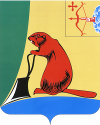 Печатное средство массовой информации органов местного  самоуправления  Тужинского  муниципального  районаБюллетень муниципальных нормативных правовых актов№ 2(147)27 января 2017 годапгт ТужаСОДЕРЖАНИЕРаздел I. Постановления и распоряжения главы района и администрации Тужинского районаАДМИНИСТРАЦИЯ ТУЖИНСКОГО МУНИЦИПАЛЬНОГО РАЙОНАКИРОВСКОЙ ОБЛАСТИПОСТАНОВЛЕНИЕО внесении изменений в постановление администрации Тужинского муниципального района от 30.11.2015 №416 В соответствии с Градостроительным кодексом Российской Федерации, Федеральным законом от 27.07.2010 № 210-ФЗ «Об организации предоставления государственных и муниципальных услуг» администрация Тужинского муниципального района ПОСТАНОВЛЯЕТ:1. Внести изменения в постановление администрации Тужинского муниципального района от 30.11.2015 №416, изложив административный регламент предоставления муниципальной услуги «Выдача разрешения на строительство объекта капитального строительства на территории муниципального образования Тужинский муниципальный район» в новой редакции согласно приложению.2. Разместить административный регламент на официальном сайте администрации Тужинского муниципального района, в сети Интернет и на Едином портале государственных и муниципальных услуг (www.gosuslugi.ru).3. Настоящее постановление вступает в силу с момента опубликования в Бюллетене муниципальных нормативных правовых актов органов местного самоуправления Тужинского муниципального района Кировской области.4. Контроль за соблюдением административного регламента возложить на отдел по жизнеобеспечению администрации Тужинского муниципального района.Глава Тужинского муниципального района    Е.В. ВидякинаПриложениеУТВЕРЖДЕНпостановлением администрации Тужинского районаот 20.01.2017 № 12Административный регламентпредоставления муниципальной услуги«Выдача разрешения на строительство объекта капитального строительства на территории муниципального образования Тужинский муниципальный район» 1. Общие положения1.1. Предмет регулирования регламентаАдминистративный регламент предоставления муниципальной услуги «Выдача разрешения на строительство объекта капитального строительства на территории муниципального образования Тужинский муниципальный район» (далее – Административный регламент) определяет круг заявителей, стандарт предоставления муниципальной услуги, состав, последовательность и сроки выполнения административных процедур, требования к порядку их выполнения, в том числе особенности выполнения административных процедур в электронной форме и особенности выполнения административных процедур в многофункциональном центре, формы контроля за исполнением Административного регламента, досудебный (внесудебный) порядок обжалования решений и действий (бездействия) органа, предоставляющего муниципальную услугу, должностного лица органа, предоставляющего муниципальную услугу, либо муниципального служащего при осуществлении полномочий по предоставлению муниципальной услуги. Основные понятия в настоящем регламенте используются в том же значении, в котором они приведены в Федеральном законе от 27.07.2010 № 210-ФЗ «Об организации предоставления государственных и муниципальных услуг» и иных нормативных правовых актах Российской Федерации и Кировской области.1.2. Круг заявителейЗаявителем при предоставлении муниципальной услуги является – застройщики (за исключением государственных органов и их территориальных органов, органов государственных внебюджетных фондов и их территориальных органов, органов местного самоуправления), либо их уполномоченные представители, обратившиеся с запросом о предоставлении муниципальной услуги, выраженным в письменной или электронной форме (далее – заявление). 1.3.	Требования к порядку информирования о предоставлении муниципальной услуги1.3.1. Порядок получения информации по вопросам предоставления муниципальной услуги. Информацию о месте нахождения и графике работы, справочных и контактных телефонах, адресах электронной почты, официальном сайте органа, предоставляющего муниципальную услугу, способах получения информации, о многофункциональном центре предоставления государственных и муниципальных услуг (при его наличии) (далее – многофункциональный центр), а также о порядке предоставления муниципальной услуги можно получить:на официальном сайте органа, предоставляющего муниципальную услугу, в информационно-телекоммуникационной сети "Интернет" (далее – сеть Интернет);в информационной системе «Портал государственных и муниципальных услуг (функций) Кировской области» (далее – Региональный портал);в федеральной государственной информационной системе «Единый портал государственных и муниципальных услуг (функций)» (далее – Единый портал);на информационных стендах в местах предоставления муниципальной услуги;при личном обращении заявителя;при обращении в письменной форме, в форме электронного документа;по телефону.1.3.2. Справочная информация о предоставлении муниципальной услуги:адрес местонахождения органа, предоставляющего муниципальную услугу: 612200,Кировская область, ул.Горького, дом 5,кабинет19;режим работы: понедельник, среда, четверг - с 8 .00 до 17 .00 ч;пятница - с 8.00  до 16 .00 ч;суббота, воскресенье-выходной день;обеденный перерыв - с 12 .00 до 13.00 чтелефон:88334021762;электронная почта: admintuzha@mail.ru;официальный сайт в сети Интернет: tuzha.ru   раздел “Муниципальные услуги»1.3.3. При личном обращении заявителя, а также обращении в письменной (электронной) форме специалист, ответственный за предоставление муниципальной услуги, предоставляет заявителю подробную информацию о порядке предоставления муниципальной услуги. 1.3.4. Заявитель имеет право на получение сведений о ходе исполнения муниципальной услуги при помощи телефона или посредством личного посещения в соответствии с режимом работы Администрации с момента приема документов в дни и часы работы органа, предоставляющего муниципальную услугу.1.3.5. Для получения сведений о ходе исполнения муниципальной услуги заявителем указываются (называются) дата и (или) регистрационный номер заявления. Заявителю предоставляются сведения о том, на каком этапе (в процессе выполнения какой административной процедуры) исполнения муниципальной услуги находится представленное им заявление.В случае подачи заявления в форме электронного документа с использованием Единого портала или Регионального портала, информирование о ходе предоставления муниципальной услуги осуществляется путем отображения актуальной информации о текущем состоянии (статусе) оказания муниципальной услуги в "Личном кабинете пользователя".1.3.6. Информация о порядке предоставления муниципальной услуги предоставляется бесплатно.2. Стандарт предоставления муниципальной услуги2.1. Наименование муниципальной услугиНаименование муниципальной услуги: «Выдача разрешения на строительство объекта капитального строительства на территории муниципального образования Тужинский муниципальный район».2.2.	Наименование органа, предоставляющего муниципальную услугу2.2.1. Муниципальная услуга предоставляется администрацией  муниципального образования Тужинский  муниципальный район  (далее – администрация). 2.3. Результат предоставления муниципальной услуги Результатом предоставления муниципальной услуги является:выдача разрешения на строительство объекта капитального строительства на территории муниципального образования; отказ в предоставлении муниципальной услуги.2.4. Срок предоставления муниципальной услугиМаксимальный срок предоставления муниципальной услуги – 7 дней со дня получения заявления о выдаче разрешения на строительство. Максимальный срок предоставления муниципальной услуги в электронном виде – 7 дней со дня получения заявления о выдаче разрешения на строительство.2.5.	Правовые основания для предоставления муниципальной услугиПредоставление муниципальной услуги осуществляется в соответствии со следующими нормативными правовыми актами: Федеральным законом от 06.10.2003 № 131-ФЗ "Об общих принципах организации местного самоуправления в Российской Федерации" ("Собрание законодательства РФ", 06.10.2003, № 40, ст. 3822);Градостроительным кодексом Российской Федерации от 29.12.2004 № 190-ФЗ ("Российская газета", N 290, 30.12.2004, "Собрание законодательства РФ", 03.01.2005, N 1 (часть 1), ст. 16, "Парламентская газета", N 5-6, 14.01.2005); Федеральным законом от 27.07.2010 № 210-ФЗ "Об организации предоставления государственных и муниципальных услуг" (Собрание законодательства Российской Федерации, 2010, № 31, ст. 4179; 2011, № 15, ст. 2038; N 27, ст. 3873, ст. 3880; № 29, ст. 4291; № 30, ст. 4587);Федеральным законом от 06.04.2011 № 63-ФЗ "Об электронной подписи" ("Парламентская газета", № 17, 08-14.04.2011, "Российская газета", № 75, 08.04.2011, "Собрание законодательства РФ", 11.04.2011, № 15, ст. 2036);Постановлением Правительства Российской Федерации от 07.07.2011 № 553 «О порядке оформления и предоставления заявлений и иных документов, необходимых для представления государственных и (или) муниципальных услуг, в форме электронных документов» ("Собрание законодательства РФ", 18.07.2011, N 29, ст. 4479);Постановлением Правительства РФ от 25.06.2012 № 634 «О видах электронной подписи, использование которых допускается при обращении за получением государственных и муниципальных услуг» ("Российская газета",    N 148, 02.07.2012, "Собрание законодательства РФ", 02.07.2012, N 27,           ст. 3744);Постановлением Правительства РФ от 25.08.2012 № 852 «Об утверждении Правил использования усиленной квалифицированной электронной подписи при обращении за получением государственных и муниципальных услуг и о внесении изменения в Правила разработки и утверждения административных регламентов предоставления государственных услуг» ("Российская газета", N 200, 31.08.2012, "Собрание законодательства РФ", 03.09.2012, N 36, ст. 4903);Постановлением Правительства РФ от 25.01.2013 № 33 «Об использовании простой электронной подписи при оказании государственных и муниципальных услуг» ("Собрание законодательства РФ", 04.02.2013, N 5, ст. 377);Приказом Минстроя России от 19.02.2015 N 117/пр "Об утверждении формы разрешения на строительство и формы разрешения на ввод объекта в эксплуатацию" (Официальный интернет-портал правовой информации http://www.pravo.gov.ru, 13.04.2015);Уставом муниципального образования Тужинский муниципальный район Соглашением с органами местного самоуправления поселений, входящих в состав муниципального района о передаче органа местного самоуправления муниципального района полномочий по выдаче разрешения на строительство объекта капитального строительства на территории входящих в его состав поселений (в случае выдачи администрацией муниципального района разрешений на строительство объектов капитального строительства, расположенных на территории входящих в его состав поселений); настоящим Административным регламентом. 2.6.	Исчерпывающий перечень документов, необходимых в соответствии с законодательными или иными нормативными правовыми актами для предоставления муниципальной услуги с разделением на документы и информацию, которые заявитель должен представить самостоятельно, и документы, которые заявитель вправе представить по собственной инициативе, так как они подлежат представлению в рамках межведомственного информационного взаимодействияПеречень документов, необходимых для предоставления муниципальной услуги: 2.6.1. В целях строительства, реконструкции объекта капитального строительства заявитель направляет заявление о выдаче разрешения на строительство (приложение № 1 к настоящему Административному регламенту). К указанному заявлению прилагаются следующие документы:1) правоустанавливающие документы на земельный участок; 1.1) при наличии соглашения о передаче в случаях, установленных бюджетным законодательством Российской Федерации, органом государственной власти (государственным органом), Государственной корпорацией по атомной энергии «Росатом», Государственной корпорацией по космической деятельности «Роскосмос», органом управления государственным внебюджетным фондом или органом местного самоуправления полномочий государственного (муниципального) заказчика, заключенного при осуществлении бюджетных инвестиций, – указанное соглашение, правоустанавливающие документы на земельный участок правообладателя, с которым заключено это соглашение;2) градостроительный план земельного участка, выданный не ранее чем за три года до дня представления заявления на получение разрешения на строительство, или в случае выдачи разрешения на строительство линейного объекта реквизиты проекта планировки территории и проекта межевания территории;3) материалы, содержащиеся в проектной документации: а) пояснительная записка;б) схема планировочной организации земельного участка, выполненная в соответствии с информацией, указанной в градостроительном плане земельного участка, с обозначением места размещения объекта капитального строительства, подъездов и проходов к нему, границ зон действия публичных сервитутов, объектов археологического наследия;в) схема планировочной организации земельного участка, подтверждающая расположение линейного объекта в пределах красных линий, утвержденных в составе документации по планировке территории применительно к линейным объектам;г) архитектурные решения;д) сведения об инженерном оборудовании, сводный план сетей инженерно-технического обеспечения с обозначением мест подключения (технологического присоединения) проектируемого объекта капитального строительства к сетям инженерно-технического обеспечения;е) проект организации строительства объекта капитального строительства;ж) проект организации работ по сносу или демонтажу объектов капитального строительства, их частей;з) перечень мероприятий по обеспечению доступа инвалидов к объектам здравоохранения, образования, культуры, отдыха, спорта и иным объектам социально-культурного и коммунально-бытового назначения, объектам транспорта, торговли, общественного питания, объектам делового, административного, финансового, религиозного назначения, объектам жилищного фонда в случае строительства, реконструкции указанных объектов при условии, что экспертиза проектной документации указанных объектов не проводилась в соответствии со статьей 49 Градостроительного кодекса Российской Федерации;».4) положительное заключение экспертизы проектной документации объекта капитального строительства (применительно к отдельным этапам строительства в случае, предусмотренном частью 12.1 статьи 48 Градостроительного кодекса Российской Федерации), если такая проектная документация подлежит экспертизе в соответствии со статьей 49 Градостроительного кодекса Российской Федерации, положительное заключение государственной экспертизы проектной документации в случаях, предусмотренных частью 3.4 статьи 49 Градостроительного кодекса Российской Федерации, положительное заключение государственной экологической экспертизы проектной документации в случаях, предусмотренных частью 6 статьи 49 Градостроительного кодекса Российской Федерации; 4.1) заключение, предусмотренное частью 3.5 статьи 49 Градостроительного кодекса Российской Федерации, в случае использования модифицированной проектной документации;5) разрешение на отклонение от предельных параметров разрешенного строительства, реконструкции (в случае, если застройщику было предоставлено такое разрешение в соответствии со статьей 40 Градостроительного кодекса Российской Федерации); 6) согласие всех правообладателей объекта капитального строительства в случае реконструкции такого объекта, за исключением указанных в пункте 6.2 настоящей части случаев реконструкции многоквартирного дома;6.1) в случае проведения реконструкции государственным (муниципальным) заказчиком, являющимся органом государственной власти (государственным органом), Государственной корпорацией по атомной энергии «Росатом», Государственной корпорацией по космической деятельности «Роскосмос», органом управления государственным внебюджетным фондом или органом местного самоуправления, на объекте капитального строительства государственной (муниципальной) собственности, правообладателем которого является государственное (муниципальное) унитарное предприятие, государственное (муниципальное) бюджетное или автономное учреждение, в отношении которого указанный орган осуществляет соответственно функции и полномочия учредителя или права собственника имущества, – соглашение о проведении такой реконструкции, определяющее в том числе условия и порядок возмещения ущерба, причиненного указанному объекту при осуществлении реконструкции;6.2) решение общего собрания собственников помещений и машино-мест в многоквартирном доме, принятое в соответствии с жилищным законодательством в случае реконструкции многоквартирного дома, или, если в результате такой реконструкции произойдет уменьшение размера общего имущества в многоквартирном доме, согласие всех собственников помещений и машино-мест в многоквартирном доме; 7) копия свидетельства об аккредитации юридического лица, выдавшего положительное заключение негосударственной экспертизы проектной документации, в случае, если представлено заключение негосударственной экспертизы проектной документации; 8) документы, предусмотренные законодательством Российской Федерации об объектах культурного наследия, в случае, если при проведении работ по сохранению объекта культурного наследия затрагиваются конструктивные и другие характеристики надежности и безопасности такого объекта2.6.1.1. Документы (их копии или сведения, содержащиеся в них), указанные в подпунктах 1,2,5 пункта 2.6.1 запрашиваются администрацией в рамках межведомственного информационного взаимодействия, в срок не позднее трех рабочих дней со дня получения заявления о выдаче разрешения на строительство, если они не были представлены заявителем самостоятельно. 2.6.1.2. Документы, указанные в подпункте 1пункта 2.6.1, направляются заявителем самостоятельно, если указанные документы (их копии или сведения, содержащиеся в них) отсутствуют в Едином государственном реестре недвижимости.2.6.2. В целях строительства, реконструкции объекта индивидуального жилищного строительства заявитель направляет заявление о выдаче разрешения на строительство (приложение № 1 к настоящему Административному регламенту). Для принятия решения о выдаче разрешения на строительство необходимы следующие документы:1) правоустанавливающие документы на земельный участок;2) градостроительный план земельного участка, выданный не ранее чем за три года до дня представления заявления на получение разрешения на строительство;3) схема планировочной организации земельного участка с обозначением места размещения объекта индивидуального жилищного строительства;4) описание внешнего облика объекта индивидуального жилищного строительства в случае, если строительство или реконструкция объекта индивидуального жилищного строительства планируется в границах территории исторического поселения федерального или регионального значения, за исключением случая, предусмотренного частью 10.2 статьи 51 Градостроительного кодекса РФ. Описание внешнего облика объекта индивидуального жилищного строительства включает в себя его описание в текстовой форме и графическое описание. Описание внешнего облика объекта индивидуального жилищного строительства в текстовой форме включает в себя указание на параметры объекта индивидуального жилищного строительства, цветовое решение его внешнего облика, планируемые к использованию строительные материалы, определяющие внешний облик такого объекта, а также описание иных характеристик такого объекта, требования к которым установлены градостроительным регламентом в качестве требований к архитектурным решениям объекта капитального строительства. Графическое описание представляет собой изображение внешнего облика объекта индивидуального жилищного строительства, включая его фасады и конфигурацию объекта.2.6.2.1. Документы (их копии или сведения, содержащиеся в них), указанные в подпунктах 1,2 пункта 2.6.2 запрашиваются администрацией в рамках межведомственного информационного взаимодействия, если они не были представлены заявителем самостоятельно. 2.6.2.2. Документы, указанные в подпункте 1пункта 2.6.2, направляются заявителем самостоятельно, если указанные документы (их копии или сведения, содержащиеся в них) отсутствуют в Едином государственном реестре недвижимости.2.6.3. Документы, необходимые для предоставления муниципальной услуги, могут быть направлены в форме электронного документа с использованием Единого портала или Регионального портала. В этом случае документы подписываются электронной подписью в соответствии с законодательством Российской Федерации.2.6.4. При предоставлении муниципальной услуги администрация не вправе требовать от заявителя:1) представления документов и информации или осуществления действий, представление или осуществление которых не предусмотрено нормативными правовыми актами, регулирующими отношения, возникающие в связи с предоставлением муниципальных услуг;2) представления документов и информации, в том числе подтверждающих внесение заявителем платы за предоставление муниципальных услуг, которые находятся в распоряжении органов, предоставляющих муниципальные услуги, иных государственных органов, органов местного самоуправления либо подведомственных государственным органам или органам местного самоуправления организаций, участвующих в предоставлении предусмотренных частью 1 статьи 7 Федерального закона от 27.07.2010 №210-ФЗ «Об организации предоставления государственных и муниципальных услуг» муниципальных услуг, в соответствии с нормативными правовыми актами Российской Федерации, нормативными правовыми актами субъектов Российской Федерации, муниципальными правовыми актами, за исключением документов, включенных в определенный частью 6 статьи 7 Федерального закона от 27.07.2010 №210-ФЗ «Об организации предоставления государственных и муниципальных услуг» перечень документов. Заявитель вправе представить указанные документы и информацию в органы, предоставляющие муниципальные услуги, по собственной инициативе;3) осуществления действий, в том числе согласований, необходимых для получения муниципальных услуг и связанных с обращением в иные государственные органы, органы местного самоуправления, организации, за исключением получения услуг и получения документов и информации, предоставляемых в результате предоставления таких услуг, включенных в перечни, указанные в части 1 статьи 9 Федерального закона от 27.07.2010 №210-ФЗ «Об организации предоставления государственных и муниципальных услуг».»	2.7. Исчерпывающий перечень оснований для отказа в приеме документов, необходимых для предоставления муниципальной услуги.Заявителю может быть отказано в приеме документов в следующих случаях:в письменной (электронной) форме заявления не указаны фамилия заявителя, направившего заявление, и почтовый адрес, по которому должен быть направлен ответ, или адрес электронной почты (в случае, если ответ должен быть направлен в форме электронного документа);текст письменного (в том числе в форме электронного документа) заявления не поддается прочтению.2.8.	Исчерпывающий перечень оснований для отказа в предоставлении муниципальной услугиОснованиями для отказа в предоставлении муниципальной услуги являются: отсутствие документов, предусмотренных пунктом 2.6. настоящего Административного регламента, 2) несоответствие представленных документов требованиям к строительству, реконструкции объекта капитального строительства, установленным на дату выдачи представленного для получения разрешения на строительство градостроительного плана земельного участка, или в случае выдачи разрешения на строительство линейного объекта требованиям проекта планировки территории и проекта межевания территории, а также разрешенному использованию земельного участка и (или) ограничениям, установленным в соответствии с земельным и иным законодательством Российской Федерации, требованиям, установленным в разрешении на отклонение от предельных параметров разрешенного строительства, реконструкции.2.9.	Перечень услуг, которые являются необходимыми и обязательными для предоставления муниципальной услуги, в том числе сведения о документе (документах), выдаваемом (выдаваемых) организациями, участвующими в предоставлении муниципальной услугиУслуги, которые являются необходимыми и обязательными для предоставления муниципальной услуги: 1) Разработка проектной документации объектов капитального строительства и их частей; 2) Получение положительного заключения негосударственной экспертизы проектной документации объекта капитального строительства. 2.10.	Порядок, размер и основания взимания платы за предоставление услуг, которые являются необходимыми и обязательными для предоставления муниципальной услуги Порядок, размер и основания взимания платы за предоставление услуг, которые являются необходимыми и обязательными для предоставления муниципальных услуг определены организациями, предоставляющими данный вид услуг. 2.11. Размер платы, взимаемой с заявителя при предоставлении муниципальной услуги, и способы ее взимания в случаях, предусмотренных федеральными законами, принимаемыми в соответствии с ними иными нормативными правовыми актами Российской Федерации, нормативными правовыми актами субъектов Российской Федерации, муниципальными правовыми актамиПредоставление муниципальной услуги осуществляется на бесплатной основе.2.12.	Максимальный срок ожидания в очереди при подаче запроса о  предоставлении муниципальной услуги и при получении результата предоставления муниципальной услугиВремя ожидания на прием к специалисту при подаче документов для предоставления муниципальной услуги и при получении результата предоставления муниципальной услуги не должно превышать 15 минут. 2.13. Срок регистрации запроса заявителя о предоставлении муниципальной услугиЗаявление, представленное в письменной форме, при личном обращении регистрируется в установленном порядке, в день обращения заявителя в течение 1 дня Заявление, поступившее посредством почтовой или электронной связи, в том числе через официальный сайт администрации, Единый портал или Региональный портал, подлежит обязательной регистрации в течение 1 дня с момента поступления его в администрацию. 2.14. Требования к помещениям, в которых предоставляются муниципальные услуги, к залу ожидания, местам для заполнения запросов о предоставлении муниципальной услуги, информационным стендам с образцами их заполнения и перечнем документов, необходимых для предоставления каждой муниципальной услуги, в том числе к обеспечению доступности для инвалидов указанных объектов в соответствии с законодательством Российской Федерации о социальной защите инвалидов2.14.1. Помещения для предоставления муниципальной услуги оснащаются местами для ожидания, информирования, заполнения заявлений и иных документов, приема заявителей.2.14.2. Места для заполнения заявлений и иных документов оборудуются стульями, столами (стойками), бланками заявлений, письменными принадлежностями.2.14.3. Места для информирования должны быть оборудованы информационными стендами, содержащими следующую информацию: график работы (часы приема), контактные телефоны (телефон для справок), адрес официального сайта администрации в сети Интернет, адреса электронной почты.перечень, формы документов для заполнения, образцы заполнения документов, бланки для заполнения;основания для отказа в предоставлении муниципальной услуги;порядок обжалования решений, действий (бездействия) администрации, ее должностных лиц, либо муниципальных служащих;перечень нормативных правовых актов, регулирующих предоставление муниципальной услуги.2.14.4. Кабинеты (кабинки) приема заявителей должны быть оборудованы информационными табличками с указанием:номера кабинета (кабинки);фамилии, имени и отчества специалиста, осуществляющего прием заявителей;дней и часов приема, времени перерыва на обед.2.14.5. Каждое рабочее место специалиста должно быть оборудовано персональным компьютером с возможностью доступа к необходимым информационным базам данных и печатающим устройством (принтером).2.14.6 Администрация района обеспечивает условия доступности для инвалидов услуг и объектов (помещения, здания и иные сооружения), на которых они предоставляются, в преодолении барьеров, препятствующих получению муниципальной услуги (использованию объектов) наравне с другими лицами, в соответствии с требованиями, установленными Федеральным законом «О социальной защите инвалидов в Российской Федерации» и другими законодательными и иными нормативными правовыми актами.2.15. Показатели доступности и качества муниципальной услуги2.15.1. Показателем доступности муниципальной услуги является:транспортная доступность к местам предоставления муниципальной услуги;наличие различных каналов получения информации о порядке получения муниципальной услуги и ходе ее предоставления;обеспечение для заявителя возможности подать заявление о предоставлении муниципальной услуги в форме электронного документа, в том числе с использованием Единого портала, Регионального портала.2.15.2. Показателями качества муниципальной услуги являются:соблюдение срока предоставления муниципальной услуги;отсутствие поданных в установленном порядке и/или признанных обоснованными жалоб на решения или действия (бездействие) администрации, ее должностных лиц, либо муниципальных служащих, принятые или осуществленные при предоставлении муниципальной услуги. 2.15.3. Показатели доступности и качества муниципальной услуги определяется также количеством взаимодействия заявителя с должностными лицами Администрации при предоставлении муниципальной услуги. Взаимодействие заявителя с указанными лицами осуществляется два раза – при представлении заявления и документов, необходимых для предоставления муниципальной услуги (в случае непосредственного обращения в Администрацию), а также при получении результата предоставления муниципальной услуги. 2.16. Требования, учитывающие особенности предоставления муниципальной услуги в электронной форме и многофункциональном центре2.16.1. Особенности предоставления муниципальной услуги в электронной форме:получение информации о предоставляемой муниципальной услуге в сети Интернет, в том числе на официальном сайте администрации, на Едином портале, Региональном портале.получение и копирование формы заявления, необходимой для получения муниципальной услуги в электронной форме в сети Интернет, в том числе на официальном сайте администрации, на Едином портале, Региональном портале;представление заявления в электронной форме с использованием сети Интернет, в том числе Единого портала, Регионального портала через «Личный кабинет пользователя»;осуществление с использованием Единого портала, Регионального портала мониторинга хода предоставления муниципальной услуги через «Личный кабинет пользователя»;получение результатов предоставления муниципальной услуги в электронном виде на Едином портале, Региональном портале через «Личный кабинет пользователя», если это не запрещено федеральным законом.2.16.2. В случае обращения заявителя в многофункциональный центр (при его наличии), документы на предоставление муниципальной услуги направляются в администрацию в порядке, предусмотренном соглашением, заключенным между многофункциональным центром и администрацией.3.	Состав, последовательность и сроки выполнения административных процедур (действий), требования к порядку их выполнения, в том числе особенности выполнения административных процедур в электронной форме, а также особенности выполнения административных процедур в многофункциональных центрах3.1.	Описание последовательности действий при предоставлении муниципальной услугиПредоставление муниципальной услуги включает в себя следующие административные процедуры:прием и регистрация документов;направление межведомственных запросов; рассмотрение заявления и представленных документов и принятие решения о выдаче или отказе в выдаче разрешения на строительство; регистрация и выдача документов заявителю. Блок–схема последовательности действий по предоставлению муниципальной услуги приведена в приложении № 2 к настоящему Административному регламенту.3.2.	Описание последовательности действий при приеме и регистрации документовЗастройщики подают (направляют) документы непосредственно в администрацию либо через многофункциональный центр (при его наличии).Основанием для начала административной процедуры является поступление в администрацию документов о выдаче разрешения на строительство.Специалист, ответственный за прием и регистрацию документов, устанавливает наличие оснований указанных в пункте 2.7 настоящего Административного регламента и, в случае, отсутствия указанных оснований:регистрирует в установленном порядке поступившие документы;оформляет уведомление о приеме документов (приложение № 3 к настоящему Административному регламенту) и направляет его заявителю;направляет документы на рассмотрение специалистом, ответственным за предоставление муниципальной услуги. При наличии вышеуказанных оснований специалист, ответственный за прием и регистрацию документов, уведомляет заявителя об отказе в приеме документов (приложение № 4 к настоящему Административному регламенту), если фамилия и почтовый (электронный) адрес заявителя поддаются прочтению. В случае представления документов через многофункциональный центр (при его наличии) уведомление о приеме (отказе в приеме) документов может быть выдано (направлено) через многофункциональный центр.Результатом выполнения административной процедуры будет являться регистрация поступивших документов и выдача (направление) уведомления о приеме документов, либо выдача (направление) заявителю уведомления об отказе в приеме представленных документов. Максимальный срок выполнения административной процедуры составляет 1 день.3.3.	 Описание последовательности действий при формировании и направлении межведомственных запросовОснование для начала административной процедуры является поступление зарегистрированного в установленном порядке заявления и документов специалисту, ответственному за предоставление муниципальной услуги. Специалист ответственный за предоставление муниципальной услуги, в соответствии с установленным порядком межведомственного взаимодействия осуществляет подготовку и направление запросов о предоставление документов и сведений, необходимых для предоставления муниципальной услуги, предусмотренных пунктами 2.6.1.1 и 2.6.2.1 настоящего Административного регламента (в случае, если указанные документы не представлены заявителем самостоятельно), в срок не позднее трех рабочих дней со дня получения заявления о выдаче разрешения на строительство. 3.4. Описание последовательности действий при рассмотрении заявления и представленных документов и принятие решения о выдаче или отказе в выдаче разрешения на строительство Основанием для начала административной процедуры является поступление зарегистрированных в установленном порядке документов специалисту, ответственному за предоставление муниципальной услуги.Специалист, ответственный за предоставление муниципальной услуги проводит проверку документов и правильность их оформления в соответствии с требованиями действующего законодательства.По результатам анализа полученных документов специалист, ответственный за предоставление муниципальной услуги проверяет их на наличие оснований для отказа в предоставлении муниципальной услуги, указанных в пункте 2.8 настоящего Административного регламента, в том числе проводит проверку соответствия проектной документации или схемы планировочной организации земельного участка с обозначением места размещения объекта индивидуального жилищного строительства требованиям градостроительного плана земельного участка либо в случае выдачи разрешения на строительство линейного объекта требованиям проекта планировки территории и проекта межевания территории, а также красным линиям.В случае выдачи лицу разрешения на отклонение от предельных параметров разрешенного строительства, реконструкции проводится проверка проектной документации или указанной схемы планировочной организации земельного участка на соответствие требованиям, установленным в разрешении на отклонение от предельных параметров разрешенного строительства, реконструкции.В случае наличия оснований для отказа в предоставлении муниципальной услуги специалист, ответственный за предоставление муниципальной услуги готовит проект уведомления об отказе в предоставлении муниципальной услуги (приложение № 5 к настоящему Административному регламенту). Проект уведомления об отказе в предоставлении муниципальной услуги направляется уполномоченному должностному лицу на рассмотрение и подпись. Неполучение или несвоевременное получение документов, запрошенных администрацией в рамках межведомственного информационного взаимодействия, не может являться основанием для отказа в выдаче разрешения на строительство. В случае отсутствия вышеуказанных оснований для отказа в предоставлении муниципальной услуги, специалист, ответственный за предоставление муниципальной услуги осуществляет подготовку разрешения на строительство и направляет на согласование и утверждение в соответствии с установленным порядком. Результатом выполнения административной процедуры является принятие Администрацией решения о выдаче разрешения на строительство либо об отказе в выдаче с указанием причин отказа. Максимальный срок выполнения административной процедуры составляет 2 дня.3.5.	Описание последовательности действий при регистрации и выдаче документов заявителю Уведомление об отказе в предоставлении муниципальной услуги после подписи уполномоченного должностного лица направляется на регистрацию с последующей выдачей (направлением) заявителю. После подписания уполномоченным должностным лицом разрешения на строительство и его регистрации заявителю выдается (направляется) разрешение на строительство. В случае представления документов через многофункциональный центр (при его наличии) разрешение на строительство объекта капитального строительства на территории муниципального образования либо уведомление об отказе в предоставлении муниципальной услуги могут быть выданы (направлены) через многофункциональный центр.Максимальный срок выполнения административной процедуры составляет 1 день.4. Формы контроля за исполнением административного регламента4.1. Контроль за исполнением положений настоящего Административного регламента осуществляется главой района или уполномоченными им должностными лицами.Перечень уполномоченных должностных лиц, осуществляющих контроль, и периодичность осуществления контроля устанавливается распоряжением администрации.Глава района, а также уполномоченное им должностное лицо, осуществляя контроль, вправе:контролировать соблюдение порядка и условий предоставления муниципальной услуги;в случае выявления нарушений требований настоящего Административного регламента требовать устранения таких нарушений, давать письменные предписания, обязательные для исполнения;назначать ответственных специалистов администрации для постоянного наблюдения за предоставлением муниципальной услуги;запрашивать и получать необходимые документы и другую информацию, связанные с осуществлением муниципальной услуги, на основании письменных и устных заявлений физических и юридических лиц, вышестоящих органов власти и контролирующих организаций в сроки, установленные в заявлении или законодательством Российской Федерации.Плановые и внеплановые проверки полноты и качества предоставления муниципальной услуги осуществляются главой района, а также уполномоченными им должностными лицами в соответствии с распоряжением администрации, но не реже 1 раза в 3 года.4.2. Ответственность специалистов закрепляется в их должностных регламентах (инструкциях). 4.3. Физические и юридические лица могут принимать участие в электронных опросах, форумах и анкетировании по вопросам удовлетворенности полнотой и качеством предоставления муниципальной услуги, соблюдения положений настоящего Административного регламента.5. Досудебный (внесудебный) порядок обжалования решений и действий (бездействия) органа, предоставляющего муниципальную услугу, должностного лица органа, предоставляющего муниципальную услугу, либо муниципального служащего5.1. В соответствии со статьями 11.1, 11.2 Федерального закона от 27.07.2010 N 210-ФЗ "Об организации предоставления государственных и муниципальных услуг" заявитель вправе обжаловать решение и (или) действие (бездействие) органа, предоставляющего муниципальную услугу, должностных лиц, ответственных за осуществление административных процедур при предоставлении муниципальной услуги, либо муниципальных служащих.5.2. Заявитель может обратиться с жалобой, в том числе в случае:нарушения срока регистрации запроса заявителя о предоставлении муниципальной услуги;нарушения срока предоставления муниципальной услуги;требования представления заявителем документов, не предусмотренных нормативными правовыми актами Российской Федерации для предоставления муниципальной услуги;отказа в приеме документов, представление которых предусмотрено нормативными правовыми актами Российской Федерации для предоставления муниципальной услуги;отказа в предоставлении муниципальной услуги, если основания отказа не предусмотрены нормативными правовыми актами Российской Федерации;требования внесения заявителем при предоставлении муниципальной услуги платы, не предусмотренной нормативными правовыми актами Российской Федерации;отказа органа, предоставляющего муниципальную услугу, его должностного лица в исправлении допущенных опечаток и ошибок в выданных в результате предоставления муниципальной услуги документах либо нарушения установленного срока таких исправлений.5.3. Жалоба подается в орган, предоставляющий муниципальную услугу.Жалоба на решения и (или) действия (бездействие) органов, предоставляющих муниципальные услуги, должностных лиц органов, предоставляющих муниципальные услуги, либо муниципальных служащих при осуществлении в отношении юридических лиц и индивидуальных предпринимателей, являющихся субъектами градостроительных отношений, процедур, включенных в исчерпывающие перечни процедур в сферах строительства, утвержденные Правительством Российской Федерации в соответствии с частью 2 статьи 6 Градостроительного кодекса Российской Федерации, может быть подана такими лицами в порядке, установленном статьей 11.2 Федерального закона от 27.07.2010 № 210-ФЗ «Об организации предоставления государственных и муниципальных услуг», либо в порядке, установленном антимонопольным законодательством Российской Федерации, в антимонопольный орган.5.4. В органе, предоставляющем муниципальную услугу, определяются уполномоченные должностные лица, которые обеспечивают:прием и регистрацию жалоб в соответствии с требованиями настоящего Административного регламента;рассмотрение жалоб.5.5. Жалоба подается в орган, предоставляющий муниципальную услугу, в письменной форме на бумажном носителе, в том числе при личном приеме заявителя, или в электронном виде.5.6. Жалоба должна содержать:наименование органа, предоставляющего муниципальную услугу, сведения о должностном лице органа, предоставляющего муниципальную услугу либо муниципального служащего Кировской области, решения и действия (бездействие) которых обжалуются;фамилию, имя, отчество (последнее - при наличии), сведения о месте жительства заявителя - физического лица либо наименование, сведения о месте нахождения заявителя - юридического лица, а также номер (номера) контактного телефона, адрес (адреса) электронной почты (при наличии) и почтовый адрес, по которым должен быть направлен ответ заявителю;сведения об обжалуемых решениях и действиях (бездействии) органа, предоставляющего муниципальную услугу, его должностного лица либо муниципального служащего Кировской области;доводы, на основании которых заявитель не согласен с решением и действиями (бездействием) органа, предоставляющего муниципальную услугу, его должностного лица либо муниципального служащего Кировской области. Заявителем могут быть представлены документы (при наличии), подтверждающие доводы заявителя, либо их копии.5.7. В случае если жалоба подается через представителя заявителя, также представляется документ, подтверждающий полномочия на осуществление действий от имени заявителя. В качестве документа, подтверждающего полномочия на осуществление действий от имени заявителя, может быть представлена:оформленная в соответствии с законодательством Российской Федерации доверенность (для физических лиц);оформленная в соответствии с законодательством Российской Федерации доверенность, заверенная печатью заявителя и подписанная руководителем заявителя или уполномоченным этим руководителем лицом (для юридических лиц);копия решения о назначении или об избрании либо приказа о назначении физического лица на должность, в соответствии с которым такое физическое лицо обладает правом действовать от имени заявителя без доверенности.5.8. Прием жалоб в письменной форме осуществляется органом, предоставляющим муниципальную услугу, в месте предоставления муниципальной услуги (в месте, где заявитель подавал запрос на получение муниципальной услуги, нарушение порядка предоставления которой обжалуется, либо в месте, где заявителем получен результат указанной муниципальной услуги).5.9. Время приема жалоб совпадает со временем предоставления муниципальной услуги.5.10. В случае подачи жалобы при личном приеме заявитель представляет документ, удостоверяющий его личность, в соответствии с законодательством Российской Федерации.5.11. Жалоба в письменной форме может быть также направлена по почте.5.12. В электронном виде жалоба может быть подана заявителем посредством:сети Интернет, включая официальный сайт органа, предоставляющего муниципальную услугу;федеральной государственной информационной системы "Единый портал государственных и муниципальных услуг (функций)" (далее - Единый портал);информационной системы "Портал государственных и муниципальных услуг Кировской области".5.13. При подаче жалобы в электронном виде документы, указанные в пункте 5.7 настоящего Административного регламента, могут быть представлены в форме электронных документов, подписанных электронной подписью, вид которой предусмотрен законодательством Российской Федерации, при этом документ, удостоверяющий личность заявителя, не требуется.5.14. Жалоба может быть подана заявителем через многофункциональный центр предоставления государственных и муниципальных услуг, являющийся филиалом (структурным подразделением) Кировского областного государственного автономного учреждения "Многофункциональный центр предоставления государственных и муниципальных услуг".При поступлении жалобы многофункциональный центр предоставления государственных и муниципальных услуг, являющийся филиалом (структурным подразделением) Кировского областного государственного автономного учреждения "Многофункциональный центр предоставления государственных и муниципальных услуг", обеспечивает ее передачу в орган, предоставляющий муниципальную услугу не позднее следующего рабочего дня со дня поступления жалобы.5.15. Ответ по результатам рассмотрения жалобы подписывается уполномоченным на рассмотрение жалоб должностным лицом органа, предоставляющего муниципальную услугу.5.16. Жалоба, поступившая в орган, предоставляющий муниципальную услугу, подлежит рассмотрению должностным лицом, наделенным полномочиями по рассмотрению жалоб, в течение пятнадцати рабочих дней со дня ее регистрации.5.17. В случае обжалования отказа органа, предоставляющего муниципальную услугу, его должностного лица в приеме документов у заявителя либо в исправлении допущенных опечаток и ошибок или в случае обжалования заявителем нарушения установленного срока таких исправлений жалоба рассматривается в течение пяти рабочих дней со дня ее регистрации.5.18. Приостановление рассмотрения жалобы не допускается.5.19. По результатам рассмотрения жалобы в соответствии с частью 7 статьи 11.2 Федерального закона от 27.07.2010 N 210-ФЗ "Об организации предоставления государственных и муниципальных услуг" орган, предоставляющий муниципальную услугу, принимает решение об удовлетворении жалобы либо об отказе в ее удовлетворении.При удовлетворении жалобы уполномоченный на ее рассмотрение орган принимает исчерпывающие меры по устранению выявленных нарушений, в том числе по выдаче заявителю результата муниципальной услуги, не позднее пяти рабочих дней со дня принятия решения, если иное не установлено законодательством Российской Федерации.5.20. Ответ по результатам рассмотрения жалобы направляется заявителю не позднее дня, следующего за днем принятия решения, в письменной форме.По желанию заявителя ответ по результатам рассмотрения жалобы может быть представлен не позднее дня, следующего за днем принятия решения, в форме электронного документа, подписанного электронной подписью департамента, вид которой установлен законодательством Российской Федерации.5.21. Заявитель вправе обжаловать принятое по жалобе решение органа, предоставляющего муниципальную услугу, вышестоящему органу (при его наличии) или в судебном порядке в соответствии с законодательством Российской Федерации.5.22. Заявитель вправе ознакомиться с документами и материалами, необходимыми для обоснования и рассмотрения жалобы, если это не затрагивает права, свободы и законные интересы других лиц и если в указанных документах и материалах не содержатся сведения, составляющие государственную или иную охраняемую федеральным законом тайну. Копии указанных документов и материалов могут быть направлены заявителю по его письменному ходатайству.5.23. Информация о порядке подачи и рассмотрения жалобы размещается на Едином портале или Региональном портале, а также может быть сообщена заявителю при личном обращении, с использованием почтовой, телефонной связи, посредством электронной почты.".5.24. В случае установления в ходе или по результатам рассмотрения жалобы признаков состава административного правонарушения, предусмотренного статьей 5.63 Кодекса Российской Федерации об административных правонарушениях, или признаков состава преступления должностное лицо, уполномоченное на рассмотрение жалоб, незамедлительно направляет соответствующие материалы в органы прокуратуры.В случае установления в ходе или по результатам рассмотрения жалобы признаков состава административного правонарушения, предусмотренного статьей 7.2.1 Закона Кировской области от 04.12.2007 N 200-ЗО "Об административной ответственности в Кировской области", должностное лицо, уполномоченное на рассмотрение жалоб, незамедлительно направляет соответствующие материалы в уполномоченный орган исполнительной власти Кировской области в сфере развития и использования информационных технологий в государственном управлении.5.25. В случае, если в жалобе не указаны фамилия гражданина, подавшего жалобу, или почтовый адрес, по которому должен быть направлен ответ, ответ на жалобу не дается.В случае, если в жалобе содержатся нецензурные либо оскорбительные выражения, угрозы жизни, здоровью и имуществу должностного лица, а также членов его семьи, уполномоченный на рассмотрение жалобы орган вправе оставить жалобу без ответа по существу и сообщить заявителю о недопустимости злоупотребления правом.В случае, если текст жалобы не поддается прочтению, ответ на жалобу не дается и она не подлежит направлению в уполномоченный на ее рассмотрение орган, о чем в течение семи дней со дня регистрации жалобы сообщается заявителю, подавшему жалобу, если фамилия заявителя и почтовый адрес поддаются прочтению.Приложение № 1к административному регламенту                                     В администрацию муниципального                                    образования ____________________________                                    (должность, Ф.И.О. руководителя органа)                                    _______________________________________                                    от ____________________________________                                           (ФИО заявителя; наименование                                    _______________________________________                                           организации, должность                                             руководителя, ИНН)                                    Почтовый индекс, адрес ________________                                    _______________________________________                                    телефон _______________________________Адрес электронной почты _______________ЗАЯВЛЕНИЕо выдаче разрешения на строительствоПрошу выдать разрешение на строительство___________________________________________________________________________________________________________             (наименование объекта капитального строительства в соответствии с утвержденной застройщиком или заказчиком проектной документацией)_____________________________________________________________________________Адрес (местоположение) объекта:_________________________________________                                                      (Указывается адрес объекта капитального строительства, а при наличии - адрес объекта капитального строительства в соответствии с государственным адресным реестром с указанием реквизитов документов о присвоении, об изменении адреса; для линейных объектов - указывается описание местоположения в виде наименований субъекта Российской Федерации и муниципального образования)__________________________________________________________________________________________________________________________________________________________Кадастровый номер земельного участка (земельных участков), в пределах которого (которых) расположен или планируется расположение объекта капитального строительства___________________________________________________                      (для линейных объектов не обязательно)_____________________________________________________________________________Номер кадастрового квартала (кадастровых кварталов), в пределах которого (которых) расположен или планируется расположение объекта капитального строительства________________________________________________________________(для линейных объектов не обязательно)____________________________________________________________________________сроком  на  _________________________________________________________________                         (прописью - лет, месяцев)Основания для установления срока действия разрешения на строительство_______________________________________________________________________________(проектная документация (раздел), нормативный правовой акт (номер, дата, статья))Градостроительный план земельного участка___________________________________________________________________________________________________________(Указывается дата выдачи градостроительного плана земельного участка, его номер и орган, выдавший градостроительный план земельного участка (не заполняется в отношении линейных объектов))Проект планировки и проект межевания территории ____________________________________________________________________________________________________(Заполняется в отношении линейных объектов, кроме случаев, предусмотренных законодательством Российской Федерации. Указываются дата и номер решения об утверждении проекта планировки и проекта межевания территории и лицо, принявшее такое решение (уполномоченный федеральный орган исполнительной власти, или высший исполнительный орган государственной власти субъекта Российской Федерации, или глава местной администрации).Проектная документация объекта капитального строительства разработана _______________________________________________________________________________(Указывается кем, когда разработана проектная документация (реквизиты документа, наименование проектной организации))_____________________________________________________________________________и согласована в установленном порядке с заинтересованными организациями, учреждениями, органами архитектуры и градостроительства и утверждена______________________________________________________________________________________(дата и номер распорядительного документа)Одновременно ставлю в известность:
финансирование объекта будет осуществляться_________________________________________________________________________________________________________(наименование инвестора, почтовые и банковские реквизиты, источники финансирования)	функции заказчика выполняет_________________________________________________________________________________________________________________________(наименование заказчика с указанием почтовых и банковских реквизитов, лицензия заказчика на осуществление строительной деятельности)Краткие проектные характеристики объекта капитального строительства_________________________________________________________________________________(общая площадь (кв.м), площадь земельного участка (кв.м), объем (куб.м), объем подземной части (куб.м), количество этажей (шт.), количество подземных этажей (шт.), площадь застройки (кв.м), высота (м), вместимость (чел.))Иные показатели_________________________________________________________                                          (Указываются дополнительные характеристики, необходимые для осуществления государственного кадастрового учета объекта капитального строительства, в том числе объекта культурного наследия, если при проведении работ по сохранению объекта культурного наследия затрагиваются конструктивные и другие характеристики надежности и безопасности такого объекта)Краткие проектные характеристики линейного объекта___________________________________________________________________________________________________(категория (класс), протяженность, мощность (пропускная способность, грузооборот, интенсивность движения), тип (КЛ, ВЛ, КВЛ), уровень напряжения линий электропередачи, перечень конструктивных элементов, оказывающих влияние на безопасность)Иные показатели _____________________________________________________________________________________________________________________________________(Указываются дополнительные характеристики, необходимые для осуществления государственного кадастрового учета объекта капитального строительства, в том числе объекта культурного наследия, если при проведении работ по сохранению объекта культурного наследия затрагиваются конструктивные и другие характеристики надежности и безопасности такого объекта)Право на пользование землей удостоверено ____________________________________________________________________________________________________________  (наименование документа на право собственности, владения, пользования, распоряжения земельным участком (земельными участками), кроме линейных объектов)_____________________________________________________________________________Приложение: документы, необходимые для получения разрешения на строительство объекта, согласно пунктом 7 или 9 статьи 51 Градостроительного кодекса РФ от 29.12.2004 N 190-ФЗ.(В случае организации и (или) проведения работ по подготовке проектной документации, которые оказывают влияние на безопасность объектов капитального строительства, подготовленной лицом, имеющим допуск саморегулируемой организации _________________________________________________________________            (наименование СРО, дата номер свидетельства о допуске к работам)Обязуюсь обо всех изменениях, связанных с приведенными в настоящем заявлении сведениями, об отклонении от проектной документации и изменении иных условий, на основании которых производится выдача разрешения на строительство, сообщать в уполномоченный орган, выдавший разрешение на строительство."___" _____________ 20___ г.Подпись заявителяПриложение № 2к административному регламенту Блок-схема последовательности административных процедур при предоставлении муниципальной услуги «Выдача разрешения на строительство объекта капитального строительства на территории муниципального образования Тужинский муниципальный район»	нет		даПриложение № 3к административному регламентуУведомление о приеме документов для предоставления муниципальной услугиНастоящим уведомляем о том, что для получения муниципальной услуги «Выдача разрешения на строительство объекта капитального строительства на территории муниципального образования Тужинский», от Вас приняты следующие документы: Всего принято ____________ документов на ____________ листах.Приложение № 4к административному регламентуУведомление об отказев приеме документовНастоящим уведомляем Вас о том, что в приеме документов для осуществления муниципальной услуги «Выдача разрешения на строительство объекта капитального строительства на территории муниципального образования», отказано по следующим основаниям: В случае не согласия с результатом оказания услуги Вы имеете право на обжалование принятого решения в досудебном (внесудебном) порядке, а также в судебном порядке в соответствии с законодательством Российской Федерации.Глава администрации		_______________		___________________					           (подпись)			   (И.О. Фамилия)____________Приложение № 5к административному регламентуУведомление об отказев предоставлении муниципальной услугиНастоящим уведомляем Вас о том, что муниципальная услуга «Выдача разрешения на строительство объекта капитального строительства на территории муниципального образования», не может быть предоставлена по следующим основаниям: В случае не согласия с результатом оказания услуги Вы имеете право на обжалование принятого решения в досудебном (внесудебном) порядке, а также в судебном порядке в соответствии с законодательством Российской Федерации.Глава администрации		_______________		___________________					           (подпись)			   (И.О. Фамилия)____________АДМИНИСТРАЦИЯ ТУЖИНСКОГО МУНИЦИПАЛЬНОГО РАЙОНАКИРОВСКОЙ ОБЛАСТИПОСТАНОВЛЕНИЕО внесении изменений в постановление администрации Тужинского муниципального района от 08.02.2016 № 35В соответствии со статьей 55 Градостроительного кодекса Российской Федерации, Федеральными законами от 03.07.2016 № 361-ФЗ «О внесении изменений в отдельные законодательные акты Российской Федерации и признании утратившими силу отдельных законодательных актов (положений законодательных актов) Российской Федерации», от 03.07.2016 № 372-ФЗ «О внесении изменений в Градостроительный кодекс Российской Федерации и отдельные законодательные акты Российской Федерации» администрация Тужинского муниципального района ПОСТАНОВЛЯЕТ:1. Внести в постановление администрации Тужинского муниципального района от 08.02.2016 №35, пунктом 1 которого утвержден административный регламент предоставления муниципальной услуги «Выдача разрешения на ввод объекта в эксплуатацию на территории муниципального образования Тужинский муниципальный район» изменения согласно приложению. 2. Разместить изменения в административный регламент на официальном сайте администрации Тужинского муниципального района, в сети «Интернет» и на Едином портале государственных и муниципальных услуг (www.gosuslugi.ru).3. Настоящее постановление вступает в силу с момента опубликования в Бюллетене муниципальных нормативных правовых актов органов местного самоуправления Тужинского муниципального района Кировской области, за исключением подпунктов 1.2, 1.4, 1.5 приложения, вступающих в силу с 01.07.2017 года.Глава Тужинского муниципального района    Е.В. ВидякинаПриложение к постановлению администрации Тужинского муниципального района от 20.01.2017  № 13ИЗМЕНЕНИЯв административный регламент предоставления муниципальной услуги«Выдача разрешения на ввод объекта в эксплуатацию на территории муниципального образования Тужинский муниципальный район»1. Часть 2.4 раздела 2 административного регламента предоставления муниципальной услуги «Выдача разрешения на ввод объекта в эксплуатацию на территории муниципального образования Тужинский муниципальный район» (далее - Регламент): изложить в следующей редакции:«2.4. Срок предоставления муниципальной услугиМаксимальный срок предоставления муниципальной услуги – 7 дней со дня получения заявления о выдаче разрешения на ввод объекта в эксплуатацию. Максимальный срок предоставления муниципальной услуги в электронном виде – 7 дней со дня получения заявления о выдаче разрешения на ввод объекта в эксплуатацию.»2. В пункте 2.6.1 части 2.6 раздела 2 Регламента:2.1. Подпункт 2.6.1.3 изложить в следующей редакции:«2.6.1.3. Градостроительный план земельного участка, представленный для получения разрешения на строительство, или в случае строительства, реконструкции линейного объекта проект планировки территории и проект межевания территории;»;2.2. Подпункт 2.6.1.5 изложить в следующей редакции:«2.6.1.5. Акт приемки объекта капитального строительства (в случае осуществления строительства, реконструкции на основании договора строительного подряда);2.3. Подпункт 2.6.1.7 изложить в следующей редакции:«2.6.1.7. Технический план объекта капитального строительства, подготовленный в соответствии с Федеральным законом от 13 июля 2015 года № 218-ФЗ «О государственной регистрации недвижимости»;»;2.4. Подпункт 2.6.1.8 изложить в следующей редакции:«2.6.1.8. Документ, подтверждающий соответствие параметров построенного, реконструированного объекта капитального строительства проектной документации, в том числе требованиям энергетической эффективности и требованиям оснащенности объекта капитального строительства приборами учета используемых энергетических ресурсов, и подписанный лицом, осуществляющим строительство (лицом, осуществляющим строительство, и застройщиком или техническим заказчиком в случае осуществления строительства, реконструкции на основании договора строительного подряда), за исключением случаев осуществления строительства, реконструкции объектов индивидуального жилищного строительства;»;2.5. Подпункт 2.6.1.10 изложить в следующей редакции:«2.6.1.10. Схема, отображающая расположение построенного, реконструированного объекта капитального строительства, расположение сетей инженерно-технического обеспечения в границах земельного участка и планировочную организацию земельного участка и подписанная лицом, осуществляющим строительство (лицом, осуществляющим строительство, и застройщиком или техническим заказчиком в случае осуществления строительства, реконструкции на основании договора строительного подряда), за исключением случаев строительства, реконструкции линейного объекта;».3. В части 2.8 раздела 2 Регламента:3.1. Абзац 4 изложить в следующей редакции:«несоответствие объекта капитального строительства требованиям к строительству, реконструкции объекта капитального строительства, установленным на дату выдачи представленного для получения разрешения на строительство градостроительного плана земельного участка, или в случае строительства, реконструкции, капитального ремонта линейного объекта требованиям проекта планировки территории и проекта межевания территории;»;3.2. Дополнить абзацем следующего содержания:«несоответствие объекта капитального строительства разрешенному использованию земельного участка и (или) ограничениям, установленным в соответствии с земельным и иным законодательством Российской Федерации на дату выдачи представленного для получения разрешения на строительство градостроительного плана земельного участка градостроительным регламентом.»4. В раздела 3 Регламента:4.1. В части 3.3 слова «8 дней» заменить словами «3 дня»;4.2. Абзац 12 части 3.4 изложить в следующей редакции:«Максимальный срок выполнения действий не может превышать 1 день»;4.3. Абзац 10 части 3.5 изложить в следующей редакции:«Максимальный срок выполнения действий не может превышать 1 день».АДМИНИСТРАЦИЯ ТУЖИНСКОГО МУНИЦИПАЛЬНОГО РАЙОНАКИРОВСКОЙ ОБЛАСТИПОСТАНОВЛЕНИЕ20.01.2017								                                               № 14пгт ТужаО внесении изменения в постановление администрации Тужинского муниципального района от 05.03.2015 №113В соответствии с Федеральным законом от 03.07.2016 № 361-ФЗ «О внесении изменений в отдельные законодательные акты Российской Федерации и признании утратившими силу отдельных законодательных актов (положений законодательных актов) Российской Федерации» администрация Тужинского муниципального района ПОСТАНОВЛЯЕТ:1. Внести в постановление администрации Тужинского муниципального района от 05.03.2015 года № 113, пунктом 1 которого утвержден административный регламент предоставления муниципальной услуги «Согласование переустройства и (или) перепланировки жилого помещения на территории муниципального образования Тужинский муниципальный район» (далее — административный регламент) следующее изменение:В подпункте 1 пункта 2.6.2 части 2.6 раздела 2 административного регламента слова «Едином государственном реестре прав на недвижимое имущество и сделок с ним» заменить словами «Едином государственном реестре недвижимости».2. Опубликовать постановление в Бюллетене муниципальных нормативных правовых актов органов местного самоуправления Тужинского муниципального района Кировской области.Глава Тужинского муниципального района                      Е.В. ВидякинаАДМИНИСТРАЦИЯ ТУЖИНСКОГО МУНИЦИПАЛЬНОГО РАЙОНАКИРОВСКОЙ ОБЛАСТИПОСТАНОВЛЕНИЕ20.01.2017								                                             №  15пгт ТужаО внесении изменения в постановление администрации Тужинского муниципального района от 05.03.2015 №112В соответствии с Федеральным законом от 03.07.2016 № 361-ФЗ «О внесении изменений в отдельные законодательные акты Российской Федерации и признании утратившими силу отдельных законодательных актов (положений законодательных актов) Российской Федерации» администрация Тужинского муниципального района ПОСТАНОВЛЯЕТ:1. Внести в постановление администрации Тужинского муниципального района от 05.03.2015 года № 112, пунктом 1 которого утвержден административный регламент предоставления муниципальной услуги «Принятие решения о переводе жилого помещения в нежилое или нежилого помещения в жилое помещение на территории муниципального образования Тужинский муниципальный район» (далее — административный регламент) следующее изменение:В подпункте 2 пункта 2.6.1, подпункте 1 пункта 2.6.2 части 2.6 раздела 2 административного регламента слова «Едином государственном реестре прав на недвижимое имущество и сделок с ним» заменить словами «Едином государственном реестре недвижимости».2. Опубликовать постановление в Бюллетене муниципальных нормативных правовых актов органов местного самоуправления Тужинского муниципального района Кировской области.Глава Тужинского муниципального района                       Е.В. ВидякинаАДМИНИСТРАЦИЯ ТУЖИНСКОГО МУНИЦИПАЛЬНОГО РАЙОНАКИРОВСКОЙ ОБЛАСТИПОСТАНОВЛЕНИЕО внесении изменений в постановление администрации Тужинского муниципального района от 11.10.2013 № 537В соответствии с постановлением администрации Тужинского муниципального района от 19.02.2015 № 89 «О разработке, реализации и оценке эффективности реализации муниципальных программ Тужинского муниципального района» и решением Тужинской районной Думы от 26.12.2016 № 7/43 «О внесении изменений в решение Тужинской районной Думы от 14.12.2015 № 67/408», администрация Тужинского муниципального района  ПОСТАНОВЛЯЕТ:1. Внести в постановление администрации Тужинского муниципального района от 11.10.2013 № 537, которым утверждена муниципальная программа Тужинского муниципального района «Развитие транспортной инфраструктуры» на 2014 – 2019 годы, изменения согласно приложению.2. Настоящее постановление вступает в законную силу с момента опубликования в Бюллетене муниципальных нормативно правовых актов органов местного самоуправления Тужинского муниципального района Кировской области3. Контроль за исполнением постановления возложить на заместителя главы администрации Тужинского муниципального района по жизнеобеспечению Бледных Л.В.Глава Тужинского муниципального района                         Е.В. ВидякинаПРИЛОЖЕНИЕ   к постановлению администрации   Тужинского муниципального района  от 20.01.2017 № 16ИЗМЕНЕНИЯ в муниципальной программе Тужинского муниципального района «Развитие транспортной инфраструктуры» на 2014-2019 годы	1. Строку паспорта «Объемы ассигнований муниципальной программы» Программы изложить в следующей редакции:« »	2. Абзац 1 Раздела 5 «Ресурсное обеспечение муниципальной программы» Программы изложить в следующей редакции:«Мероприятия муниципальной программы реализуются за счет областного и местного бюджетов.Общий объем финансирования муниципальной программы составит 105136,062 тыс. рублей, в том числе:средства областного бюджета – 79569,262 тыс. рублей;средства местного бюджета – 25566,8 тыс. рублей»3. Приложение № 1 «Перечень мероприятий программы» к Программе изложить в новой редакции согласно приложению № 1. 4. Приложение № 2 «Сведения о целевых показателях эффективности реализации муниципальной программы» к Программе изложить в новой редакции согласно приложению № 2.5. Приложение № 4 «Расходы на реализацию муниципальной программы за счет средств районного и областного бюджета» к Программе изложить в новой редакции согласно приложению № 3.6. Приложение № 5 «Прогнозная (справочная) оценка ресурсного обеспечения реализации муниципальной программы за счет всех источников финансирования» к Программе изложить в новой редакции согласно приложению № 4.____________Сведения о целевых показателях эффективностиреализации муниципальной программыПриложение № 3                                                                                                                                 Приложение N 4                                                                                                                                                       к муниципальной программеРасходы на реализацию муниципальной программыза счет средств районного и областного бюджета                                                                                                                                     Приложение № 4                                                                                                                                     Приложение N 5 																																		к муниципальной программе Прогнозная (справочная) оценка ресурсного обеспеченияреализации муниципальной программыза счет всех источников финансированияПриложение                                                                                                                     УТВЕРЖДЕНЫ                                                                          постановлением  администрации                                                                       Тужинского муниципального                                                                        района                                                                                  от 20.01.2017 №  17ИЗМЕНЕНИЯв муниципальной программе Тужинского муниципального района«Развитие агропромышленного комплекса» на 2014-2019 годы1.В паспорте программы:           Раздел   «Объемы ассигнований муниципальной программы» изложить в следующей редакции:2. Раздел 5 «Ресурсное обеспечение муниципальной программы изложить в следующей редакции: « Общий объем  финансирования Муниципальной программы составит– 136130,2 тыс. рублей, в том числе  средства федерального бюджета – 80338,8  тыс. рублей, средства областного бюджета – 49517,8 тыс. рублей, средства местных бюджетов  - 38,6 тыс.рублей, внебюджетные источники финансирования  - 6235,0 тыс.рублей (по соглашению)»3.Приложение №  4 к Муниципальной программе  «Прогнозная оценка ресурсного обеспечения реализации муниципальной  программы  за счет всех источников финансирования»  изложить в новой  редакции согласно приложению.Приложение к изменениям                                                                                                                                       Приложение № 4 к Программе Прогнозная оценка ресурсного обеспечения реализации муниципальной программы за счет всех источников финансированияПриложениеУТВЕРЖДЕНЫпостановлением администрации Тужинского муниципального районаот  23.01.2017   №  22ИЗМЕНЕНИЯв муниципальной программе Тужинского муниципального района «Развитие архивного дела» на 2014 – 2019 годы1. В паспорте Муниципальной программы раздел «Объем финансового обеспечения муниципальной программы» изложить в новой редакции следующего содержания:2. Абзац второй раздела 5 «Ресурсное обеспечение муниципальной программы» изложить в новой редакции следующего содержания:«Общая сумма средств, направленных на реализацию муниципальной программы составит 797,2 тыс. руб., в том числе за счет средств бюджета района 485,3 тыс. руб.; за счет средств областного бюджета – 311,9 тыс. руб.». 3. Приложение «Расходы на реализацию муниципальной программыза счет средств местного бюджета » к муниципальной программе изложить в новой редакции согласно приложению.ПриложениеРасходы на реализацию муниципальной программыза счет средств местного бюджетаПриложениеУТВЕРЖДЕНЫпостановлением администрации Тужинского муниципального района от  23.01.2017   №  23ИЗМЕНЕНИЯв муниципальной программе Тужинского муниципального района «Развитие местного самоуправления»  на 2014 – 2019 годы1. В паспорте Муниципальной программы раздел «Объемы финансового обеспечения муниципальной программы» изложить в новой редакции следующего содержания:2. Приложение № 3 к Муниципальной программе «Расходы на реализацию Муниципальной программы за счет средств районного бюджета» изложить в новой редакции согласно приложению №1;3. Приложение №4 к Муниципальной программе «Ресурсное обеспечение реализации Муниципальной программы за счет всех источников финансирования» изложить в новой редакции согласно приложению №2.Приложение № 1Приложение № 3к муниципальной программеРасходы на реализацию Муниципальной программыза счет средств районного бюджета________________Приложение № 2Приложение № 4к Муниципальной программеРесурсное обеспечение реализации Муниципальной программыза счет всех источников финансированияАДМИНИСТРАЦИЯ ТУЖИНСКОГО МУНИЦИПАЛЬНОГО РАЙОНАКИРОВСКОЙ ОБЛАСТИПОСТАНОВЛЕНИЕ     25.01.2017                                                                                                                                                         №  25пгт ТужаПриложение                                                                                                                                                                         УТВЕРЖДЕНЫ                                                                                                                                             постановлением администрации                                                                                                                                                    Тужинского муниципального района                                                                                                                                                                       от  25.01.2017    № 25Изменения в план реализации муниципальных программТужинского муниципального района на 2016 год_______________В соответствии с решением Тужинской районной Думы от 26.12.2016 №7/43 «О внесении изменений в решение Тужинской районной Думы от 14.12.2015 №67/408» и постановлением администрации Тужинского муниципального района от 19.02.2015 №89 «О разработке, реализации и оценке эффективности реализации муниципальных программ Тужинского муниципального района» администрация Тужинского района  ПОСТАНОВЛЯЕТ:1. Внести изменения в постановление администрации Тужинского муниципального района от 11.10.2013 № 531 «Об утверждении муниципальной программы Тужинского муниципального района «Обеспечение безопасности и жизнедеятельности населения» на 2014-2019 годы (с изменениями, внесенными постановлениями администрации Тужинского муниципального района от 09.10.2014 №436, от 16.12.2014 №542а, от 12.01.2015 №13, от 15.12.2015 №436, от 30.12.2015 №493, от 16.05.2016 №144, от 30.06.2016 №207, от 05.10.2016 №304, от 03.11.2016 №339, от 23.12.2016 №400),  утвердив изменения в муниципальной программе «Обеспечение безопасности и жизнедеятельности населения» на 2014-2019 годы согласно приложению.2. Настоящее постановление вступает в силу с момента опубликования в Бюллетене муниципальных нормативных правовых актов органов местного самоуправления Тужинского муниципального района Кировской области.3.  Контроль за исполнением постановления возложить на заместителя главы администрации Тужинского муниципального района по социальным вопросам.       Глава Тужинского муниципального района                            Е.В. ВидякинаУТВЕРЖДЕНЫПриложениек постановлению администрацииТужинского муниципального района                                                      от  25.01.2017 № 26ИЗМЕНЕНИЯв муниципальную программу«Обеспечение безопасности и жизнедеятельности населения»на 2014-2019 годыСтроку паспорта «Этапы и сроки реализации муниципальной программы» изложить в новой редакции следующего содержания:Строку паспорта «Объёмы ассигнований муниципальной программы» изложить в новой редакции следующего содержания:3.Название Программы, указанной в приложении № 1 к Программе изложить в новой редакции следующего содержания:«Муниципальная программа Тужинского муниципального района: «Обеспечение безопасности и жизнедеятельности населения» на 2014-2019 годы.»4.Раздел 5 «Ресурсное обеспечение Муниципальной программы» изложить в новой редакции:«5.  Ресурсное обеспечение Муниципальной программы.	Финансовое обеспечение реализации Муниципальной программы осуществляется за счет средств бюджета Российской Федерации, бюджета Кировской области, бюджета муниципального района и иных внебюджетных источников.	Объёмы бюджетных ассигнований уточняются при формировании бюджета муниципального образования на очередной финансовый год и плановый период.Общий объём финансирования Муниципальной программы в 2014-2019 годах составляет 4871,7 тыс. рублей, в том числе за счет средств:федерального бюджета - ;областного бюджета – 1702,4 тыс. рублей;бюджета муниципального образования 3169,3 тыс. рублей;внебюджетных источников -.Финансовое обеспечение Муниципальной программы за счет средств федерального и областного бюджетов осуществляется в форме предоставления субсидий муниципальному образованию на софинансирование объектов капительного строительства и на иные цели в соответствии с порядком, предусмотренным действующим законодательством, в рамках соответствующей государственной программы Российской Федерации и Кировской области.Участие внебюджетных источников в Муниципальной программе осуществляется в форме предоставления материальных или финансовых средств юридическими и физическими лицами для реализации соответствующих мероприятий.Перечень мероприятий с указанием финансовых ресурсов и сроков, необходимых для их реализации, представлен в приложении № 2 к Муниципальной программе.»5.Расходы на реализацию муниципальной программы за счёт средств бюджета муниципального района (приложение №2 к муниципальной программе) изложить в новой редакции согласно Приложению №1.6. Прогнозную (справочную) оценку ресурсного обеспечения реализации муниципальной программы за счёт всех источников финансирования (приложение №3 к Муниципальной программе) изложить в новой редакции согласно Приложению №2.Приложение № 1 РАСХОДЫна реализацию Муниципальной программы за счет средств районного бюджетаПриложение № 2Прогнозная (справочная) оценка ресурсного обеспеченияреализации муниципальной программыза счет всех источников финансирования______________АДМИНИСТРАЦИЯ ТУЖИНСКОГО МУНИЦИПАЛЬНОГО РАЙОНАКИРОВСКОЙ ОБЛАСТИПОСТАНОВЛЕНИЕО внесении изменения в постановление администрации Тужинского муниципального района от 20.05.2015 № 207В соответствии со статьей 145 Трудового кодекса Российской Федерации, статьями 7, 43 Федерального закона от 06.10.2003 № 131-ФЗ «Об общих принципах организации местного самоуправления в Российской Федерации» администрация Тужинского муниципального района ПОСТАНОВЛЯЕТ:1. Внести в постановление администрации Тужинского муниципального района от 20.05.2015 № 207, которым утверждено Положение об оплате труда руководителей муниципальных унитарных предприятий муниципального образования Тужинский муниципальный район (далее – Положение): 1.1. Подраздел 1.2 раздела 1 Положения дополнить абзацем следующего содержания:«Предельный уровень соотношения среднемесячной заработной платы руководителей, их заместителей, главных бухгалтеров предприятий, формируемой за счет всех источников финансового обеспечения и рассчитываемой за календарный год, и среднемесячной заработной платы работников предприятий (без учета заработной платы соответствующего руководителя, его заместителей, главного бухгалтера) устанавливается в кратности от 1 до 5.».2. Настоящее постановление вступает в силу с момента опубликования в Бюллетене муниципальных нормативных правовых  актов органов местного самоуправления Тужинского муниципального района Кировской области и распространяется на правоотношения возникшие с 01.01.2017 года.3. Контроль за исполнением настоящего постановления оставляю за собой.______________________	Учредитель: Тужинская районная Дума (решение Тужинской районной Думы № 20/145 от  01 октября 2012 года об учреждении своего печатного средства массовой информации - Информационного бюллетеня органов местного самоуправления муниципального образования Тужинский муниципальный район Кировской области, где будут официально публиковаться нормативные правовые акты, принимаемые органами местного самоуправления района, подлежащие обязательному опубликованию в соответствии с Уставом Тужинского района) Официальное  издание.  Органы  местного  самоуправления  Тужинского  районаКировской области: Кировская область, пгт Тужа, ул. Горького, 5.Подписано в печать: 27 января  2017 годаТираж:  10  экземпляров, в каждом  69 страниц.Ответственный за выпуск издания: начальник отдела организационной работы - Новокшонова В.А.№ п/пНаименование постановления, распоряженияРеквизиты документаСтраница1.О внесении изменений в постановление администрации Тужинского муниципального района от 30.11.2015 №416 № 12 от 20.01.20173-192.О внесении изменений в постановление администрации Тужинского муниципального района от 08.02.2016 № 35№ 13 от 20.01.201720-213.О внесении изменения в постановление администрации Тужинского муниципального района от 05.03.2015 №113№ 14 от 20.01.2017214.О внесении изменения в постановление администрации Тужинского муниципального района от 05.03.2015 №112№ 15 от 20.01.2017225О внесении изменений в постановление администрации Тужинского муниципального района от 11.10.2013 № 537№ 16 от 20.01.201722-306О внесении изменений  в постановление администрации Тужинского муниципального района от 11.10. 2013  № 533№ 17 от 20.01.201731-397О внесении изменений в постановление администрации Тужинского муниципального района от 11.10.2013 №535 № 22 от 23.01.201740-418О внесении изменений в постановление администрации Тужинского муниципального района от 11.10.2013 №529 № 23 от 23.01.201741-459О внесении изменения в постановление администрации Тужинского муниципального района от 28.12.2016 № 403№ 24 от 23.01.20174610О внесении изменений в постановление администрации Тужинского муниципального района от 30.12.2015 №479№ 25 от 25.01.201747-5911О внесении изменений в постановление администрацииТужинского муниципального района от 11.10.2013 №531№ 26 от 25.01.201760-6812О внесении изменения в постановление администрации Тужинского муниципального района от 20.05.2015 № 207№ 27 от 25.01.20176920.01.2017№12пгт Тужапгт Тужапгт ТужаИсходящий штамп________________________________Ф.И.О. заявителя№ п/пНаименование документаВид документа (оригинал, нотариальная копия, ксерокопия)Реквизиты документа (дата выдачи, номер, кем выдан, иное)Количество листовДокументы передал:г.(Ф.И.О.)(подпись)(дата)Документы принял:г.(Ф.И.О.)(подпись)(дата)Исходящий штамп________________________________Ф.И.О. заявителяИсходящий штамп________________________________Ф.И.О. заявителя20.01.2017№13пгт Тужапгт Тужапгт Тужапгт Тужа20.01.2017№16пгт Тужапгт Тужапгт Тужапгт ТужаОбъемы  ассигнований муниципальной
программы                                Общий объем финансирования муниципальной Программы составит 105136,062 тыс.руб., в том числе:средства областного бюджета – 79569,262 тыс. рублей;средства местного бюджета – 25566,8 тыс. рублей.                                                                                                             Приложение № 1                                                                                                             Приложение № 1                                                                                                                                          к муниципальной программе                                                                                                             Приложение № 1                                                                                                             Приложение № 1                                                                                                                                          к муниципальной программе                                                                                                             Приложение № 1                                                                                                             Приложение № 1                                                                                                                                          к муниципальной программе                                                                                                             Приложение № 1                                                                                                             Приложение № 1                                                                                                                                          к муниципальной программе                                                                                                             Приложение № 1                                                                                                             Приложение № 1                                                                                                                                          к муниципальной программе                                                                                                             Приложение № 1                                                                                                             Приложение № 1                                                                                                                                          к муниципальной программе                                                                                                             Приложение № 1                                                                                                             Приложение № 1                                                                                                                                          к муниципальной программе                                                                                                             Приложение № 1                                                                                                             Приложение № 1                                                                                                                                          к муниципальной программе                                                                                                             Приложение № 1                                                                                                             Приложение № 1                                                                                                                                          к муниципальной программе                                                                                                             Приложение № 1                                                                                                             Приложение № 1                                                                                                                                          к муниципальной программе                                                                                                             Приложение № 1                                                                                                             Приложение № 1                                                                                                                                          к муниципальной программе                                                                                                             Приложение № 1                                                                                                             Приложение № 1                                                                                                                                          к муниципальной программеПеречень мероприятий ПрограммыПеречень мероприятий ПрограммыПеречень мероприятий ПрограммыПеречень мероприятий ПрограммыПеречень мероприятий ПрограммыПеречень мероприятий ПрограммыПеречень мероприятий ПрограммыПеречень мероприятий ПрограммыПеречень мероприятий ПрограммыПеречень мероприятий ПрограммыПеречень мероприятий ПрограммыПеречень мероприятий Программы№ п/пНаименование задач мероприятийНаименование задач мероприятийНаименование задач мероприятийОбъем финансирования за счет всех источников,  тыс.рублейИсточник    финансированияОбъем финансирования по годам, тыс.рублейОтветственный    исполнительОтветственный    исполнитель№ п/пНаименование задач мероприятийНаименование задач мероприятийНаименование задач мероприятийОбъем финансирования за счет всех источников,  тыс.рублейИсточник    финансирования2014 год2015 год2015 год2016 год2017 год2018 год2019 годвсего1222348991011121314151511 111Развитие дорожного хозяйстваРазвитие дорожного хозяйстваРазвитие дорожного хозяйства1.1Нормативное содержание автомобильных дорог общего пользования местного значения вне границ населенных пунктов всего, в т.чНормативное содержание автомобильных дорог общего пользования местного значения вне границ населенных пунктов всего, в т.чНормативное содержание автомобильных дорог общего пользования местного значения вне границ населенных пунктов всего, в т.ч81127,84893Областной бюджет9861,51711194,93111194,93111454,80714307143071430775432,255Администрация  районаАдминистрация  района1.1Нормативное содержание автомобильных дорог общего пользования местного значения вне границ населенных пунктов всего, в т.чНормативное содержание автомобильных дорог общего пользования местного значения вне границ населенных пунктов всего, в т.чНормативное содержание автомобильных дорог общего пользования местного значения вне границ населенных пунктов всего, в т.ч81127,84893Районный   бюджет1090,815931111,6441111,6446101000,334941,4941,45695,59393Администрация  районаАдминистрация  района1.1.1Содержание автомобильных дорог  общего пользования местного значенияСодержание автомобильных дорог  общего пользования местного значенияСодержание автомобильных дорог  общего пользования местного значения373737,3178889,138Областной бюджет9665,52810225,66910225,66911454,80714307143071430774267,004Администрация  районАдминистрация  район1.1.1Содержание автомобильных дорог  общего пользования местного значенияСодержание автомобильных дорог  общего пользования местного значенияСодержание автомобильных дорог  общего пользования местного значения373737,3178889,138Районный   бюджет5096206206101000,334941,4941,44622,134Администрация  районАдминистрация  район1.1.2Паспортизация автомобильных дорог общего пользования местного значенияПаспортизация автомобильных дорог общего пользования местного значенияПаспортизация автомобильных дорог общего пользования местного значения729,92993Областной бюджет195,989000195,989Администрация  районаАдминистрация  района1.1.2Паспортизация автомобильных дорог общего пользования местного значенияПаспортизация автомобильных дорог общего пользования местного значенияПаспортизация автомобильных дорог общего пользования местного значения729,92993195,989000195,989Администрация  районаАдминистрация  района1.1.2Паспортизация автомобильных дорог общего пользования местного значенияПаспортизация автомобильных дорог общего пользования местного значенияПаспортизация автомобильных дорог общего пользования местного значения729,92993Районный бюджет93,49693440,444440,4440533,940Администрация  районаАдминистрация  района1.1.3Оценка уязвимости мостов на дорогах общего пользования местного значения вне границ населенных пунктовОценка уязвимости мостов на дорогах общего пользования местного значения вне границ населенных пунктовОценка уязвимости мостов на дорогах общего пользования местного значения вне границ населенных пунктов149,84Областной бюджет00000Администрация  районаАдминистрация  района1.1.3Оценка уязвимости мостов на дорогах общего пользования местного значения вне границ населенных пунктовОценка уязвимости мостов на дорогах общего пользования местного значения вне границ населенных пунктовОценка уязвимости мостов на дорогах общего пользования местного значения вне границ населенных пунктов149,84Районный бюджет149,84000149,84Администрация  районаАдминистрация  района1.1.4Дополнительное содержание дорог общего пользования местного значения вне границ населенных пунктовДополнительное содержание дорог общего пользования местного значения вне границ населенных пунктовДополнительное содержание дорог общего пользования местного значения вне границ населенных пунктов338,479Областной бюджет00000Администрация  районаАдминистрация  района1.1.4Дополнительное содержание дорог общего пользования местного значения вне границ населенных пунктовДополнительное содержание дорог общего пользования местного значения вне границ населенных пунктовДополнительное содержание дорог общего пользования местного значения вне границ населенных пунктов338,479Районный бюджет338,479000338,479Администрация  районаАдминистрация  района1.1.5Содержание автомобильных дорог  общего пользования местного значения 2014 годСодержание автомобильных дорог  общего пользования местного значения 2014 годСодержание автомобильных дорог  общего пользования местного значения 2014 год1020,462Областной бюджет0969,262969,262969,262Администрация  районаАдминистрация  района1.1.5Содержание автомобильных дорог  общего пользования местного значения 2014 годСодержание автомобильных дорог  общего пользования местного значения 2014 годСодержание автомобильных дорог  общего пользования местного значения 2014 год1020,462Районный бюджет051,20051,2000Администрация  районаАдминистрация  района1.2Ремонт автомобильных дорог общего пользования местного значения  вне границ населенных пунктов,Ремонт автомобильных дорог общего пользования местного значения  вне границ населенных пунктов,Ремонт автомобильных дорог общего пользования местного значения  вне границ населенных пунктов,17454,074Областной бюджет631,4832344,3312344,3311161,1930004137,007Администрация  районаАдминистрация  района1.2Ремонт автомобильных дорог общего пользования местного значения  вне границ населенных пунктов,Ремонт автомобильных дорог общего пользования местного значения  вне границ населенных пунктов,Ремонт автомобильных дорог общего пользования местного значения  вне границ населенных пунктов,17454,074Районный бюджет1060,1211556,41556,42689,482491,0662690283013317,067Администрация  районаАдминистрация  района т.ч т.ч т.чкм0,8371,0561,0561,1111127,0041.21Ремонт а/дороги Евсино- Греково-Пачи-Вынур: участок Греково-М.Пачи (0,2425 км )Ремонт а/дороги Евсино- Греково-Пачи-Вынур: участок Греково-М.Пачи (0,2425 км )Ремонт а/дороги Евсино- Греково-Пачи-Вынур: участок Греково-М.Пачи (0,2425 км )672,126Областной бюджет631,483631,483Администрация  районаАдминистрация  района1.21Ремонт а/дороги Евсино- Греково-Пачи-Вынур: участок Греково-М.Пачи (0,2425 км )Ремонт а/дороги Евсино- Греково-Пачи-Вынур: участок Греково-М.Пачи (0,2425 км )Ремонт а/дороги Евсино- Греково-Пачи-Вынур: участок Греково-М.Пачи (0,2425 км )672,126Районный  бюджет40,64340,643Администрация  районаАдминистрация  района1.2.2Ремонт а/дороги Евсино- Греково-Пачи-Вынур: участок Греково-М.Пачи (0,294км )Ремонт а/дороги Евсино- Греково-Пачи-Вынур: участок Греково-М.Пачи (0,294км )Ремонт а/дороги Евсино- Греково-Пачи-Вынур: участок Греково-М.Пачи (0,294км )1019,478Областной бюджет0Администрация  районаАдминистрация  района1.2.2Ремонт а/дороги Евсино- Греково-Пачи-Вынур: участок Греково-М.Пачи (0,294км )Ремонт а/дороги Евсино- Греково-Пачи-Вынур: участок Греково-М.Пачи (0,294км )Ремонт а/дороги Евсино- Греково-Пачи-Вынур: участок Греково-М.Пачи (0,294км )1019,478Районный  бюджет1019,4781019,478Администрация  районаАдминистрация  района1.23Ремонт  а/дороги Евсино – Греково-Пачи-Вынур: участок Устье - Вынур (0,2 км) Ремонт  а/дороги Евсино – Греково-Пачи-Вынур: участок Устье - Вынур (0,2 км) Ремонт  а/дороги Евсино – Греково-Пачи-Вынур: участок Устье - Вынур (0,2 км) 656,624Областной бюджет000Администрация  районаАдминистрация  района1.23Ремонт  а/дороги Евсино – Греково-Пачи-Вынур: участок Устье - Вынур (0,2 км) Ремонт  а/дороги Евсино – Греково-Пачи-Вынур: участок Устье - Вынур (0,2 км) Ремонт  а/дороги Евсино – Греково-Пачи-Вынур: участок Устье - Вынур (0,2 км) 656,624Районный  бюджет656,624656,624656,624Администрация  районаАдминистрация  района1.2.4Ремонт а/дороги Ныр- Пиштенур - Михайловское (0,8567 км)Ремонт а/дороги Ныр- Пиштенур - Михайловское (0,8567 км)Ремонт а/дороги Ныр- Пиштенур - Михайловское (0,8567 км)3244,107Областной бюджет2344,3312344,3312344,331Администрация  районаАдминистрация  района1.2.4Ремонт а/дороги Ныр- Пиштенур - Михайловское (0,8567 км)Ремонт а/дороги Ныр- Пиштенур - Михайловское (0,8567 км)Ремонт а/дороги Ныр- Пиштенур - Михайловское (0,8567 км)3244,107Районный бюджет899,776899,776899,776Администрация  районаАдминистрация  района1.2.5Ремонт а/дороги Тужа-Покста (0,7 км)Ремонт а/дороги Тужа-Покста (0,7 км)Ремонт а/дороги Тужа-Покста (0,7 км)2523,431Областной бюджет1161,1931161,193Администрация  районаАдминистрация  района1.2.5Ремонт а/дороги Тужа-Покста (0,7 км)Ремонт а/дороги Тужа-Покста (0,7 км)Ремонт а/дороги Тужа-Покста (0,7 км)2523,431Районный бюджет1362,2381362,238Администрация  районаАдминистрация  района1.2.6Ремонт  а/дороги Евсино – Греково-Пачи-Вынур: участок Устье - Вынур (0,411 км) Ремонт  а/дороги Евсино – Греково-Пачи-Вынур: участок Устье - Вынур (0,411 км) Ремонт  а/дороги Евсино – Греково-Пачи-Вынур: участок Устье - Вынур (0,411 км) 1327,242Областной бюджет00Администрация  районаАдминистрация  района1.2.6Ремонт  а/дороги Евсино – Греково-Пачи-Вынур: участок Устье - Вынур (0,411 км) Ремонт  а/дороги Евсино – Греково-Пачи-Вынур: участок Устье - Вынур (0,411 км) Ремонт  а/дороги Евсино – Греково-Пачи-Вынур: участок Устье - Вынур (0,411 км) 1327,242Районный  бюджет1327,2421327,242Администрация  районаАдминистрация  района1.2.7Ремонт а/дороги  Евсино – Греково – Пачи – Вынур: участок Устье - ВынурРемонт а/дороги  Евсино – Греково – Пачи – Вынур: участок Устье - ВынурРемонт а/дороги  Евсино – Греково – Пачи – Вынур: участок Устье - Вынур2491,066Областной бюджет00Администрация  районаАдминистрация  района1.2.7Ремонт а/дороги  Евсино – Греково – Пачи – Вынур: участок Устье - ВынурРемонт а/дороги  Евсино – Греково – Пачи – Вынур: участок Устье - ВынурРемонт а/дороги  Евсино – Греково – Пачи – Вынур: участок Устье - Вынур2491,066Районный  бюджет2491,0662491,066Администрация  районаАдминистрация  района1.2.8Ремонт а/дороги  Евсино – Греково – Пачи – Вынур: участок Пачи - УстьеРемонт а/дороги  Евсино – Греково – Пачи – Вынур: участок Пачи - УстьеРемонт а/дороги  Евсино – Греково – Пачи – Вынур: участок Пачи - Устье2690Областной бюджет00Администрация  районаАдминистрация  района1.2.8Ремонт а/дороги  Евсино – Греково – Пачи – Вынур: участок Пачи - УстьеРемонт а/дороги  Евсино – Греково – Пачи – Вынур: участок Пачи - УстьеРемонт а/дороги  Евсино – Греково – Пачи – Вынур: участок Пачи - Устье2690Районный  бюджет26902690Администрация  районаАдминистрация  района1.2.9Ремонт а/дороги  Евсино – Греково – Пачи – Вынур: участок Пачи - УстьеРемонт а/дороги  Евсино – Греково – Пачи – Вынур: участок Пачи - УстьеРемонт а/дороги  Евсино – Греково – Пачи – Вынур: участок Пачи - Устье2830Областной бюджет0Администрация  районаАдминистрация  района1.2.9Ремонт а/дороги  Евсино – Греково – Пачи – Вынур: участок Пачи - УстьеРемонт а/дороги  Евсино – Греково – Пачи – Вынур: участок Пачи - УстьеРемонт а/дороги  Евсино – Греково – Пачи – Вынур: участок Пачи - Устье2830Районный  бюджет28302830Администрация  районаАдминистрация  района1.3Составление проектно-сметной документации на ремонт и содержание а/дорог общего пользования местного значения,  согласования,  экспертизыСоставление проектно-сметной документации на ремонт и содержание а/дорог общего пользования местного значения,  согласования,  экспертизыСоставление проектно-сметной документации на ремонт и содержание а/дорог общего пользования местного значения,  согласования,  экспертизы129,93607Районный бюджет14,863077,3567,35618,21727,72833,8129,93607Администрация районаАдминистрация района1.4Обеспечение сохранности дорог, в т.ч введение весового контроля осевых нагрузок на а/дороги общего пользования местного значенияОбеспечение сохранности дорог, в т.ч введение весового контроля осевых нагрузок на а/дороги общего пользования местного значенияОбеспечение сохранности дорог, в т.ч введение весового контроля осевых нагрузок на а/дороги общего пользования местного значения0Администрация  районаАдминистрация  района1.4Обеспечение сохранности дорог, в т.ч введение весового контроля осевых нагрузок на а/дороги общего пользования местного значенияОбеспечение сохранности дорог, в т.ч введение весового контроля осевых нагрузок на а/дороги общего пользования местного значенияОбеспечение сохранности дорог, в т.ч введение весового контроля осевых нагрузок на а/дороги общего пользования местного значения0Не требуетсяАдминистрация  районаАдминистрация  района1.5Приобретение передвижного комплекса весового оборудования для определения  осевых нагрузок автотранспортаПриобретение передвижного комплекса весового оборудования для определения  осевых нагрузок автотранспортаПриобретение передвижного комплекса весового оборудования для определения  осевых нагрузок автотранспорта0Областной бюджет00000000Администрация  районаАдминистрация  района1.5Приобретение передвижного комплекса весового оборудования для определения  осевых нагрузок автотранспортаПриобретение передвижного комплекса весового оборудования для определения  осевых нагрузок автотранспортаПриобретение передвижного комплекса весового оборудования для определения  осевых нагрузок автотранспорта0Районный бюджет00000000Администрация  районаАдминистрация  района1.6Иные мероприятия по дорожной деятельностиИные мероприятия по дорожной деятельностиИные мероприятия по дорожной деятельности447,503Районный бюджет000447,503000447,503Администрация районаАдминистрация района1.7Поддержка автомобильного транспорта (Тужинский МУП АТП) Поддержка автомобильного транспорта (Тужинский МУП АТП) Поддержка автомобильного транспорта (Тужинский МУП АТП) 5976,7Областной бюджет00000000Администрация  районаАдминистрация  района1.7Поддержка автомобильного транспорта (Тужинский МУП АТП) Поддержка автомобильного транспорта (Тужинский МУП АТП) Поддержка автомобильного транспорта (Тужинский МУП АТП) 5976,7Районный бюджет1023776,2776,2977,71066,61066,61066,65976,7Администрация  районаАдминистрация  районаИтого расходы по программеИтого расходы по программеИтого расходы по программе105136,06213681,816990,86216990,86217358,918892,71903319178,8105136,062в том числе:в том числе:в том числе:Средства областного бюджетаСредства областного бюджетаСредства областного бюджета79569,2621049313539,26213539,2621261614307143071430779569,262 Средства районного бюджета                           Средства районного бюджета                           Средства районного бюджета                          25566,83188,83451,63451,64742,94585,747264871,825566,8                                                                                                                                   Приложение № 2                                                                                                                                   Приложение № 2                                                                                                                                                      к муниципальной программе  N 
п/п
<*>Наименование программы, наименование показателяЕдиница измеренияЗначение показателя эффективностиЗначение показателя эффективностиЗначение показателя эффективностиЗначение показателя эффективностиЗначение показателя эффективностиЗначение показателя эффективности N 
п/п
<*>Наименование программы, наименование показателяЕдиница измерения201420152016   2017201820191. Муниципальная программа Тужинского района «Развитие транспортной системы» на 2014 – 2019 годы1.1протяженность отремонтированных автомобильных дорог общего пользования местного значения вне границ населенных пунктовкм.0,53651,0561,1111,01,02,01.2доля протяженности автомобильных дорог общего пользования местного значения, не отвечающих нормативным требованиям, в общей протяженности автомобильных дорог общего пользования местного значения вне границ населенных пунктов%7069,469,36867,5671.3доля населения, проживающего в населенных пунктах, не имеющих регулярного автобусного (или) железнодорожного сообщения с административным центром муниципального района, в общей численности населения муниципального района%0,028000001.4содержание автомобильных дорог общего пользования местного значениякм182,5182,5182,5182,5182,5182,5N  
п/п 
<*>    Статус     Наименование муниципальной программы, подпрограммы,  муниципальной  целевой    
  программы, ведомственной 
    целевой программы,   
  отдельного   мероприятия    Ответственный исполнитель, соисполнители, муниципальный заказчик (муниципальный заказчик-координатор)       Расходы (тыс. рублей)              Расходы (тыс. рублей)              Расходы (тыс. рублей)              Расходы (тыс. рублей)              Расходы (тыс. рублей)              Расходы (тыс. рублей)       N  
п/п 
<*>    Статус     Наименование муниципальной программы, подпрограммы,  муниципальной  целевой    
  программы, ведомственной 
    целевой программы,   
  отдельного   мероприятия    Ответственный исполнитель, соисполнители, муниципальный заказчик (муниципальный заказчик-координатор)2014 2015   20162017201820191Муниципальная
программа  Тужинского района«Развитие транспортной ифраструктуры» на 2014 – 2019 годыОтдел жизнеобеспечения администрации Тужинского района Кировской области13681,816990,86217358,918892,71903319178,81Муниципальная
программа  Тужинского района«Развитие транспортной ифраструктуры» на 2014 – 2019 годы1Муниципальная
программа  Тужинского района«Развитие транспортной ифраструктуры» на 2014 – 2019 годыN  
п/п 
<*>    Статус      Наименование  муниципальной программы,   подпрограммы, муниципальной целевой программы,  ведомственной  целевой   программы, отдельного    мероприятия     Источники   
финансирования   Оценка расходов (тыс. рублей)    Оценка расходов (тыс. рублей)    Оценка расходов (тыс. рублей)    Оценка расходов (тыс. рублей)    Оценка расходов (тыс. рублей)    Оценка расходов (тыс. рублей)  N  
п/п 
<*>    Статус      Наименование  муниципальной программы,   подпрограммы, муниципальной целевой программы,  ведомственной  целевой   программы, отдельного    мероприятия     Источники   
финансирования 201420152016201720182019Муниципальная
программа  Тужинского района«Развитие транспортной инфраструктуры» на 2014 – 2019 годывсего          13681,816990,86217358,918892,71903319178,8Муниципальная
программа  Тужинского района«Развитие транспортной инфраструктуры» на 2014 – 2019 годыобластной бюджет    1049313539,26212616143071430714307Муниципальная
программа  Тужинского района«Развитие транспортной инфраструктуры» на 2014 – 2019 годыбюджет района         3188,83451,64742,94585,747264871,8Муниципальная
программа  Тужинского района«Развитие транспортной инфраструктуры» на 2014 – 2019 годыАДМИНИСТРАЦИЯ ТУЖИНСКОГО МУНИЦИПАЛЬНОГО РАЙОНА КИРОВСКОЙ ОБЛАСТИАДМИНИСТРАЦИЯ ТУЖИНСКОГО МУНИЦИПАЛЬНОГО РАЙОНА КИРОВСКОЙ ОБЛАСТИАДМИНИСТРАЦИЯ ТУЖИНСКОГО МУНИЦИПАЛЬНОГО РАЙОНА КИРОВСКОЙ ОБЛАСТИАДМИНИСТРАЦИЯ ТУЖИНСКОГО МУНИЦИПАЛЬНОГО РАЙОНА КИРОВСКОЙ ОБЛАСТИАДМИНИСТРАЦИЯ ТУЖИНСКОГО МУНИЦИПАЛЬНОГО РАЙОНА КИРОВСКОЙ ОБЛАСТИПОСТАНОВЛЕНИЕПОСТАНОВЛЕНИЕПОСТАНОВЛЕНИЕПОСТАНОВЛЕНИЕПОСТАНОВЛЕНИЕ20.01.2017№№№17 пгт ТужаО внесении изменений  в постановление администрации Тужинского муниципального района от 11.10. 2013  № 533             В соответствии с решением Тужинской районной Думы от            26.12. 2016   № 7/43 «О внесении изменений в решение Тужинской районной   Думы   от  14.12.2015   № 67/408»  и  на основании постановления администрации Тужинского муниципального района от 19.02.2015  № 89 «О разработке, реализации  и оценке  эффективности муниципальных программ  Тужинского муниципального района»  администрация Тужинского муниципального района  ПОСТАНОВЛЯЕТ:1.Внести  изменения в  постановление администрации Тужинского муниципального  района   от 11.10.2013  № 533  «Об утверждении муниципальной программы Тужинского муниципального района                                                          «Развитие  агропромышленного  комплекса»  на 2014-2019 годы, утвердив  изменения  в муниципальной программе Тужинского муниципального района «Развитие агропромышленного комплекса» на 2014-2019 годы согласно приложению.           2. Настоящее постановление вступает в силу с момента официального опубликования в Бюллетене муниципальных правовых актов органов местного самоуправления Тужинского района Кировской области.Глава Тужинскогомуниципального района	                  Е.В. Видякина О внесении изменений  в постановление администрации Тужинского муниципального района от 11.10. 2013  № 533             В соответствии с решением Тужинской районной Думы от            26.12. 2016   № 7/43 «О внесении изменений в решение Тужинской районной   Думы   от  14.12.2015   № 67/408»  и  на основании постановления администрации Тужинского муниципального района от 19.02.2015  № 89 «О разработке, реализации  и оценке  эффективности муниципальных программ  Тужинского муниципального района»  администрация Тужинского муниципального района  ПОСТАНОВЛЯЕТ:1.Внести  изменения в  постановление администрации Тужинского муниципального  района   от 11.10.2013  № 533  «Об утверждении муниципальной программы Тужинского муниципального района                                                          «Развитие  агропромышленного  комплекса»  на 2014-2019 годы, утвердив  изменения  в муниципальной программе Тужинского муниципального района «Развитие агропромышленного комплекса» на 2014-2019 годы согласно приложению.           2. Настоящее постановление вступает в силу с момента официального опубликования в Бюллетене муниципальных правовых актов органов местного самоуправления Тужинского района Кировской области.Глава Тужинскогомуниципального района	                  Е.В. Видякина О внесении изменений  в постановление администрации Тужинского муниципального района от 11.10. 2013  № 533             В соответствии с решением Тужинской районной Думы от            26.12. 2016   № 7/43 «О внесении изменений в решение Тужинской районной   Думы   от  14.12.2015   № 67/408»  и  на основании постановления администрации Тужинского муниципального района от 19.02.2015  № 89 «О разработке, реализации  и оценке  эффективности муниципальных программ  Тужинского муниципального района»  администрация Тужинского муниципального района  ПОСТАНОВЛЯЕТ:1.Внести  изменения в  постановление администрации Тужинского муниципального  района   от 11.10.2013  № 533  «Об утверждении муниципальной программы Тужинского муниципального района                                                          «Развитие  агропромышленного  комплекса»  на 2014-2019 годы, утвердив  изменения  в муниципальной программе Тужинского муниципального района «Развитие агропромышленного комплекса» на 2014-2019 годы согласно приложению.           2. Настоящее постановление вступает в силу с момента официального опубликования в Бюллетене муниципальных правовых актов органов местного самоуправления Тужинского района Кировской области.Глава Тужинскогомуниципального района	                  Е.В. Видякина О внесении изменений  в постановление администрации Тужинского муниципального района от 11.10. 2013  № 533             В соответствии с решением Тужинской районной Думы от            26.12. 2016   № 7/43 «О внесении изменений в решение Тужинской районной   Думы   от  14.12.2015   № 67/408»  и  на основании постановления администрации Тужинского муниципального района от 19.02.2015  № 89 «О разработке, реализации  и оценке  эффективности муниципальных программ  Тужинского муниципального района»  администрация Тужинского муниципального района  ПОСТАНОВЛЯЕТ:1.Внести  изменения в  постановление администрации Тужинского муниципального  района   от 11.10.2013  № 533  «Об утверждении муниципальной программы Тужинского муниципального района                                                          «Развитие  агропромышленного  комплекса»  на 2014-2019 годы, утвердив  изменения  в муниципальной программе Тужинского муниципального района «Развитие агропромышленного комплекса» на 2014-2019 годы согласно приложению.           2. Настоящее постановление вступает в силу с момента официального опубликования в Бюллетене муниципальных правовых актов органов местного самоуправления Тужинского района Кировской области.Глава Тужинскогомуниципального района	                  Е.В. Видякина О внесении изменений  в постановление администрации Тужинского муниципального района от 11.10. 2013  № 533             В соответствии с решением Тужинской районной Думы от            26.12. 2016   № 7/43 «О внесении изменений в решение Тужинской районной   Думы   от  14.12.2015   № 67/408»  и  на основании постановления администрации Тужинского муниципального района от 19.02.2015  № 89 «О разработке, реализации  и оценке  эффективности муниципальных программ  Тужинского муниципального района»  администрация Тужинского муниципального района  ПОСТАНОВЛЯЕТ:1.Внести  изменения в  постановление администрации Тужинского муниципального  района   от 11.10.2013  № 533  «Об утверждении муниципальной программы Тужинского муниципального района                                                          «Развитие  агропромышленного  комплекса»  на 2014-2019 годы, утвердив  изменения  в муниципальной программе Тужинского муниципального района «Развитие агропромышленного комплекса» на 2014-2019 годы согласно приложению.           2. Настоящее постановление вступает в силу с момента официального опубликования в Бюллетене муниципальных правовых актов органов местного самоуправления Тужинского района Кировской области.Глава Тужинскогомуниципального района	                  Е.В. Видякина Объемы ассигнований муниципальной программыОбщий объем финансирования – 136130,2 тыс. рублей,в том числе:средства федерального бюджета -  80338,8 тыс. рублейсредства областного бюджета – 49517,8  тыс. рублейсредства местных бюджетов  (по соглашению) – 38,6 тыс.рублейвнебюджетные источники финансирования -6235,0 тыс.рублей (по соглашению)СтатусНаименование муниципальной программы, подпрограммы, районной целевой программы, ведомственной целевой программы, отдельного мероприятия Источник финансирования  Оценка расходов, тыс. рублей  Оценка расходов, тыс. рублей  Оценка расходов, тыс. рублей  Оценка расходов, тыс. рублей  Оценка расходов, тыс. рублей  Оценка расходов, тыс. рублей  Оценка расходов, тыс. рублейСтатусНаименование муниципальной программы, подпрограммы, районной целевой программы, ведомственной целевой программы, отдельного мероприятия Источник финансирования2013факт2014 год2015 год2016 год2017 год2018 год  2019год123 45678910Муниципальная целевая программа «Развитие агропромышленного комплекса»      на 2014-2019 годыРазвитие подотрасли растениеводства, переработки и реализации продукции растениеводствавсего129931175812338,714483,416307,715966,615966,6Муниципальная целевая программа «Развитие агропромышленного комплекса»      на 2014-2019 годыРазвитие подотрасли растениеводства, переработки и реализации продукции растениеводствафедеральный бюджет6643748610254,510332,610684,91047510475Муниципальная целевая программа «Развитие агропромышленного комплекса»      на 2014-2019 годыРазвитие подотрасли растениеводства, переработки и реализации продукции растениеводстваобластной бюджет635030521784,2 3350,84822,84691,64691,6Муниципальная целевая программа «Развитие агропромышленного комплекса»      на 2014-2019 годыРазвитие подотрасли растениеводства, переработки и реализации продукции растениеводствавнебюджетные источники1220    3008008008008001.1Развитие семеноводства сельскохозяйственных растений как высокорентабельной отрасли, ориентированной на полное обеспечение растениеводства области оригинальным и элитным семенным материалом, районированными семенами высокого качества (включая потребность в семенах для обеспечения процесса биологизации земледелия) и прирост объемов реализации семян за пределы областивсего31871300196122302280235023501.1Развитие семеноводства сельскохозяйственных растений как высокорентабельной отрасли, ориентированной на полное обеспечение растениеводства области оригинальным и элитным семенным материалом, районированными семенами высокого качества (включая потребность в семенах для обеспечения процесса биологизации земледелия) и прирост объемов реализации семян за пределы областифедеральный бюджет271 520168016641700175017501.1Развитие семеноводства сельскохозяйственных растений как высокорентабельной отрасли, ориентированной на полное обеспечение растениеводства области оригинальным и элитным семенным материалом, районированными семенами высокого качества (включая потребность в семенах для обеспечения процесса биологизации земледелия) и прирост объемов реализации семян за пределы областиобластной бюджет2916780281 5665806006001.1Развитие семеноводства сельскохозяйственных растений как высокорентабельной отрасли, ориентированной на полное обеспечение растениеводства области оригинальным и элитным семенным материалом, районированными семенами высокого качества (включая потребность в семенах для обеспечения процесса биологизации земледелия) и прирост объемов реализации семян за пределы областивнебюджетные источникиВозмещение части затрат на приобретение оригинальных, элитных и репродукционных семян сельскохозяйственных растений; испытание и комплексная оценка сортов сельскохозяйственных растенийвсего3142120019611930198020502050Возмещение части затрат на приобретение оригинальных, элитных и репродукционных семян сельскохозяйственных растений; испытание и комплексная оценка сортов сельскохозяйственных растенийфедеральный бюджет 271 52016801664170017501750Возмещение части затрат на приобретение оригинальных, элитных и репродукционных семян сельскохозяйственных растений; испытание и комплексная оценка сортов сельскохозяйственных растенийобластной бюджет2871 680281266280300300Возмещение части затрат на приобретение оригинальных, элитных и репродукционных семян сельскохозяйственных растений; испытание и комплексная оценка сортов сельскохозяйственных растенийвнебюджетные источникиВозмещение части затрат на производство и реализацию элитных и репродукционных семян сельскохозяйственных растенийвсего 451000300300300300Возмещение части затрат на производство и реализацию элитных и репродукционных семян сельскохозяйственных растенийобластной бюджет 451000300300300300Поддержка экономически значимых региональных программ в области растениеводствавсего0001000125012501250Поддержка экономически значимых региональных программ в области растениеводствафедеральный бюджет000160200200200Поддержка экономически значимых региональных программ в области растениеводстваобластной бюджет000840105010501050Проведение культуртехнической и противоэрозионной мелиорации земель сельскохозяйственного назначения   всего01220300800200020002000Проведение культуртехнической и противоэрозионной мелиорации земель сельскохозяйственного назначения   областной бюджет0000120012001200Проведение культуртехнической и противоэрозионной мелиорации земель сельскохозяйственного назначения   внебюджнтные источники01220300800800800800Повышение доступности кредитов и займов для сельскохозяйственных товаропроизводителей, организаций АПК и организаций потребительской кооперации в отрасли растениеводства, переработки ее продукции,  развития инфраструктуры и  логистического   обеспечения  рынков продукции растениеводствавсего232539384655,74583,4*4277,73866,63866,6Повышение доступности кредитов и займов для сельскохозяйственных товаропроизводителей, организаций АПК и организаций потребительской кооперации в отрасли растениеводства, переработки ее продукции,  развития инфраструктуры и  логистического   обеспечения  рынков продукции растениеводствафедеральный бюджет132221663582,53168,6*3059,928002800Повышение доступности кредитов и займов для сельскохозяйственных товаропроизводителей, организаций АПК и организаций потребительской кооперации в отрасли растениеводства, переработки ее продукции,  развития инфраструктуры и  логистического   обеспечения  рынков продукции растениеводстваобластной бюджет100317721073,21414,8*1217,8*1066,61066,6Возмещение части затрат на уплату процентов по краткосрочным кредитам (займам) на развитие растениеводства, переработку и реализацию продукции растениеводства    всего189182 581,4526,8*411,1*00Возмещение части затрат на уплату процентов по краткосрочным кредитам (займам) на развитие растениеводства, переработку и реализацию продукции растениеводства    федеральный бюджет148141 482,5368,6*259,9*00Возмещение части затрат на уплату процентов по краткосрочным кредитам (займам) на развитие растениеводства, переработку и реализацию продукции растениеводства    областной бюджет4141   98,9158,2*151,2*00Возмещение части затрат на уплату процентов по инвестиционным кредитам (займам) на развитие растениеводства, переработку и и реализацию продукции растениеводства,    развитие инфраструктуры и логистического всего21363756 4074,34056,6*3866,63866,63866,6Возмещение части затрат на уплату процентов по инвестиционным кредитам (займам) на развитие растениеводства, переработку и и реализацию продукции растениеводства,    развитие инфраструктуры и логистического федеральный бюджет11742025 31002800*280028002800Возмещение части затрат на уплату процентов по инвестиционным кредитам (займам) на развитие растениеводства, переработку и и реализацию продукции растениеводства,    развитие инфраструктуры и логистического областной бюджет9621731 974,31256,6*	1066,6*1066,61066,6обеспечения рынков продукции растениеводства    Снижение рисков в растениеводствеВозмещение части затрат сельскохозяйственных товаропроизводителей на уплату страховой премии, начисленной по договору сельскохозяйственного страхования в области растениеводства всего000370500500500Снижение рисков в растениеводствеВозмещение части затрат сельскохозяйственных товаропроизводителей на уплату страховой премии, начисленной по договору сельскохозяйственного страхования в области растениеводства федеральный бюджет000340425425425Снижение рисков в растениеводствеВозмещение части затрат сельскохозяйственных товаропроизводителей на уплату страховой премии, начисленной по договору сельскохозяйственного страхования в области растениеводства областной бюджет00030757575Снижение рисков в растениеводствеВозмещение части затрат сельскохозяйственных товаропроизводителей на уплату страховой премии, начисленной по договору сельскохозяйственного страхования в области растениеводства внебюджетные источникиПоддержка сельскохозяйственных товаропроизводителей в области растениеводства  всего7481530054225500600060006000Поддержка сельскохозяйственных товаропроизводителей в области растениеводства  федеральный бюджет5050480049925000530053005300Поддержка сельскохозяйственных товаропроизводителей в области растениеводства  областной бюджет2431500430500700700700Развитие подотрасли животноводства, переработки и реализации продукции животноводствавсего9288412731744871,14679,34814,34814,3Развитие подотрасли животноводства, переработки и реализации продукции животноводствафедеральныйбюджет5527210716683691,9337034453445Развитие подотрасли животноводства, переработки и реализации продукции животноводстваобластной бюджет376120201506   1179,2   1309,3   1369,3   1369,3Развитие подотрасли животноводства, переработки и реализации продукции животноводствавнебюджетные источники00000	00Дальнейшее развитие отраслей животноводства, укрепление племенной базы, повышение на этой основе генетического потенциала всех видов сельскохозяйственных животных и расширение возможностей приобретения племенного материала всего329120002012	1000 120013001300Дальнейшее развитие отраслей животноводства, укрепление племенной базы, повышение на этой основе генетического потенциала всех видов сельскохозяйственных животных и расширение возможностей приобретения племенного материала федеральный бюджет156610001006500600650650Дальнейшее развитие отраслей животноводства, укрепление племенной базы, повышение на этой основе генетического потенциала всех видов сельскохозяйственных животных и расширение возможностей приобретения племенного материала областной бюджет17251000  1006500600650650Дальнейшее развитие отраслей животноводства, укрепление племенной базы, повышение на этой основе генетического потенциала всех видов сельскохозяйственных животных и расширение возможностей приобретения племенного материала внебюджетные источникиВозмещение сельскохозяйственным товаропроизводителям части затрат по наращиванию маточного поголовья овец , наращивание  сельскохозяйственными товаропроизводителями маточного поголовья овец  всего01000120120150150Возмещение сельскохозяйственным товаропроизводителям части затрат по наращиванию маточного поголовья овец , наращивание  сельскохозяйственными товаропроизводителями маточного поголовья овец  федеральный бюджет06008080100100Возмещение сельскохозяйственным товаропроизводителям части затрат по наращиванию маточного поголовья овец , наращивание  сельскохозяйственными товаропроизводителями маточного поголовья овец  областной бюджет040040		5040		5050		5050		50Возмещение сельскохозяйственным товаропроизводителям части затрат по наращиванию маточного поголовья овец , наращивание  сельскохозяйственными товаропроизводителями маточного поголовья овец  внебюджетные источникиПовышение доступности кредитов и займов для сельскохозяйственных товаропроизводителей, организаций АПК и организаций потребительской кооперации в отрасли животноводства, переработки ее продукции и развития инфраструктуры и логистического обеспечения рынков продукции животноводства    всего4370185,41341,1*364,3369,3369,3Повышение доступности кредитов и займов для сельскохозяйственных товаропроизводителей, организаций АПК и организаций потребительской кооперации в отрасли животноводства, переработки ее продукции и развития инфраструктуры и логистического обеспечения рынков продукции животноводства    федеральный бюджет3254  136981,9*140145145Повышение доступности кредитов и займов для сельскохозяйственных товаропроизводителей, организаций АПК и организаций потребительской кооперации в отрасли животноводства, переработки ее продукции и развития инфраструктуры и логистического обеспечения рынков продукции животноводства    областной бюджет1116  49,4359,2224,3*224,3224,3Возмещение части затрат на уплату процентов по инвестиционным  кредитам (займам) на  строительство и реконструкцию объектов для молочного скотоводства  всего01801161*178,1178,1178,1Возмещение части затрат на уплату процентов по инвестиционным  кредитам (займам) на  строительство и реконструкцию объектов для молочного скотоводства  федеральный бюджет0180  850*000Возмещение части затрат на уплату процентов по инвестиционным  кредитам (займам) на  строительство и реконструкцию объектов для молочного скотоводства  областной бюджет000  311*178,1178,1178,1Возмещение части затрат на уплату процентов по инвестиционным кредитам (займам) на развитие животноводства, переработку и реализацию продукции животноводства, развитие инфраструктуры и логистического обеспечения рынков продукции животноводства; на приобретение нетелей (стельных телок) всего4352 185,4  180,1*186,2191,2191,2Возмещение части затрат на уплату процентов по инвестиционным кредитам (займам) на развитие животноводства, переработку и реализацию продукции животноводства, развитие инфраструктуры и логистического обеспечения рынков продукции животноводства; на приобретение нетелей (стельных телок) федеральный бюджет3236136131,9*140145145Возмещение части затрат на уплату процентов по инвестиционным кредитам (займам) на развитие животноводства, переработку и реализацию продукции животноводства, развитие инфраструктуры и логистического обеспечения рынков продукции животноводства; на приобретение нетелей (стельных телок) областной бюджет111649,448,2*46,246,246,2Поддержка собственного производства молока  всего38397404162150269526952695Поддержка собственного производства молока  федеральный бюджет36476473962000240024002400Поддержка собственного производства молока  областной бюджет1929320150295295295Производство и реализация сельскохозяйственной продукции собственного производства и продуктов ее переработкивсего1135551300,60000Производство и реализация сельскохозяйственной продукции собственного производства и продуктов ее переработкиобластной бюджет1135551300,60000Предотвращение потерь и снижения качества продукции, вызванных болезнями животныхвсего193200260260300300300Предотвращение потерь и снижения качества продукции, вызванных болезнями животныхфедеральный бюджет36100130130150150150Предотвращение потерь и снижения качества продукции, вызванных болезнями животныхобластной бюджет157100130130150150150Предотвращение потерь и снижения качества продукции, вызванных болезнями животныхвнебюджетные источникиСоздание предпосылок развития малых форм хозяйствованиявсего16077,06476394,2791,7444,1540,7540,7Создание предпосылок развития малых форм хозяйствованияфедеральный бюджет6512,05341356,0765,4415,9512,8512,8Создание предпосылок развития малых форм хозяйствованияобластной бюджет3187,7513538,2 26,328,227,927,9Создание предпосылок развития малых форм хозяйствованиявнебюджетные источники6377,26000000Развитие семейных животноводческих ферм  на базе К(Ф)Хвсего15943,06000000Развитие семейных животноводческих ферм  на базе К(Ф)Хфедеральный бюджет6409,05000000Развитие семейных животноводческих ферм  на базе К(Ф)Хобластной бюджет3156,75000000Развитие семейных животноводческих ферм  на базе К(Ф)Хвнебюджетные источники6377,26000000Организация и проведение ежегодных областных конкурсов на присвоение званий «Лучшее личное подсобное хозяйство», «Лучший муниципальный район по развитию малых форм хозяйствования в агропромышленном комплексе области». «Лучшее поселение по развитию малых форм хозяйствования в агропромышленном комплексе области»всего25252525252525Организация и проведение ежегодных областных конкурсов на присвоение званий «Лучшее личное подсобное хозяйство», «Лучший муниципальный район по развитию малых форм хозяйствования в агропромышленном комплексе области». «Лучшее поселение по развитию малых форм хозяйствования в агропромышленном комплексе области»областной бюджет25252525252525Образование (в том числе уточнение границ) земельных участков из земель сельскохозяйственного назначения, включая государственную регистрацию прав собственности К(Ф)Х, в том числе индивидуальных предпринимателей, на образованные земельные участки   всего0300216740400500500Образование (в том числе уточнение границ) земельных участков из земель сельскохозяйственного назначения, включая государственную регистрацию прав собственности К(Ф)Х, в том числе индивидуальных предпринимателей, на образованные земельные участки   федеральный бюджет0200205 740400500500Образование (в том числе уточнение границ) земельных участков из земель сельскохозяйственного назначения, включая государственную регистрацию прав собственности К(Ф)Х, в том числе индивидуальных предпринимателей, на образованные земельные участки   областной бюджет0100110000Повышение доступности кредитов и займов для граждан, ведущих ЛПХ, К(Ф)Х и сельскохозяйственных потребительских кооперативов всего109151153,226,7*19,1*15,715,7Повышение доступности кредитов и займов для граждан, ведущих ЛПХ, К(Ф)Х и сельскохозяйственных потребительских кооперативов федеральный бюджет10314115125,4*15,9*12,812,8Повышение доступности кредитов и займов для граждан, ведущих ЛПХ, К(Ф)Х и сельскохозяйственных потребительских кооперативов областной бюджет610  2,2  1,3*3,2*2,92,9Техническая и технологическая модернизация, инновационное развитиевсего798650013481250190022002200Техническая и технологическая модернизация, инновационное развитиеобластной бюджет798650013481000150018001800Техническая и технологическая модернизация, инновационное развитиевнебюджетные источники250400400400Содействие сельскохозяйственным товаропроизводителям в обновлении машино-тракторного парка, а также в приобретении оборудования убойных пунктоввсего798650013481000150018001800Содействие сельскохозяйственным товаропроизводителям в обновлении машино-тракторного парка, а также в приобретении оборудования убойных пунктовобластной бюджет798650013481000150018001800Содействие сельскохозяйственным товаропроизводителям в обновлении машино-тракторного парка, а также в приобретении оборудования убойных пунктоввнебюджетные источникиРазвитие системы лизинговых и аналогичных им операцийвсего250400400400Развитие системы лизинговых и аналогичных им операцийвнебюджетные источники250400400400Обеспечение реализации Программывсего4810030 130150150150Обеспечение реализации Программыфедеральный бюджетОбеспечение реализации Программыобластной бюджет4810030 130150150150Обеспечение реализации Программыместный бюджет**Обеспечение реализации Программывнебюджетные источникиПовышение кадрового потенциала АПК области, формирование кадрового состава, обладающего инновационным подходом к делу, способного обеспечить эффективное функционирование отрасли в современных условияхвсего4810030130150150150Повышение кадрового потенциала АПК области, формирование кадрового состава, обладающего инновационным подходом к делу, способного обеспечить эффективное функционирование отрасли в современных условияхобластной бюджет4810030130150150150Повышение кадрового потенциала АПК области, формирование кадрового состава, обладающего инновационным подходом к делу, способного обеспечить эффективное функционирование отрасли в современных условияхвнебюджетные источникиСтимулирование эффективного использования земель сельскохозяйственного назначениявсего245,1634,4237,9123,5197,7197,7197,7Стимулирование эффективного использования земель сельскохозяйственного назначенияобластной бюджет238563226,6117,6192,7192,7192,7Стимулирование эффективного использования земель сельскохозяйственного назначенияместный бюджет**7,16,411,35,95,05,05,0Стимулирование эффективного использования земель сельскохозяйственного назначениявнебюджетные источники65000 0 0Выделение земельных участков из земель сельскохозяйственного назначения в счет невостребованных земельных долей и (или) земельных долей, от права собственности на которые граждане отказалисьвсего245,1134,4237,9123,5197,7197,7197,7Выделение земельных участков из земель сельскохозяйственного назначения в счет невостребованных земельных долей и (или) земельных долей, от права собственности на которые граждане отказалисьобластной бюджет238,0128,0226,6117,6192,7192,7192,7Выделение земельных участков из земель сельскохозяйственного назначения в счет невостребованных земельных долей и (или) земельных долей, от права собственности на которые граждане отказалисьместный бюджет7,16,411,35,95,05,05,0Отдельное мероприятиеВыполнение управленческих функцийВсего 1922                   19571489923,4104010401040Отдельное мероприятиеВыполнение управленческих функцийОбластной бюджет192219571489923,41040*10401040Отдельное мероприятиеЗащита населения  от болезней, общих для человека и животных, в части организации и содержания в соответствии с требованиями действующего ветеринарного законодательства Российской Федерации скотомогильников (биотермических ям) на территории муниципального районаВсего23179,4*44*00Отдельное мероприятиеЗащита населения  от болезней, общих для человека и животных, в части организации и содержания в соответствии с требованиями действующего ветеринарного законодательства Российской Федерации скотомогильников (биотермических ям) на территории муниципального районаОбластной бюджет23179,4*4400Отдельное мероприятиеОрганизация проведения  мероприятий по предупреждению  и ликвидации животных в части организации и проведения отлова, учета безнадзорных домашних животных на территории муниципального района Всего0,180255252Отдельное мероприятиеОрганизация проведения  мероприятий по предупреждению  и ликвидации животных в части организации и проведения отлова, учета безнадзорных домашних животных на территории муниципального района Областной бюджет0,18025 *  5252Всего48559,1619552,419034,922832,524787,824961,324961,3федеральный бюджет18682,05993412278,514789,914470,814432,814432,8областной бюджет23492,7583276445,1 6986,791129323,59323,5местный бюджет7,16,411,35,95,05,05,0внебюджетные источники6377,261285 3001050120012001200АДМИНИСТРАЦИЯ ТУЖИНСКОГО МУНИЦИПАЛЬНОГО РАЙОНА КИРОВСКОЙ ОБЛАСТИАДМИНИСТРАЦИЯ ТУЖИНСКОГО МУНИЦИПАЛЬНОГО РАЙОНА КИРОВСКОЙ ОБЛАСТИАДМИНИСТРАЦИЯ ТУЖИНСКОГО МУНИЦИПАЛЬНОГО РАЙОНА КИРОВСКОЙ ОБЛАСТИАДМИНИСТРАЦИЯ ТУЖИНСКОГО МУНИЦИПАЛЬНОГО РАЙОНА КИРОВСКОЙ ОБЛАСТИАДМИНИСТРАЦИЯ ТУЖИНСКОГО МУНИЦИПАЛЬНОГО РАЙОНА КИРОВСКОЙ ОБЛАСТИПОСТАНОВЛЕНИЕПОСТАНОВЛЕНИЕПОСТАНОВЛЕНИЕПОСТАНОВЛЕНИЕПОСТАНОВЛЕНИЕ23.01.2017                        № 22пгт Тужапгт Тужапгт ТужаО внесении изменений в постановление администрации Тужинского муниципального района от 11.10.2013 №535 О внесении изменений в постановление администрации Тужинского муниципального района от 11.10.2013 №535 О внесении изменений в постановление администрации Тужинского муниципального района от 11.10.2013 №535 О внесении изменений в постановление администрации Тужинского муниципального района от 11.10.2013 №535 О внесении изменений в постановление администрации Тужинского муниципального района от 11.10.2013 №535 В соответствии с постановлениями администрации Тужинского муниципального района от 19.02.2015 №89 «О разработке, реализации и оценке эффективности реализации муниципальных программ Тужинского муниципального района», решением Тужинской районной Думы от 26.12.2016 года № 7/43 «О внесении изменений в решение Тужинской районной Думы от 14.12.2015 №67/408» администрация Тужинского муниципального района ПОСТАНОВЛЯЕТ:1. Утвердить изменения в муниципальной программе Тужинского муниципального района «Развитие архивного дела» на 2014 – 2019 годы, утвержденной постановлением администрации Тужинского муниципального района от 11.10.2013 №535 (далее соответственно – Постановление, муниципальная Программа) согласно приложению.2. Настоящее постановление вступает в силу с момента опубликования в Бюллетене муниципальных нормативных правовых актов органов местного самоуправления Тужинского муниципального района Кировской области. В соответствии с постановлениями администрации Тужинского муниципального района от 19.02.2015 №89 «О разработке, реализации и оценке эффективности реализации муниципальных программ Тужинского муниципального района», решением Тужинской районной Думы от 26.12.2016 года № 7/43 «О внесении изменений в решение Тужинской районной Думы от 14.12.2015 №67/408» администрация Тужинского муниципального района ПОСТАНОВЛЯЕТ:1. Утвердить изменения в муниципальной программе Тужинского муниципального района «Развитие архивного дела» на 2014 – 2019 годы, утвержденной постановлением администрации Тужинского муниципального района от 11.10.2013 №535 (далее соответственно – Постановление, муниципальная Программа) согласно приложению.2. Настоящее постановление вступает в силу с момента опубликования в Бюллетене муниципальных нормативных правовых актов органов местного самоуправления Тужинского муниципального района Кировской области. В соответствии с постановлениями администрации Тужинского муниципального района от 19.02.2015 №89 «О разработке, реализации и оценке эффективности реализации муниципальных программ Тужинского муниципального района», решением Тужинской районной Думы от 26.12.2016 года № 7/43 «О внесении изменений в решение Тужинской районной Думы от 14.12.2015 №67/408» администрация Тужинского муниципального района ПОСТАНОВЛЯЕТ:1. Утвердить изменения в муниципальной программе Тужинского муниципального района «Развитие архивного дела» на 2014 – 2019 годы, утвержденной постановлением администрации Тужинского муниципального района от 11.10.2013 №535 (далее соответственно – Постановление, муниципальная Программа) согласно приложению.2. Настоящее постановление вступает в силу с момента опубликования в Бюллетене муниципальных нормативных правовых актов органов местного самоуправления Тужинского муниципального района Кировской области. В соответствии с постановлениями администрации Тужинского муниципального района от 19.02.2015 №89 «О разработке, реализации и оценке эффективности реализации муниципальных программ Тужинского муниципального района», решением Тужинской районной Думы от 26.12.2016 года № 7/43 «О внесении изменений в решение Тужинской районной Думы от 14.12.2015 №67/408» администрация Тужинского муниципального района ПОСТАНОВЛЯЕТ:1. Утвердить изменения в муниципальной программе Тужинского муниципального района «Развитие архивного дела» на 2014 – 2019 годы, утвержденной постановлением администрации Тужинского муниципального района от 11.10.2013 №535 (далее соответственно – Постановление, муниципальная Программа) согласно приложению.2. Настоящее постановление вступает в силу с момента опубликования в Бюллетене муниципальных нормативных правовых актов органов местного самоуправления Тужинского муниципального района Кировской области. В соответствии с постановлениями администрации Тужинского муниципального района от 19.02.2015 №89 «О разработке, реализации и оценке эффективности реализации муниципальных программ Тужинского муниципального района», решением Тужинской районной Думы от 26.12.2016 года № 7/43 «О внесении изменений в решение Тужинской районной Думы от 14.12.2015 №67/408» администрация Тужинского муниципального района ПОСТАНОВЛЯЕТ:1. Утвердить изменения в муниципальной программе Тужинского муниципального района «Развитие архивного дела» на 2014 – 2019 годы, утвержденной постановлением администрации Тужинского муниципального района от 11.10.2013 №535 (далее соответственно – Постановление, муниципальная Программа) согласно приложению.2. Настоящее постановление вступает в силу с момента опубликования в Бюллетене муниципальных нормативных правовых актов органов местного самоуправления Тужинского муниципального района Кировской области. Глава Тужинскогомуниципального района                       Е.В. ВидякинаГлава Тужинскогомуниципального района                       Е.В. ВидякинаОбъем финансового обеспечения муниципальной программыОбъем финансового обеспечения Программы составляет: 797,2  тыс. рублей, в т. ч. средства:- областного бюджета – 311,9 тыс.руб.- бюджета Тужинского муниципального района Кировской области (далее – бюджет района) – 485,3 тыс. рублей».№п/пНаименованиемероприятияИсточник финансиро-ванияРасходыРасходыРасходыРасходыРасходыРасходыРасходы№п/пНаименованиемероприятияИсточник финансиро-вания2014 год2015 год2016 год2017 год2018 год2019 годИтого123456789101.Муниципальная программа Тужинского муниципального района «Развитие архивного дела»  на 2014 – 2019 гг.Всего83,4134,1242,3118,8109,3109,3797,21.Муниципальная программа Тужинского муниципального района «Развитие архивного дела»  на 2014 – 2019 гг.Областной бюджет55,044,047,955,055,055,0311,91.Муниципальная программа Тужинского муниципального района «Развитие архивного дела»  на 2014 – 2019 гг.Районный бюджет28,490,1194,463,854,354,3485,32.Организация хранения, комплектования, учета, использования документов Архивного фонда Российской Федерации и муниципального архива Тужинского района, а также и других архивных документов в муниципальном архиве Тужинского районаВсего83,4134,1242,3118,8109,3109,3797,22.Организация хранения, комплектования, учета, использования документов Архивного фонда Российской Федерации и муниципального архива Тужинского района, а также и других архивных документов в муниципальном архиве Тужинского районаОбластной бюджет55,044,047,955,055,055,0311,92.Организация хранения, комплектования, учета, использования документов Архивного фонда Российской Федерации и муниципального архива Тужинского района, а также и других архивных документов в муниципальном архиве Тужинского районаРайонный бюджет28,490,1194,463,854,354,3485,3АДМИНИСТРАЦИЯ ТУЖИНСКОГО МУНИЦИПАЛЬНОГО РАЙОНА КИРОВСКОЙ ОБЛАСТИАДМИНИСТРАЦИЯ ТУЖИНСКОГО МУНИЦИПАЛЬНОГО РАЙОНА КИРОВСКОЙ ОБЛАСТИАДМИНИСТРАЦИЯ ТУЖИНСКОГО МУНИЦИПАЛЬНОГО РАЙОНА КИРОВСКОЙ ОБЛАСТИАДМИНИСТРАЦИЯ ТУЖИНСКОГО МУНИЦИПАЛЬНОГО РАЙОНА КИРОВСКОЙ ОБЛАСТИАДМИНИСТРАЦИЯ ТУЖИНСКОГО МУНИЦИПАЛЬНОГО РАЙОНА КИРОВСКОЙ ОБЛАСТИПОСТАНОВЛЕНИЕПОСТАНОВЛЕНИЕПОСТАНОВЛЕНИЕПОСТАНОВЛЕНИЕПОСТАНОВЛЕНИЕ23.01.2017№ 23пгт Тужапгт Тужапгт ТужаО внесении изменений в постановление администрации Тужинского муниципального района от 11.10.2013 №529 О внесении изменений в постановление администрации Тужинского муниципального района от 11.10.2013 №529 О внесении изменений в постановление администрации Тужинского муниципального района от 11.10.2013 №529 О внесении изменений в постановление администрации Тужинского муниципального района от 11.10.2013 №529 О внесении изменений в постановление администрации Тужинского муниципального района от 11.10.2013 №529 В соответствии с постановлениями администрации Тужинского муниципального района от 19.02.2015 №89 «О разработке, реализации и оценке эффективности реализации муниципальных программ Тужинского муниципального района», решением Тужинской районной Думы от 26.12.2016 года № 7/43 «О внесении изменений в решение Тужинской районной Думы от 14.12.2015 №67/408» администрация Тужинского муниципального района ПОСТАНОВЛЯЕТ:1. Утвердить изменения в муниципальной программе Тужинского муниципального района «Развитие местного самоуправления» на 2014 – 2019 годы, утвержденной постановлением администрации Тужинского муниципального района от 11.10.2013 №529 (далее соответственно – Постановление, муниципальная Программа) согласно приложению.2. Настоящее постановление вступает в силу с момента опубликования в Бюллетене муниципальных нормативных правовых актов органов местного самоуправления Тужинского муниципального района Кировской области. В соответствии с постановлениями администрации Тужинского муниципального района от 19.02.2015 №89 «О разработке, реализации и оценке эффективности реализации муниципальных программ Тужинского муниципального района», решением Тужинской районной Думы от 26.12.2016 года № 7/43 «О внесении изменений в решение Тужинской районной Думы от 14.12.2015 №67/408» администрация Тужинского муниципального района ПОСТАНОВЛЯЕТ:1. Утвердить изменения в муниципальной программе Тужинского муниципального района «Развитие местного самоуправления» на 2014 – 2019 годы, утвержденной постановлением администрации Тужинского муниципального района от 11.10.2013 №529 (далее соответственно – Постановление, муниципальная Программа) согласно приложению.2. Настоящее постановление вступает в силу с момента опубликования в Бюллетене муниципальных нормативных правовых актов органов местного самоуправления Тужинского муниципального района Кировской области. В соответствии с постановлениями администрации Тужинского муниципального района от 19.02.2015 №89 «О разработке, реализации и оценке эффективности реализации муниципальных программ Тужинского муниципального района», решением Тужинской районной Думы от 26.12.2016 года № 7/43 «О внесении изменений в решение Тужинской районной Думы от 14.12.2015 №67/408» администрация Тужинского муниципального района ПОСТАНОВЛЯЕТ:1. Утвердить изменения в муниципальной программе Тужинского муниципального района «Развитие местного самоуправления» на 2014 – 2019 годы, утвержденной постановлением администрации Тужинского муниципального района от 11.10.2013 №529 (далее соответственно – Постановление, муниципальная Программа) согласно приложению.2. Настоящее постановление вступает в силу с момента опубликования в Бюллетене муниципальных нормативных правовых актов органов местного самоуправления Тужинского муниципального района Кировской области. В соответствии с постановлениями администрации Тужинского муниципального района от 19.02.2015 №89 «О разработке, реализации и оценке эффективности реализации муниципальных программ Тужинского муниципального района», решением Тужинской районной Думы от 26.12.2016 года № 7/43 «О внесении изменений в решение Тужинской районной Думы от 14.12.2015 №67/408» администрация Тужинского муниципального района ПОСТАНОВЛЯЕТ:1. Утвердить изменения в муниципальной программе Тужинского муниципального района «Развитие местного самоуправления» на 2014 – 2019 годы, утвержденной постановлением администрации Тужинского муниципального района от 11.10.2013 №529 (далее соответственно – Постановление, муниципальная Программа) согласно приложению.2. Настоящее постановление вступает в силу с момента опубликования в Бюллетене муниципальных нормативных правовых актов органов местного самоуправления Тужинского муниципального района Кировской области. В соответствии с постановлениями администрации Тужинского муниципального района от 19.02.2015 №89 «О разработке, реализации и оценке эффективности реализации муниципальных программ Тужинского муниципального района», решением Тужинской районной Думы от 26.12.2016 года № 7/43 «О внесении изменений в решение Тужинской районной Думы от 14.12.2015 №67/408» администрация Тужинского муниципального района ПОСТАНОВЛЯЕТ:1. Утвердить изменения в муниципальной программе Тужинского муниципального района «Развитие местного самоуправления» на 2014 – 2019 годы, утвержденной постановлением администрации Тужинского муниципального района от 11.10.2013 №529 (далее соответственно – Постановление, муниципальная Программа) согласно приложению.2. Настоящее постановление вступает в силу с момента опубликования в Бюллетене муниципальных нормативных правовых актов органов местного самоуправления Тужинского муниципального района Кировской области. Глава Тужинскогомуниципального района                         Е.В. ВидякинаГлава Тужинскогомуниципального района                         Е.В. ВидякинаОбъем финансового обеспечения муниципальной программыОбщий объем финансирования муниципальной программы в 2014-2019 годах составит 101628,5 тыс.руб.,в том числе:средства областного бюджета 41320,8  тыс.руб.средства местного бюджета 60307,7  тыс.руб.».МероприятиеНаименование мероприятияГлавный распорядитель средств бюджета муниципального районаРасходы (тыс. руб.)Расходы (тыс. руб.)Расходы (тыс. руб.)Расходы (тыс. руб.)Расходы (тыс. руб.)Расходы (тыс. руб.)Расходы (тыс. руб.)Расходы (тыс. руб.)МероприятиеНаименование мероприятияГлавный распорядитель средств бюджета муниципального района2014 год (факт)2015 год (факт)2015 год (факт)2016 год (факт)2017 год (план)2018 год (план)2019 год (план)ИтогоМуниципальная программа«Развитие местного самоуправления»	всего9649,311312,811312,811019,210837,68805,08683,860307,7Муниципальная программа«Развитие местного самоуправления»	администрация района 7662,38988,68988,68757,38626,67001,46910,347946,5Муниципальная программа«Развитие местного самоуправления»	финансовое      управление 1426,61571,81571,81521,11467,31205,11185,78377,6Муниципальная программа«Развитие местного самоуправления»	управление образования280,7377,9377,9380,3380,8306,1300,62026,4Муниципальная программа«Развитие местного самоуправления»	отдел культуры279,7374,5374,5360,5362,9292,4287,21957,2Отдельное мероприятие«Обеспечение деятельности главы администрации Тужинского района»администрация района693,1841,2841,2419,70,000,000,001954,0Отдельное мероприятие«Обеспечение выплаты пенсии за выслугу лет лицам, замещавшим должности муниципальной службы в администрации Тужинского района»администрация района: управление делами, сектор бухучета958,1926,3926,3879,1647,6647,6647,64706,3Отдельное мероприятие«Совершенствование системы управления в администрации Тужинского района»без финансового обеспечениябез финансового обеспечениябез финансового обеспечениябез финансового обеспечениябез финансового обеспечениябез финансового обеспеченияОтдельное мероприятие«Руководство и управление в сфере установленных функций органов местного самоуправления»всего7998,19545,39720,49720,410190,08157,48036,253647,4Отдельное мероприятие«Руководство и управление в сфере установленных функций органов местного самоуправления»администрация района 6011,17221,17458,57458,57979,06353,86262,741286,2Отдельное мероприятие«Руководство и управление в сфере установленных функций органов местного самоуправления» финансовое      управление 1426,61571,81521,11521,11467,31205,11185,78377,6Отдельное мероприятие«Руководство и управление в сфере установленных функций органов местного самоуправления»управление образования280,7377,9380,3380,3380,8306,1300,62026,4Отдельное мероприятие«Руководство и управление в сфере установленных функций органов местного самоуправления»отдел культуры279,7374,5360,5360,5362,9292,4287,21957,2МероприятиеНаименование муниципальной программы, подпрограммы, отдельного мероприятияИсточникфинансиро-ванияОценка расходов (тыс. рублей)Оценка расходов (тыс. рублей)Оценка расходов (тыс. рублей)Оценка расходов (тыс. рублей)Оценка расходов (тыс. рублей)Оценка расходов (тыс. рублей)Оценка расходов (тыс. рублей)МероприятиеНаименование муниципальной программы, подпрограммы, отдельного мероприятияИсточникфинансиро-вания2014 год2015 год2016 год2017 год2018 год2019 годИтогоМуниципальная программа«Развитие местного самоуправления» всего17661,117931,817368,717400,815710,115556,0101628,5Муниципальная программа«Развитие местного самоуправления» областной бюджет8011,86619,06349,56563,26905,16872,241320,8Муниципальная программа«Развитие местного самоуправления» районный бюджет9649,311312,811019,210837,68805,08683,860307,7Отдельное мероприятие«Обеспечение деятельности главы администрации Тужинского района»всего693,1841,2704,70,00,00,02239,0Отдельное мероприятие«Обеспечение деятельности главы администрации Тужинского района»областной бюджет0,00,0285,00,00,00,0285,0Отдельное мероприятие«Обеспечение деятельности главы администрации Тужинского района»районный бюджет693,1841,2419,70,00,00,01954,0Отдельное мероприятие«Обеспечение выплаты пенсии за выслугу лет лицам, замещавшим должности муниципальной службы в администрации Тужинского района»всего958,1926,3879,1647,6647,6647,64706,3Отдельное мероприятие«Обеспечение выплаты пенсии за выслугу лет лицам, замещавшим должности муниципальной службы в администрации Тужинского района»областной бюджет0,00,00,00,00,00,00,0Отдельное мероприятие«Обеспечение выплаты пенсии за выслугу лет лицам, замещавшим должности муниципальной службы в администрации Тужинского района»районный бюджет958,1926,3879,1647,6647,6647,64706,3Отдельное мероприятие«Организация  деятельности административной комиссии муниципального образования Тужинский муниципальный район Кировской области по рассмотрению дел об административных правонарушениях»всего1,90,30,00,20,20,22,8Отдельное мероприятие«Организация  деятельности административной комиссии муниципального образования Тужинский муниципальный район Кировской области по рассмотрению дел об административных правонарушениях»областной бюджет1,90,30,00,20,20,22,8Отдельное мероприятие«Организация  деятельности административной комиссии муниципального образования Тужинский муниципальный район Кировской области по рассмотрению дел об административных правонарушениях»районный бюджет0,00,00,00,00,00,00,0Отдельное мероприятие«Организация и проведение мероприятий в области социальной политики»всего1207,21091,1722,6797,0797,0797,05411,9Отдельное мероприятие«Организация и проведение мероприятий в области социальной политики»областной бюджет1207,21091,1722,6797,0797,0797,05411,9Отдельное мероприятие«Организация и проведение мероприятий в области социальной политики»районный бюджет0,00,00,00,00,00,00,0Отдельное мероприятие«Профессиональная подготовка, переподготовка и повышение квалификации»всего67,50,00,00,00,00,067,5Отдельное мероприятие«Профессиональная подготовка, переподготовка и повышение квалификации»областной бюджет67,50,00,00,00,00,067,5Отдельное мероприятие«Профессиональная подготовка, переподготовка и повышение квалификации»районный бюджет0,00,00,00,00,00,00,0Отдельное мероприятие«Совершенствование системы управления в администрации Тужинского района»всего0,00,00,00,00,00,00,0Отдельное мероприятие«Совершенствование системы управления в администрации Тужинского района»областной бюджет0,00,00,00,00,00,00,0Отдельное мероприятие«Совершенствование системы управления в администрации Тужинского района»районный бюджет0,00,00,00,00,00,00,0Отдельное мероприятие«Руководство и управление в сфере установленных функций органов местного самоуправления»всего14733,415072,914744,015956,014265,314111,288882,8Отдельное мероприятие«Руководство и управление в сфере установленных функций органов местного самоуправления»областной бюджет6735,25527,65023,55766,06107,96075,035235,3Отдельное мероприятие«Руководство и управление в сфере установленных функций органов местного самоуправления»районный бюджет7998,19545,39720,410190,08157,48036,253647,4Отдельное мероприятие«Осуществление полномочий Российской Федерации по проведению Всероссийской сельскохозяйственной переписи в 2016 году» всего0,00,0318,40,00,00,0318,4Отдельное мероприятие«Осуществление полномочий Российской Федерации по проведению Всероссийской сельскохозяйственной переписи в 2016 году» областной бюджет0,00,0318,40,00,00,0318,4Отдельное мероприятие«Осуществление полномочий Российской Федерации по проведению Всероссийской сельскохозяйственной переписи в 2016 году» районный бюджет0,00,00,00,00,00,00,0АДМИНИСТРАЦИЯ ТУЖИНСКОГО МУНИЦИПАЛЬНОГО РАЙОНА КИРОВСКОЙ ОБЛАСТИАДМИНИСТРАЦИЯ ТУЖИНСКОГО МУНИЦИПАЛЬНОГО РАЙОНА КИРОВСКОЙ ОБЛАСТИАДМИНИСТРАЦИЯ ТУЖИНСКОГО МУНИЦИПАЛЬНОГО РАЙОНА КИРОВСКОЙ ОБЛАСТИАДМИНИСТРАЦИЯ ТУЖИНСКОГО МУНИЦИПАЛЬНОГО РАЙОНА КИРОВСКОЙ ОБЛАСТИАДМИНИСТРАЦИЯ ТУЖИНСКОГО МУНИЦИПАЛЬНОГО РАЙОНА КИРОВСКОЙ ОБЛАСТИПОСТАНОВЛЕНИЕПОСТАНОВЛЕНИЕПОСТАНОВЛЕНИЕПОСТАНОВЛЕНИЕПОСТАНОВЛЕНИЕ23.01.2017№№№24пгт Тужапгт Тужапгт Тужапгт Тужапгт ТужаО внесении изменения в постановление администрации Тужинского муниципального района от 28.12.2016 № 403О внесении изменения в постановление администрации Тужинского муниципального района от 28.12.2016 № 403О внесении изменения в постановление администрации Тужинского муниципального района от 28.12.2016 № 403О внесении изменения в постановление администрации Тужинского муниципального района от 28.12.2016 № 403О внесении изменения в постановление администрации Тужинского муниципального района от 28.12.2016 № 403В соответствии со статьей 160.1 Бюджетного кодекса Российской        Федерации администрация  Тужинского муниципального района                   ПОСТАНОВЛЯЕТ:1. Внести в постановление администрации Тужинского муниципального района от 28.12.2016 № 403 «О полномочиях по осуществлению администратором функций по поступлению средств в бюджет Тужинского района» (далее — Постановление) следующее изменение: Дополнить перечень кодов бюджетной классификации, утвержденный пунктом 2 Постановления, новыми строками согласно  приложению.2. Контроль за выполнением настоящего постановления оставляю за собой.В соответствии со статьей 160.1 Бюджетного кодекса Российской        Федерации администрация  Тужинского муниципального района                   ПОСТАНОВЛЯЕТ:1. Внести в постановление администрации Тужинского муниципального района от 28.12.2016 № 403 «О полномочиях по осуществлению администратором функций по поступлению средств в бюджет Тужинского района» (далее — Постановление) следующее изменение: Дополнить перечень кодов бюджетной классификации, утвержденный пунктом 2 Постановления, новыми строками согласно  приложению.2. Контроль за выполнением настоящего постановления оставляю за собой.В соответствии со статьей 160.1 Бюджетного кодекса Российской        Федерации администрация  Тужинского муниципального района                   ПОСТАНОВЛЯЕТ:1. Внести в постановление администрации Тужинского муниципального района от 28.12.2016 № 403 «О полномочиях по осуществлению администратором функций по поступлению средств в бюджет Тужинского района» (далее — Постановление) следующее изменение: Дополнить перечень кодов бюджетной классификации, утвержденный пунктом 2 Постановления, новыми строками согласно  приложению.2. Контроль за выполнением настоящего постановления оставляю за собой.В соответствии со статьей 160.1 Бюджетного кодекса Российской        Федерации администрация  Тужинского муниципального района                   ПОСТАНОВЛЯЕТ:1. Внести в постановление администрации Тужинского муниципального района от 28.12.2016 № 403 «О полномочиях по осуществлению администратором функций по поступлению средств в бюджет Тужинского района» (далее — Постановление) следующее изменение: Дополнить перечень кодов бюджетной классификации, утвержденный пунктом 2 Постановления, новыми строками согласно  приложению.2. Контроль за выполнением настоящего постановления оставляю за собой.В соответствии со статьей 160.1 Бюджетного кодекса Российской        Федерации администрация  Тужинского муниципального района                   ПОСТАНОВЛЯЕТ:1. Внести в постановление администрации Тужинского муниципального района от 28.12.2016 № 403 «О полномочиях по осуществлению администратором функций по поступлению средств в бюджет Тужинского района» (далее — Постановление) следующее изменение: Дополнить перечень кодов бюджетной классификации, утвержденный пунктом 2 Постановления, новыми строками согласно  приложению.2. Контроль за выполнением настоящего постановления оставляю за собой.Глава Тужинского муниципального района                         Е.В. ВидякинаГлава Тужинского муниципального района                         Е.В. ВидякинаО внесении изменений в постановление администрации Тужинского муниципального района от 30.12.2015 №479 В соответствии с пунктом 5.5 Порядка разработки, реализации и оценки эффективности реализации муниципальных программ Тужинского муниципального района, утвержденного постановлением администрации Тужинского муниципального района от 19.02.2015 №89 «О разработке, реализации и оценке эффективности реализации муниципальных программ Тужинского муниципального района» администрация Тужинского муниципального района ПОСТАНОВЛЯЕТ:1. Утвердить изменения в постановление администрации Тужинского муниципального района от 30.12.2015 № 479, которым утвержден план реализации муниципальных программ Тужинского муниципального района на 2016 год согласно приложению.2. Настоящее постановление вступает в силу с момента его официального опубликования в Бюллетене муниципальных нормативных правовых актов органов местного самоуправления Тужинского муниципального района Кировской области.3. Контроль за исполнением настоящего постановления возложить на заместителя главы администрации Тужинского муниципального района по жизнеобеспечению Бледных Л.В.Глава Тужинского муниципального района	             Е.В. ВидякинаГлава Тужинского муниципального района	             Е.В. ВидякинаN п/п N п/п    Наименование   
муниципальной  
    программы,    
  подпрограммы,   
муниципалньой целевой 
    программы,    
  ведомственной   
целевой программы,
    отдельного    
   мероприятия,   
   мероприятия,   
входящего в состав
    отдельного    
   мероприятия       Наименование   
муниципальной  
    программы,    
  подпрограммы,   
муниципалньой целевой 
    программы,    
  ведомственной   
целевой программы,
    отдельного    
   мероприятия,   
   мероприятия,   
входящего в состав
    отдельного    
   мероприятия    Ответст-
венный  
исполни-
тель    
(Ф.И.О.,
долж-   
ность)      Срок         Срок         Срок     Источники фи-
нансирования Финансиро-
вание   на
очередной 
финансовый
год,  тыс.
рублей    Ожидаемый  результат реализации мероприятия муниципальной     
программы  (краткое  описание)  
Ожидаемый  результат реализации мероприятия муниципальной     
программы  (краткое  описание)  
Ожидаемый  результат реализации мероприятия муниципальной     
программы  (краткое  описание)  
N п/п N п/п    Наименование   
муниципальной  
    программы,    
  подпрограммы,   
муниципалньой целевой 
    программы,    
  ведомственной   
целевой программы,
    отдельного    
   мероприятия,   
   мероприятия,   
входящего в состав
    отдельного    
   мероприятия       Наименование   
муниципальной  
    программы,    
  подпрограммы,   
муниципалньой целевой 
    программы,    
  ведомственной   
целевой программы,
    отдельного    
   мероприятия,   
   мероприятия,   
входящего в состав
    отдельного    
   мероприятия    Ответст-
венный  
исполни-
тель    
(Ф.И.О.,
долж-   
ность)  начало
реали-
зации начало
реали-
зации окон- 
чание 
реали-
зации Источники фи-
нансирования Финансиро-
вание   на
очередной 
финансовый
год,  тыс.
рублей    Ожидаемый  результат реализации мероприятия муниципальной     
программы  (краткое  описание)  
Ожидаемый  результат реализации мероприятия муниципальной     
программы  (краткое  описание)  
Ожидаемый  результат реализации мероприятия муниципальной     
программы  (краткое  описание)  
«Развитие образования» на 2014-2019 годы«Развитие образования» на 2014-2019 годы«Развитие образования» на 2014-2019 годы«Развитие образования» на 2014-2019 годы«Развитие образования» на 2014-2019 годы«Развитие образования» на 2014-2019 годы«Развитие образования» на 2014-2019 годы«Развитие образования» на 2014-2019 годы«Развитие образования» на 2014-2019 годы«Развитие образования» на 2014-2019 годы«Развитие образования» на 2014-2019 годы«Развитие образования» на 2014-2019 годы«Развитие образования» на 2014-2019 годы «Развитие образования» на 2014 - 2019 годыНачальник управления образованияАндреева З.А.01.01.201401.01.201431.122019всего        -2981,8 «Развитие образования» на 2014 - 2019 годыНачальник управления образованияАндреева З.А.01.01.201401.01.201431.122019В т.ч за счет-федерального бюджета «Развитие образования» на 2014 - 2019 годыНачальник управления образованияАндреева З.А.01.01.201401.01.201431.122019- областного бюджета-15,1 «Развитие образования» на 2014 - 2019 годыНачальник управления образованияАндреева З.А.01.01.201401.01.201431.122019-местного бюджета-2966,7Мероприятие «Предоставление детям дошкольного возраста равных возможностей для получения качественного дошкольного образования»    всего-1081,1На заработную платуНа заработную платуНа заработную платуМероприятие «Предоставление детям дошкольного возраста равных возможностей для получения качественного дошкольного образования»    В т.ч за счет-федерального бюджетаНа заработную платуНа заработную платуНа заработную платуМероприятие «Предоставление детям дошкольного возраста равных возможностей для получения качественного дошкольного образования»    областного бюджета+69,7На заработную платуНа заработную платуНа заработную платуМероприятие «Предоставление детям дошкольного возраста равных возможностей для получения качественного дошкольного образования»    - местного бюджета-1150,8На заработную платуНа заработную платуНа заработную платуМероприятие«Обеспечение учащихся школ качественным и доступным общим образованием»всего-1417,5Мероприятие«Обеспечение учащихся школ качественным и доступным общим образованием»В т.ч за счетМероприятие«Обеспечение учащихся школ качественным и доступным общим образованием»-областного бюджета-69,7Мероприятие«Обеспечение учащихся школ качественным и доступным общим образованием»- местного бюджета-1347,8Мероприятие«Удовлетворение потребностей детей в доступном и качественном дополнительном образовании»всего        -235,9Мероприятие«Удовлетворение потребностей детей в доступном и качественном дополнительном образовании»В т.ч за счет-федерального бюджетаМероприятие«Удовлетворение потребностей детей в доступном и качественном дополнительном образовании»- областного бюджетаМероприятие«Удовлетворение потребностей детей в доступном и качественном дополнительном образовании»-местного бюджета-235,9Мероприятие«Обеспечение детей различными формами отдыха и каникулярное время»всего        -6,5Мероприятие«Обеспечение детей различными формами отдыха и каникулярное время»В т.ч за счет-федерального бюджетаМероприятие«Обеспечение детей различными формами отдыха и каникулярное время»- областного бюджетаМероприятие«Обеспечение детей различными формами отдыха и каникулярное время»-местного бюджета-6,5Мероприятие«Обеспечение педагогических и руководящих работников образовательных учреждений района методической помощью, поддержка и развитие одаренных детей и обеспечение ведения бюджетного учета и отчетности управления образования и подведомственных ему учреждений»всего        -225,6Мероприятие«Обеспечение педагогических и руководящих работников образовательных учреждений района методической помощью, поддержка и развитие одаренных детей и обеспечение ведения бюджетного учета и отчетности управления образования и подведомственных ему учреждений»В т.ч за счет-федерального бюджетаМероприятие«Обеспечение педагогических и руководящих работников образовательных учреждений района методической помощью, поддержка и развитие одаренных детей и обеспечение ведения бюджетного учета и отчетности управления образования и подведомственных ему учреждений»- областного бюджетаМероприятие«Обеспечение педагогических и руководящих работников образовательных учреждений района методической помощью, поддержка и развитие одаренных детей и обеспечение ведения бюджетного учета и отчетности управления образования и подведомственных ему учреждений»-местного бюджета-225,6Мероприятие«Обеспечение государственных гарантий содержания и социальных прав детей-сирот, лиц из числа детей-сирот и детей, оставшихся без попечения родителей»всего        -15,1Мероприятие«Обеспечение государственных гарантий содержания и социальных прав детей-сирот, лиц из числа детей-сирот и детей, оставшихся без попечения родителей»В т.ч за счет-федерального бюджетаМероприятие«Обеспечение государственных гарантий содержания и социальных прав детей-сирот, лиц из числа детей-сирот и детей, оставшихся без попечения родителей»- областного бюджета-15,1Мероприятие«Обеспечение государственных гарантий содержания и социальных прав детей-сирот, лиц из числа детей-сирот и детей, оставшихся без попечения родителей»-местного бюджетаМероприятие«Капитальный ремонт зданий и объектов муниципальных образовательных организаций»всего        -0,1Мероприятие«Капитальный ремонт зданий и объектов муниципальных образовательных организаций»В т.ч за счет-федерального бюджетаМероприятие«Капитальный ремонт зданий и объектов муниципальных образовательных организаций»- областного бюджетаМероприятие«Капитальный ремонт зданий и объектов муниципальных образовательных организаций»-местного бюджета-0,1«Развитие местного самоуправления»  на 2014-2019 годы«Развитие местного самоуправления»  на 2014-2019 годы«Развитие местного самоуправления»  на 2014-2019 годы«Развитие местного самоуправления»  на 2014-2019 годы«Развитие местного самоуправления»  на 2014-2019 годы«Развитие местного самоуправления»  на 2014-2019 годы«Развитие местного самоуправления»  на 2014-2019 годы«Развитие местного самоуправления»  на 2014-2019 годы«Развитие местного самоуправления»  на 2014-2019 годы«Развитие местного самоуправления»  на 2014-2019 годы«Развитие местного самоуправления»  на 2014-2019 годы«Развитие местного самоуправления»  на 2014-2019 годы«Развитие местного самоуправления»  на 2014-2019 годы «Развитие местного самоуправления» на 2014-2019 годы «Развитие местного самоуправления» на 2014-2019 годы «Развитие местного самоуправления» на 2014-2019 годы Сектор б/учета, управление делами администрации Тужинского муниципального района01.01.201401.01.201431.122019всего        -513,4-513,4 «Развитие местного самоуправления» на 2014-2019 годы «Развитие местного самоуправления» на 2014-2019 годы «Развитие местного самоуправления» на 2014-2019 годы Сектор б/учета, управление делами администрации Тужинского муниципального района01.01.201401.01.201431.122019В т.ч за счет-федерального бюджета «Развитие местного самоуправления» на 2014-2019 годы «Развитие местного самоуправления» на 2014-2019 годы «Развитие местного самоуправления» на 2014-2019 годы Сектор б/учета, управление делами администрации Тужинского муниципального района01.01.201401.01.201431.122019- областного бюджета-60,0-60,0 «Развитие местного самоуправления» на 2014-2019 годы «Развитие местного самоуправления» на 2014-2019 годы «Развитие местного самоуправления» на 2014-2019 годы Сектор б/учета, управление делами администрации Тужинского муниципального района01.01.201401.01.201431.122019-местного бюджета-453,4-453,4Мероприятие«Обеспечение выплаты пенсии за выслугу лет лицам, замещавшим должности муниципальной службы в администрации Тужинского района»Мероприятие«Обеспечение выплаты пенсии за выслугу лет лицам, замещавшим должности муниципальной службы в администрации Тужинского района»Мероприятие«Обеспечение выплаты пенсии за выслугу лет лицам, замещавшим должности муниципальной службы в администрации Тужинского района»всего+3,6+3,6Выплата пенсии за выслугу лет лицам, замещавшим должности муниципальной службы в администрации района при выходе на пенсиюВыплата пенсии за выслугу лет лицам, замещавшим должности муниципальной службы в администрации района при выходе на пенсиюМероприятие«Обеспечение выплаты пенсии за выслугу лет лицам, замещавшим должности муниципальной службы в администрации Тужинского района»Мероприятие«Обеспечение выплаты пенсии за выслугу лет лицам, замещавшим должности муниципальной службы в администрации Тужинского района»Мероприятие«Обеспечение выплаты пенсии за выслугу лет лицам, замещавшим должности муниципальной службы в администрации Тужинского района»В т.ч за счет-федерального бюджетаВыплата пенсии за выслугу лет лицам, замещавшим должности муниципальной службы в администрации района при выходе на пенсиюВыплата пенсии за выслугу лет лицам, замещавшим должности муниципальной службы в администрации района при выходе на пенсиюМероприятие«Обеспечение выплаты пенсии за выслугу лет лицам, замещавшим должности муниципальной службы в администрации Тужинского района»Мероприятие«Обеспечение выплаты пенсии за выслугу лет лицам, замещавшим должности муниципальной службы в администрации Тужинского района»Мероприятие«Обеспечение выплаты пенсии за выслугу лет лицам, замещавшим должности муниципальной службы в администрации Тужинского района»-областного бюджетаВыплата пенсии за выслугу лет лицам, замещавшим должности муниципальной службы в администрации района при выходе на пенсиюВыплата пенсии за выслугу лет лицам, замещавшим должности муниципальной службы в администрации района при выходе на пенсиюМероприятие«Обеспечение выплаты пенсии за выслугу лет лицам, замещавшим должности муниципальной службы в администрации Тужинского района»Мероприятие«Обеспечение выплаты пенсии за выслугу лет лицам, замещавшим должности муниципальной службы в администрации Тужинского района»Мероприятие«Обеспечение выплаты пенсии за выслугу лет лицам, замещавшим должности муниципальной службы в администрации Тужинского района»- местного бюджета+3,6+3,6Выплата пенсии за выслугу лет лицам, замещавшим должности муниципальной службы в администрации района при выходе на пенсиюВыплата пенсии за выслугу лет лицам, замещавшим должности муниципальной службы в администрации района при выходе на пенсиюМероприятие«Организация деятельности административной комиссии муниципального образования  Тужинский муниципальный район Кировской области по рассмотрению дел об административных правонарушениях»Мероприятие«Организация деятельности административной комиссии муниципального образования  Тужинский муниципальный район Кировской области по рассмотрению дел об административных правонарушениях»Мероприятие«Организация деятельности административной комиссии муниципального образования  Тужинский муниципальный район Кировской области по рассмотрению дел об административных правонарушениях»всего-0,8-0,8Мероприятие«Организация деятельности административной комиссии муниципального образования  Тужинский муниципальный район Кировской области по рассмотрению дел об административных правонарушениях»Мероприятие«Организация деятельности административной комиссии муниципального образования  Тужинский муниципальный район Кировской области по рассмотрению дел об административных правонарушениях»Мероприятие«Организация деятельности административной комиссии муниципального образования  Тужинский муниципальный район Кировской области по рассмотрению дел об административных правонарушениях»В т.ч за счет-федерального бюджетаМероприятие«Организация деятельности административной комиссии муниципального образования  Тужинский муниципальный район Кировской области по рассмотрению дел об административных правонарушениях»Мероприятие«Организация деятельности административной комиссии муниципального образования  Тужинский муниципальный район Кировской области по рассмотрению дел об административных правонарушениях»Мероприятие«Организация деятельности административной комиссии муниципального образования  Тужинский муниципальный район Кировской области по рассмотрению дел об административных правонарушениях»-областного бюджета-0,8-0,8Мероприятие«Организация деятельности административной комиссии муниципального образования  Тужинский муниципальный район Кировской области по рассмотрению дел об административных правонарушениях»Мероприятие«Организация деятельности административной комиссии муниципального образования  Тужинский муниципальный район Кировской области по рассмотрению дел об административных правонарушениях»Мероприятие«Организация деятельности административной комиссии муниципального образования  Тужинский муниципальный район Кировской области по рассмотрению дел об административных правонарушениях»- местного бюджетаМероприятие«Организация и проведение мероприятий в области социальной политики»Мероприятие«Организация и проведение мероприятий в области социальной политики»Мероприятие«Организация и проведение мероприятий в области социальной политики»всего-3,0-3,0Мероприятие«Организация и проведение мероприятий в области социальной политики»Мероприятие«Организация и проведение мероприятий в области социальной политики»Мероприятие«Организация и проведение мероприятий в области социальной политики»В т.ч за счет-федерального бюджетаМероприятие«Организация и проведение мероприятий в области социальной политики»Мероприятие«Организация и проведение мероприятий в области социальной политики»Мероприятие«Организация и проведение мероприятий в области социальной политики»-областного бюджета-3,0-3,0Мероприятие«Организация и проведение мероприятий в области социальной политики»Мероприятие«Организация и проведение мероприятий в области социальной политики»Мероприятие«Организация и проведение мероприятий в области социальной политики»- местного бюджетаМероприятие«Руководство и управление в сфере установленных функций органов местного самоуправления»Мероприятие«Руководство и управление в сфере установленных функций органов местного самоуправления»Мероприятие«Руководство и управление в сфере установленных функций органов местного самоуправления»всего-457,0-457,0Развитие и укрепление материально-технической базы и обеспечение хозяйственной деятельности муниципального учреждения (услуги связи, ГСМ, ПО). Выплата заработной платы, уплата взносов в ПФ, ФСС РФ.Развитие и укрепление материально-технической базы и обеспечение хозяйственной деятельности муниципального учреждения (услуги связи, ГСМ, ПО). Выплата заработной платы, уплата взносов в ПФ, ФСС РФ.Мероприятие«Руководство и управление в сфере установленных функций органов местного самоуправления»Мероприятие«Руководство и управление в сфере установленных функций органов местного самоуправления»Мероприятие«Руководство и управление в сфере установленных функций органов местного самоуправления»В т.ч за счет-федерального бюджетаРазвитие и укрепление материально-технической базы и обеспечение хозяйственной деятельности муниципального учреждения (услуги связи, ГСМ, ПО). Выплата заработной платы, уплата взносов в ПФ, ФСС РФ.Развитие и укрепление материально-технической базы и обеспечение хозяйственной деятельности муниципального учреждения (услуги связи, ГСМ, ПО). Выплата заработной платы, уплата взносов в ПФ, ФСС РФ.Мероприятие«Руководство и управление в сфере установленных функций органов местного самоуправления»Мероприятие«Руководство и управление в сфере установленных функций органов местного самоуправления»Мероприятие«Руководство и управление в сфере установленных функций органов местного самоуправления»-областного бюджетаРазвитие и укрепление материально-технической базы и обеспечение хозяйственной деятельности муниципального учреждения (услуги связи, ГСМ, ПО). Выплата заработной платы, уплата взносов в ПФ, ФСС РФ.Развитие и укрепление материально-технической базы и обеспечение хозяйственной деятельности муниципального учреждения (услуги связи, ГСМ, ПО). Выплата заработной платы, уплата взносов в ПФ, ФСС РФ.Мероприятие«Руководство и управление в сфере установленных функций органов местного самоуправления»Мероприятие«Руководство и управление в сфере установленных функций органов местного самоуправления»Мероприятие«Руководство и управление в сфере установленных функций органов местного самоуправления»- местного бюджета-457,0-457,0Развитие и укрепление материально-технической базы и обеспечение хозяйственной деятельности муниципального учреждения (услуги связи, ГСМ, ПО). Выплата заработной платы, уплата взносов в ПФ, ФСС РФ.Развитие и укрепление материально-технической базы и обеспечение хозяйственной деятельности муниципального учреждения (услуги связи, ГСМ, ПО). Выплата заработной платы, уплата взносов в ПФ, ФСС РФ.Мероприятие«Осуществление полномочий Российской Федерации по проведению Всероссийской сельскохозяйственной переписи в 2016 году»Мероприятие«Осуществление полномочий Российской Федерации по проведению Всероссийской сельскохозяйственной переписи в 2016 году»Мероприятие«Осуществление полномочий Российской Федерации по проведению Всероссийской сельскохозяйственной переписи в 2016 году»всего-56,2-56,2Мероприятие«Осуществление полномочий Российской Федерации по проведению Всероссийской сельскохозяйственной переписи в 2016 году»Мероприятие«Осуществление полномочий Российской Федерации по проведению Всероссийской сельскохозяйственной переписи в 2016 году»Мероприятие«Осуществление полномочий Российской Федерации по проведению Всероссийской сельскохозяйственной переписи в 2016 году»В т.ч за счет-федерального бюджетаМероприятие«Осуществление полномочий Российской Федерации по проведению Всероссийской сельскохозяйственной переписи в 2016 году»Мероприятие«Осуществление полномочий Российской Федерации по проведению Всероссийской сельскохозяйственной переписи в 2016 году»Мероприятие«Осуществление полномочий Российской Федерации по проведению Всероссийской сельскохозяйственной переписи в 2016 году»-областного бюджета-56,2-56,2Мероприятие«Осуществление полномочий Российской Федерации по проведению Всероссийской сельскохозяйственной переписи в 2016 году»Мероприятие«Осуществление полномочий Российской Федерации по проведению Всероссийской сельскохозяйственной переписи в 2016 году»Мероприятие«Осуществление полномочий Российской Федерации по проведению Всероссийской сельскохозяйственной переписи в 2016 году»- местного бюджета«Развитие культуры» на 2014-2019 годы«Развитие культуры» на 2014-2019 годы«Развитие культуры» на 2014-2019 годы«Развитие культуры» на 2014-2019 годы«Развитие культуры» на 2014-2019 годы«Развитие культуры» на 2014-2019 годы«Развитие культуры» на 2014-2019 годы«Развитие культуры» на 2014-2019 годы«Развитие культуры» на 2014-2019 годы«Развитие культуры» на 2014-2019 годы«Развитие культуры» на 2014-2019 годы«Развитие культуры» на 2014-2019 годы«Развитие культуры» на 2014-2019 годы 
«Развитие культуры» на 2014-2019 годы         
«Развитие культуры» на 2014-2019 годы         
«Развитие культуры» на 2014-2019 годы        Лысанова С.Н.Зав.отделом культуры 01.01.201431.12201931.122019всего        -812,4-812,4-812,4Повышение качества услуг, предоставляемых населению учреждениями культуры 
«Развитие культуры» на 2014-2019 годы         
«Развитие культуры» на 2014-2019 годы         
«Развитие культуры» на 2014-2019 годы        Лысанова С.Н.Зав.отделом культуры 01.01.201431.12201931.122019В т.ч за счет-федерального бюджетаПовышение качества услуг, предоставляемых населению учреждениями культуры 
«Развитие культуры» на 2014-2019 годы         
«Развитие культуры» на 2014-2019 годы         
«Развитие культуры» на 2014-2019 годы        Лысанова С.Н.Зав.отделом культуры 01.01.201431.12201931.122019- областного бюджета-71,7-71,7-71,7Повышение качества услуг, предоставляемых населению учреждениями культуры 
«Развитие культуры» на 2014-2019 годы         
«Развитие культуры» на 2014-2019 годы         
«Развитие культуры» на 2014-2019 годы        Лысанова С.Н.Зав.отделом культуры 01.01.201431.12201931.122019-местного бюджета-740,7-740,7-740,7Повышение качества услуг, предоставляемых населению учреждениями культурыМероприятие Развитие библиотечного дела Тужинского района и организация библиотечного обслуживания населения района  Мероприятие Развитие библиотечного дела Тужинского района и организация библиотечного обслуживания населения района  Мероприятие Развитие библиотечного дела Тужинского района и организация библиотечного обслуживания населения района  Директор ЦБС (по согласованию)01.01.201631.12.201631.12.2016всего        -178,3-178,3-178,3Выплата заработной платы работникам, увеличение количества читателей, книговыдача.Мероприятие Развитие библиотечного дела Тужинского района и организация библиотечного обслуживания населения района  Мероприятие Развитие библиотечного дела Тужинского района и организация библиотечного обслуживания населения района  Мероприятие Развитие библиотечного дела Тужинского района и организация библиотечного обслуживания населения района  Директор ЦБС (по согласованию)01.01.201631.12.201631.12.2016В т.ч за счет-федерального бюджетаВыплата заработной платы работникам, увеличение количества читателей, книговыдача.Мероприятие Развитие библиотечного дела Тужинского района и организация библиотечного обслуживания населения района  Мероприятие Развитие библиотечного дела Тужинского района и организация библиотечного обслуживания населения района  Мероприятие Развитие библиотечного дела Тужинского района и организация библиотечного обслуживания населения района  Директор ЦБС (по согласованию)01.01.201631.12.201631.12.2016- областного бюджетаВыплата заработной платы работникам, увеличение количества читателей, книговыдача.Мероприятие Развитие библиотечного дела Тужинского района и организация библиотечного обслуживания населения района  Мероприятие Развитие библиотечного дела Тужинского района и организация библиотечного обслуживания населения района  Мероприятие Развитие библиотечного дела Тужинского района и организация библиотечного обслуживания населения района  Директор ЦБС (по согласованию)01.01.201631.12.201631.12.2016-местного бюджета-178,3-178,3-178,3Выплата заработной платы работникам, увеличение количества читателей, книговыдача.Мероприятие Организация и поддержка народного творчества  Мероприятие Организация и поддержка народного творчества  Мероприятие Организация и поддержка народного творчества  Директор РКДЦ (по согласованию)01.01.201631.12.201631.12.2016всего-470,2-470,2-470,2Выплата заработной платы работникам, увеличение количества мероприятий, и обслуживания населения.Мероприятие Организация и поддержка народного творчества  Мероприятие Организация и поддержка народного творчества  Мероприятие Организация и поддержка народного творчества  Директор РКДЦ (по согласованию)01.01.201631.12.201631.12.2016В т.ч за счет-федерального бюджетаВыплата заработной платы работникам, увеличение количества мероприятий, и обслуживания населения.Мероприятие Организация и поддержка народного творчества  Мероприятие Организация и поддержка народного творчества  Мероприятие Организация и поддержка народного творчества  Директор РКДЦ (по согласованию)01.01.201631.12.201631.12.2016-областного бюджетаВыплата заработной платы работникам, увеличение количества мероприятий, и обслуживания населения.Мероприятие Организация и поддержка народного творчества  Мероприятие Организация и поддержка народного творчества  Мероприятие Организация и поддержка народного творчества  Директор РКДЦ (по согласованию)01.01.201631.12.201631.12.2016- местного бюджета-470,2-470,2-470,2Выплата заработной платы работникам, увеличение количества мероприятий, и обслуживания населения.МероприятиеОрганизация и поддержка деятельности музея и обеспечение сохранности музейного фонда, установка АПС, видеонаблюдения, молниезащитыМероприятиеОрганизация и поддержка деятельности музея и обеспечение сохранности музейного фонда, установка АПС, видеонаблюдения, молниезащитыМероприятиеОрганизация и поддержка деятельности музея и обеспечение сохранности музейного фонда, установка АПС, видеонаблюдения, молниезащитыДиректор краеведческого музея01.01.201631.12.201631.12.2016всего-30,9-30,9-30,9Выплата заработной платы работникам, увеличение количества мероприятий и обслуживания населенияМероприятиеОрганизация и поддержка деятельности музея и обеспечение сохранности музейного фонда, установка АПС, видеонаблюдения, молниезащитыМероприятиеОрганизация и поддержка деятельности музея и обеспечение сохранности музейного фонда, установка АПС, видеонаблюдения, молниезащитыМероприятиеОрганизация и поддержка деятельности музея и обеспечение сохранности музейного фонда, установка АПС, видеонаблюдения, молниезащитыДиректор краеведческого музея01.01.201631.12.201631.12.2016В т.ч за счет-федерального бюджетаВыплата заработной платы работникам, увеличение количества мероприятий и обслуживания населенияМероприятиеОрганизация и поддержка деятельности музея и обеспечение сохранности музейного фонда, установка АПС, видеонаблюдения, молниезащитыМероприятиеОрганизация и поддержка деятельности музея и обеспечение сохранности музейного фонда, установка АПС, видеонаблюдения, молниезащитыМероприятиеОрганизация и поддержка деятельности музея и обеспечение сохранности музейного фонда, установка АПС, видеонаблюдения, молниезащитыДиректор краеведческого музея01.01.201631.12.201631.12.2016-областного бюджетаВыплата заработной платы работникам, увеличение количества мероприятий и обслуживания населенияМероприятиеОрганизация и поддержка деятельности музея и обеспечение сохранности музейного фонда, установка АПС, видеонаблюдения, молниезащитыМероприятиеОрганизация и поддержка деятельности музея и обеспечение сохранности музейного фонда, установка АПС, видеонаблюдения, молниезащитыМероприятиеОрганизация и поддержка деятельности музея и обеспечение сохранности музейного фонда, установка АПС, видеонаблюдения, молниезащитыДиректор краеведческого музея01.01.201631.12.201631.12.2016- местного бюджета-30,9-30,9-30,9Выплата заработной платы работникам, увеличение количества мероприятий и обслуживания населенияМероприятиеОрганизация предоставления дополнительного образования в сфере культуры, приобретение музыкальных инструментовМероприятиеОрганизация предоставления дополнительного образования в сфере культуры, приобретение музыкальных инструментовМероприятиеОрганизация предоставления дополнительного образования в сфере культуры, приобретение музыкальных инструментовДиректор ДМШ01.01.201631.12.201631.12.2016всего-75,9-75,9-75,9МероприятиеОрганизация предоставления дополнительного образования в сфере культуры, приобретение музыкальных инструментовМероприятиеОрганизация предоставления дополнительного образования в сфере культуры, приобретение музыкальных инструментовМероприятиеОрганизация предоставления дополнительного образования в сфере культуры, приобретение музыкальных инструментовДиректор ДМШ01.01.201631.12.201631.12.2016В т.ч за счет-федерального бюджетаМероприятиеОрганизация предоставления дополнительного образования в сфере культуры, приобретение музыкальных инструментовМероприятиеОрганизация предоставления дополнительного образования в сфере культуры, приобретение музыкальных инструментовМероприятиеОрганизация предоставления дополнительного образования в сфере культуры, приобретение музыкальных инструментовДиректор ДМШ01.01.201631.12.201631.12.2016-областного бюджетаМероприятиеОрганизация предоставления дополнительного образования в сфере культуры, приобретение музыкальных инструментовМероприятиеОрганизация предоставления дополнительного образования в сфере культуры, приобретение музыкальных инструментовМероприятиеОрганизация предоставления дополнительного образования в сфере культуры, приобретение музыкальных инструментовДиректор ДМШ01.01.201631.12.201631.12.2016- местного бюджета-75,9-75,9-75,9Мероприятие Осуществление финансового обеспечения деятельности учреждений культуры  Мероприятие Осуществление финансового обеспечения деятельности учреждений культуры  Мероприятие Осуществление финансового обеспечения деятельности учреждений культуры  Зав. отделом культуры01.01.201631.12.201631.12.2016всегоВыплата заработной платы работникам. Качественная организация бухгалтерского учета.Мероприятие Осуществление финансового обеспечения деятельности учреждений культуры  Мероприятие Осуществление финансового обеспечения деятельности учреждений культуры  Мероприятие Осуществление финансового обеспечения деятельности учреждений культуры  Зав. отделом культуры01.01.201631.12.201631.12.2016В т.ч за счет-федерального бюджетаВыплата заработной платы работникам. Качественная организация бухгалтерского учета.Мероприятие Осуществление финансового обеспечения деятельности учреждений культуры  Мероприятие Осуществление финансового обеспечения деятельности учреждений культуры  Мероприятие Осуществление финансового обеспечения деятельности учреждений культуры  Зав. отделом культуры01.01.201631.12.201631.12.2016-областного бюджетаВыплата заработной платы работникам. Качественная организация бухгалтерского учета.Мероприятие Осуществление финансового обеспечения деятельности учреждений культуры  Мероприятие Осуществление финансового обеспечения деятельности учреждений культуры  Мероприятие Осуществление финансового обеспечения деятельности учреждений культуры  Зав. отделом культуры01.01.201631.12.201631.12.2016- местного бюджетаВыплата заработной платы работникам. Качественная организация бухгалтерского учета.МероприятиеОсуществление обеспечения деятельности муниципальных учрежденийМероприятиеОсуществление обеспечения деятельности муниципальных учрежденийМероприятиеОсуществление обеспечения деятельности муниципальных учрежденийЗав. отделом культуры01.01.201631.12.201631.12.2016всего-57,1-57,1-57,1Выплата заработной платы работникамМероприятиеОсуществление обеспечения деятельности муниципальных учрежденийМероприятиеОсуществление обеспечения деятельности муниципальных учрежденийМероприятиеОсуществление обеспечения деятельности муниципальных учрежденийЗав. отделом культуры01.01.201631.12.201631.12.2016В т.ч за счет-федерального бюджетаВыплата заработной платы работникамМероприятиеОсуществление обеспечения деятельности муниципальных учрежденийМероприятиеОсуществление обеспечения деятельности муниципальных учрежденийМероприятиеОсуществление обеспечения деятельности муниципальных учрежденийЗав. отделом культуры01.01.201631.12.201631.12.2016-областного бюджета-71,7-71,7-71,7Выплата заработной платы работникамМероприятиеОсуществление обеспечения деятельности муниципальных учрежденийМероприятиеОсуществление обеспечения деятельности муниципальных учрежденийМероприятиеОсуществление обеспечения деятельности муниципальных учрежденийЗав. отделом культуры01.01.201631.12.201631.12.2016- местного бюджета14,614,614,6Выплата заработной платы работникам«Обеспечение безопасности и жизнедеятельности населения» на 2014-2019 годы«Обеспечение безопасности и жизнедеятельности населения» на 2014-2019 годы«Обеспечение безопасности и жизнедеятельности населения» на 2014-2019 годы«Обеспечение безопасности и жизнедеятельности населения» на 2014-2019 годы«Обеспечение безопасности и жизнедеятельности населения» на 2014-2019 годы«Обеспечение безопасности и жизнедеятельности населения» на 2014-2019 годы«Обеспечение безопасности и жизнедеятельности населения» на 2014-2019 годы«Обеспечение безопасности и жизнедеятельности населения» на 2014-2019 годы«Обеспечение безопасности и жизнедеятельности населения» на 2014-2019 годы«Обеспечение безопасности и жизнедеятельности населения» на 2014-2019 годы«Обеспечение безопасности и жизнедеятельности населения» на 2014-2019 годы«Обеспечение безопасности и жизнедеятельности населения» на 2014-2019 годы«Обеспечение безопасности и жизнедеятельности населения» на 2014-2019 годы«Обеспечение безопасности и жизнедеятельности населения» на 2014-2019 годы«Обеспечение безопасности и жизнедеятельности населения» на 2014-2019 годы«Обеспечение безопасности и жизнедеятельности населения» на 2014-2019 годыЗам главы администрации по жизнеобеспечению Бледных Л.В, зам главы администрации по социальным вопросам Рудина Н.А.01.01.201431.12.201931.12.2019всего-119,2-119,2-119,2«Обеспечение безопасности и жизнедеятельности населения» на 2014-2019 годы«Обеспечение безопасности и жизнедеятельности населения» на 2014-2019 годы«Обеспечение безопасности и жизнедеятельности населения» на 2014-2019 годыЗам главы администрации по жизнеобеспечению Бледных Л.В, зам главы администрации по социальным вопросам Рудина Н.А.01.01.201431.12.201931.12.2019втч за счет-«Обеспечение безопасности и жизнедеятельности населения» на 2014-2019 годы«Обеспечение безопасности и жизнедеятельности населения» на 2014-2019 годы«Обеспечение безопасности и жизнедеятельности населения» на 2014-2019 годыЗам главы администрации по жизнеобеспечению Бледных Л.В, зам главы администрации по социальным вопросам Рудина Н.А.01.01.201431.12.201931.12.2019- областного бюджета«Обеспечение безопасности и жизнедеятельности населения» на 2014-2019 годы«Обеспечение безопасности и жизнедеятельности населения» на 2014-2019 годы«Обеспечение безопасности и жизнедеятельности населения» на 2014-2019 годыЗам главы администрации по жизнеобеспечению Бледных Л.В, зам главы администрации по социальным вопросам Рудина Н.А.01.01.201431.12.201931.12.2019-  местного бюджета-119,2-119,2-119,2Мероприятие:Повышение уровня пожарной безопасности учреждений и организаций районаМероприятие:Повышение уровня пожарной безопасности учреждений и организаций районаМероприятие:Повышение уровня пожарной безопасности учреждений и организаций районавсего-32,0-32,0-32,0Мероприятие:Повышение уровня пожарной безопасности учреждений и организаций районаМероприятие:Повышение уровня пожарной безопасности учреждений и организаций районаМероприятие:Повышение уровня пожарной безопасности учреждений и организаций районавтч за счет-Мероприятие:Повышение уровня пожарной безопасности учреждений и организаций районаМероприятие:Повышение уровня пожарной безопасности учреждений и организаций районаМероприятие:Повышение уровня пожарной безопасности учреждений и организаций района- областного бюджетаМероприятие:Повышение уровня пожарной безопасности учреждений и организаций районаМероприятие:Повышение уровня пожарной безопасности учреждений и организаций районаМероприятие:Повышение уровня пожарной безопасности учреждений и организаций района-  местного бюджета-32,0-32,0-32,0Мероприятие:Оптимизация состава и функций диспетчеров, продолжение внедрения автоматизированных систем связи, обработки и передачи данныхМероприятие:Оптимизация состава и функций диспетчеров, продолжение внедрения автоматизированных систем связи, обработки и передачи данныхМероприятие:Оптимизация состава и функций диспетчеров, продолжение внедрения автоматизированных систем связи, обработки и передачи данныхвсего-7,2-7,2-7,2Мероприятие:Оптимизация состава и функций диспетчеров, продолжение внедрения автоматизированных систем связи, обработки и передачи данныхМероприятие:Оптимизация состава и функций диспетчеров, продолжение внедрения автоматизированных систем связи, обработки и передачи данныхМероприятие:Оптимизация состава и функций диспетчеров, продолжение внедрения автоматизированных систем связи, обработки и передачи данныхвтч за счет-Мероприятие:Оптимизация состава и функций диспетчеров, продолжение внедрения автоматизированных систем связи, обработки и передачи данныхМероприятие:Оптимизация состава и функций диспетчеров, продолжение внедрения автоматизированных систем связи, обработки и передачи данныхМероприятие:Оптимизация состава и функций диспетчеров, продолжение внедрения автоматизированных систем связи, обработки и передачи данных- областного бюджетаМероприятие:Оптимизация состава и функций диспетчеров, продолжение внедрения автоматизированных систем связи, обработки и передачи данныхМероприятие:Оптимизация состава и функций диспетчеров, продолжение внедрения автоматизированных систем связи, обработки и передачи данныхМероприятие:Оптимизация состава и функций диспетчеров, продолжение внедрения автоматизированных систем связи, обработки и передачи данных-  местного бюджета-7,2-7,2-7,2Мероприятие:Пополнение резервного фонда районаМероприятие:Пополнение резервного фонда районаМероприятие:Пополнение резервного фонда районавсего-80,0-80,0-80,0Мероприятие:Пополнение резервного фонда районаМероприятие:Пополнение резервного фонда районаМероприятие:Пополнение резервного фонда районавтч за счет-Мероприятие:Пополнение резервного фонда районаМероприятие:Пополнение резервного фонда районаМероприятие:Пополнение резервного фонда района- областного бюджетаМероприятие:Пополнение резервного фонда районаМероприятие:Пополнение резервного фонда районаМероприятие:Пополнение резервного фонда района-  местного бюджета-80,0-80,0-80,0Мероприятие:Предупреждение правонарушений, прежде всего несовершеннолетних и молодежи, активизация и совершенствование нравственного воспитанияМероприятие:Предупреждение правонарушений, прежде всего несовершеннолетних и молодежи, активизация и совершенствование нравственного воспитанияМероприятие:Предупреждение правонарушений, прежде всего несовершеннолетних и молодежи, активизация и совершенствование нравственного воспитаниявсегоМероприятие:Предупреждение правонарушений, прежде всего несовершеннолетних и молодежи, активизация и совершенствование нравственного воспитанияМероприятие:Предупреждение правонарушений, прежде всего несовершеннолетних и молодежи, активизация и совершенствование нравственного воспитанияМероприятие:Предупреждение правонарушений, прежде всего несовершеннолетних и молодежи, активизация и совершенствование нравственного воспитаниявтч за счет-Мероприятие:Предупреждение правонарушений, прежде всего несовершеннолетних и молодежи, активизация и совершенствование нравственного воспитанияМероприятие:Предупреждение правонарушений, прежде всего несовершеннолетних и молодежи, активизация и совершенствование нравственного воспитанияМероприятие:Предупреждение правонарушений, прежде всего несовершеннолетних и молодежи, активизация и совершенствование нравственного воспитания- областного бюджетаМероприятие:Предупреждение правонарушений, прежде всего несовершеннолетних и молодежи, активизация и совершенствование нравственного воспитанияМероприятие:Предупреждение правонарушений, прежде всего несовершеннолетних и молодежи, активизация и совершенствование нравственного воспитанияМероприятие:Предупреждение правонарушений, прежде всего несовершеннолетних и молодежи, активизация и совершенствование нравственного воспитания-  местного бюджета«Управление муниципальными финансами и регулирование межбюджетных отношений» на 2014-2019 годы«Управление муниципальными финансами и регулирование межбюджетных отношений» на 2014-2019 годы«Управление муниципальными финансами и регулирование межбюджетных отношений» на 2014-2019 годы«Управление муниципальными финансами и регулирование межбюджетных отношений» на 2014-2019 годы«Управление муниципальными финансами и регулирование межбюджетных отношений» на 2014-2019 годы«Управление муниципальными финансами и регулирование межбюджетных отношений» на 2014-2019 годы«Управление муниципальными финансами и регулирование межбюджетных отношений» на 2014-2019 годы«Управление муниципальными финансами и регулирование межбюджетных отношений» на 2014-2019 годы«Управление муниципальными финансами и регулирование межбюджетных отношений» на 2014-2019 годы«Управление муниципальными финансами и регулирование межбюджетных отношений» на 2014-2019 годы«Управление муниципальными финансами и регулирование межбюджетных отношений» на 2014-2019 годы«Управление муниципальными финансами и регулирование межбюджетных отношений» на 2014-2019 годы«Управление муниципальными финансами и регулирование межбюджетных отношений» на 2014-2019 годы«Управление муниципальными финансами и регулирование межбюджетных отношений» на 2014-2019 годы«Управление муниципальными финансами и регулирование межбюджетных отношений» на 2014-2019 годы«Управление муниципальными финансами и регулирование межбюджетных отношений» на 2014-2019 годыДокучаева И.Н., начальник Финансового управления01.01.201431.12.201931.12.2019всего        -5036,1-5036,1-5036,1Выполнение бюджетных обязательств, установленных решением Тужинской районной Думы о бюджете муниципального района на очередной финансовый год и на плановый период.«Управление муниципальными финансами и регулирование межбюджетных отношений» на 2014-2019 годы«Управление муниципальными финансами и регулирование межбюджетных отношений» на 2014-2019 годы«Управление муниципальными финансами и регулирование межбюджетных отношений» на 2014-2019 годыДокучаева И.Н., начальник Финансового управления01.01.201431.12.201931.12.2019В т.ч за счет-федерального бюджетаВыполнение бюджетных обязательств, установленных решением Тужинской районной Думы о бюджете муниципального района на очередной финансовый год и на плановый период.«Управление муниципальными финансами и регулирование межбюджетных отношений» на 2014-2019 годы«Управление муниципальными финансами и регулирование межбюджетных отношений» на 2014-2019 годы«Управление муниципальными финансами и регулирование межбюджетных отношений» на 2014-2019 годыДокучаева И.Н., начальник Финансового управления01.01.201431.12.201931.12.2019- областного бюджета-4694,7-4694,7-4694,7Выполнение бюджетных обязательств, установленных решением Тужинской районной Думы о бюджете муниципального района на очередной финансовый год и на плановый период.«Управление муниципальными финансами и регулирование межбюджетных отношений» на 2014-2019 годы«Управление муниципальными финансами и регулирование межбюджетных отношений» на 2014-2019 годы«Управление муниципальными финансами и регулирование межбюджетных отношений» на 2014-2019 годыДокучаева И.Н., начальник Финансового управления01.01.201431.12.201931.12.2019-местного бюджета-341,4-341,4-341,4Выполнение бюджетных обязательств, установленных решением Тужинской районной Думы о бюджете муниципального района на очередной финансовый год и на плановый период.Мероприятие «Управление муниципальным долгом Тужинского района»  Мероприятие «Управление муниципальным долгом Тужинского района»  Мероприятие «Управление муниципальным долгом Тужинского района»  всего +108,6+108,6+108,6Сохранение на уровне не более 15% отношения объема расходов на обслуживание муниципального долга района к общему объему расходов бюджета муниципального района (без объема расходов за счет субвенций)Мероприятие «Управление муниципальным долгом Тужинского района»  Мероприятие «Управление муниципальным долгом Тужинского района»  Мероприятие «Управление муниципальным долгом Тужинского района»  В т.ч за счет-федерального бюджетаСохранение на уровне не более 15% отношения объема расходов на обслуживание муниципального долга района к общему объему расходов бюджета муниципального района (без объема расходов за счет субвенций)Мероприятие «Управление муниципальным долгом Тужинского района»  Мероприятие «Управление муниципальным долгом Тужинского района»  Мероприятие «Управление муниципальным долгом Тужинского района»  - областного бюджетаСохранение на уровне не более 15% отношения объема расходов на обслуживание муниципального долга района к общему объему расходов бюджета муниципального района (без объема расходов за счет субвенций)Мероприятие «Управление муниципальным долгом Тужинского района»  Мероприятие «Управление муниципальным долгом Тужинского района»  Мероприятие «Управление муниципальным долгом Тужинского района»  -местного бюджета+108,6+108,6+108,6Сохранение на уровне не более 15% отношения объема расходов на обслуживание муниципального долга района к общему объему расходов бюджета муниципального района (без объема расходов за счет субвенций)Мероприятие «Предоставление межбюджетных трансфертов бюджетам поселений из бюджета муниципального района»Мероприятие «Предоставление межбюджетных трансфертов бюджетам поселений из бюджета муниципального района»Мероприятие «Предоставление межбюджетных трансфертов бюджетам поселений из бюджета муниципального района»всего        -5144,7-5144,7-5144,7Мероприятие «Предоставление межбюджетных трансфертов бюджетам поселений из бюджета муниципального района»Мероприятие «Предоставление межбюджетных трансфертов бюджетам поселений из бюджета муниципального района»Мероприятие «Предоставление межбюджетных трансфертов бюджетам поселений из бюджета муниципального района»В т.ч за счет-федерального бюджетаМероприятие «Предоставление межбюджетных трансфертов бюджетам поселений из бюджета муниципального района»Мероприятие «Предоставление межбюджетных трансфертов бюджетам поселений из бюджета муниципального района»Мероприятие «Предоставление межбюджетных трансфертов бюджетам поселений из бюджета муниципального района»- областного бюджета-4694,7-4694,7-4694,7Мероприятие «Предоставление межбюджетных трансфертов бюджетам поселений из бюджета муниципального района»Мероприятие «Предоставление межбюджетных трансфертов бюджетам поселений из бюджета муниципального района»Мероприятие «Предоставление межбюджетных трансфертов бюджетам поселений из бюджета муниципального района»-местного бюджета-450-450-450«Развитие агропромышленного комплекса» на 2014-2019 годы«Развитие агропромышленного комплекса» на 2014-2019 годы«Развитие агропромышленного комплекса» на 2014-2019 годы«Развитие агропромышленного комплекса» на 2014-2019 годы«Развитие агропромышленного комплекса» на 2014-2019 годы«Развитие агропромышленного комплекса» на 2014-2019 годы«Развитие агропромышленного комплекса» на 2014-2019 годы«Развитие агропромышленного комплекса» на 2014-2019 годы«Развитие агропромышленного комплекса» на 2014-2019 годы«Развитие агропромышленного комплекса» на 2014-2019 годы«Развитие агропромышленного комплекса» на 2014-2019 годы«Развитие агропромышленного комплекса» на 2014-2019 годы«Развитие агропромышленного комплекса» на 2014-2019 годы«Развитие агропромышленного комплекса» на 2014-2019г«Развитие агропромышленного комплекса» на 2014-2019г«Развитие агропромышленного комплекса» на 2014-2019гЗав. отделом по экономике и прогнозированию Клепцова Г.А.01.01.201431.12.201931.12.2019всего-770,0-770,0-770,0«Развитие агропромышленного комплекса» на 2014-2019г«Развитие агропромышленного комплекса» на 2014-2019г«Развитие агропромышленного комплекса» на 2014-2019гЗав. отделом по экономике и прогнозированию Клепцова Г.А.01.01.201431.12.201931.12.2019Втч за счет-федерального бюджета-369,5-369,5-369,5«Развитие агропромышленного комплекса» на 2014-2019г«Развитие агропромышленного комплекса» на 2014-2019г«Развитие агропромышленного комплекса» на 2014-2019гЗав. отделом по экономике и прогнозированию Клепцова Г.А.01.01.201431.12.201931.12.2019-областного бюджета-400,5-400,5-400,5«Развитие агропромышленного комплекса» на 2014-2019г«Развитие агропромышленного комплекса» на 2014-2019г«Развитие агропромышленного комплекса» на 2014-2019гЗав. отделом по экономике и прогнозированию Клепцова Г.А.01.01.201431.12.201931.12.2019- местного бюджета«Развитие агропромышленного комплекса» на 2014-2019г«Развитие агропромышленного комплекса» на 2014-2019г«Развитие агропромышленного комплекса» на 2014-2019гЗав. отделом по экономике и прогнозированию Клепцова Г.А.01.01.201431.12.201931.12.2019- внебюджетные источникиМероприятиеРазвитие подотрасли растениеводства, переработки и реализации продукции растениеводстваМероприятиеРазвитие подотрасли растениеводства, переработки и реализации продукции растениеводстваМероприятиеРазвитие подотрасли растениеводства, переработки и реализации продукции растениеводстваГл.специалист-экономист отдела Чеснокова Л.А.всего-428,2-428,2-428,2МероприятиеРазвитие подотрасли растениеводства, переработки и реализации продукции растениеводстваМероприятиеРазвитие подотрасли растениеводства, переработки и реализации продукции растениеводстваМероприятиеРазвитие подотрасли растениеводства, переработки и реализации продукции растениеводстваГл.специалист-экономист отдела Чеснокова Л.А.Втч за счетфедерального бюджета-331,4-331,4-331,4МероприятиеРазвитие подотрасли растениеводства, переработки и реализации продукции растениеводстваМероприятиеРазвитие подотрасли растениеводства, переработки и реализации продукции растениеводстваМероприятиеРазвитие подотрасли растениеводства, переработки и реализации продукции растениеводстваГл.специалист-экономист отдела Чеснокова Л.А.-областного бюджета-96,8-96,8-96,8МероприятиеРазвитие подотрасли растениеводства, переработки и реализации продукции растениеводстваМероприятиеРазвитие подотрасли растениеводства, переработки и реализации продукции растениеводстваМероприятиеРазвитие подотрасли растениеводства, переработки и реализации продукции растениеводстваГл.специалист-экономист отдела Чеснокова Л.А.- местного бюджетаМероприятиеРазвитие подотрасли растениеводства, переработки и реализации продукции растениеводстваМероприятиеРазвитие подотрасли растениеводства, переработки и реализации продукции растениеводстваМероприятиеРазвитие подотрасли растениеводства, переработки и реализации продукции растениеводстваГл.специалист-экономист отдела Чеснокова Л.А.внебюджетные источникиМероприятиеРазвитие подотрасли животноводства, переработки и реализации продукции животноводстваМероприятиеРазвитие подотрасли животноводства, переработки и реализации продукции животноводстваМероприятиеРазвитие подотрасли животноводства, переработки и реализации продукции животноводстваГл.специалист-экономист отдела Чеснокова Л.А.всего-154,8-154,8-154,8МероприятиеРазвитие подотрасли животноводства, переработки и реализации продукции животноводстваМероприятиеРазвитие подотрасли животноводства, переработки и реализации продукции животноводстваМероприятиеРазвитие подотрасли животноводства, переработки и реализации продукции животноводстваГл.специалист-экономист отдела Чеснокова Л.А.Втч за счетфедерального бюджета-21,1-21,1-21,1МероприятиеРазвитие подотрасли животноводства, переработки и реализации продукции животноводстваМероприятиеРазвитие подотрасли животноводства, переработки и реализации продукции животноводстваМероприятиеРазвитие подотрасли животноводства, переработки и реализации продукции животноводстваГл.специалист-экономист отдела Чеснокова Л.А.-областного бюджета-133,7-133,7-133,7МероприятиеРазвитие подотрасли животноводства, переработки и реализации продукции животноводстваМероприятиеРазвитие подотрасли животноводства, переработки и реализации продукции животноводстваМероприятиеРазвитие подотрасли животноводства, переработки и реализации продукции животноводстваГл.специалист-экономист отдела Чеснокова Л.А.- местного бюджетаМероприятиеРазвитие подотрасли животноводства, переработки и реализации продукции животноводстваМероприятиеРазвитие подотрасли животноводства, переработки и реализации продукции животноводстваМероприятиеРазвитие подотрасли животноводства, переработки и реализации продукции животноводстваГл.специалист-экономист отдела Чеснокова Л.А.внебюджетные источники МероприятиеСоздание предпосылок развития малых форм хозяйствования МероприятиеСоздание предпосылок развития малых форм хозяйствования МероприятиеСоздание предпосылок развития малых форм хозяйствованияГл.специалист-экономист отдела Чеснокова Л.А.всего-17,2-17,2-17,2 МероприятиеСоздание предпосылок развития малых форм хозяйствования МероприятиеСоздание предпосылок развития малых форм хозяйствования МероприятиеСоздание предпосылок развития малых форм хозяйствованияГл.специалист-экономист отдела Чеснокова Л.А.Втч за счетфедерального бюджета-17,0-17,0-17,0 МероприятиеСоздание предпосылок развития малых форм хозяйствования МероприятиеСоздание предпосылок развития малых форм хозяйствования МероприятиеСоздание предпосылок развития малых форм хозяйствованияГл.специалист-экономист отдела Чеснокова Л.А.-областного бюджета0,20,20,2МероприятиеОбеспечение реализации программыМероприятиеОбеспечение реализации программыМероприятиеОбеспечение реализации программыГл.специалист-экономист отдела Чеснокова Л.А.всегоМероприятиеОбеспечение реализации программыМероприятиеОбеспечение реализации программыМероприятиеОбеспечение реализации программыГл.специалист-экономист отдела Чеснокова Л.А.Втч за счетфедерального бюджетаМероприятиеОбеспечение реализации программыМероприятиеОбеспечение реализации программыМероприятиеОбеспечение реализации программыГл.специалист-экономист отдела Чеснокова Л.А.-областного бюджетаМероприятиеОбеспечение реализации программыМероприятиеОбеспечение реализации программыМероприятиеОбеспечение реализации программыГл.специалист-экономист отдела Чеснокова Л.А.- местного бюджетаМероприятиеВыполнение управленческих функцийМероприятиеВыполнение управленческих функцийМероприятиеВыполнение управленческих функцийГл.специалист-экономист отдела Чеснокова Л.А.всего-40,0-40,0-40,0МероприятиеВыполнение управленческих функцийМероприятиеВыполнение управленческих функцийМероприятиеВыполнение управленческих функцийГл.специалист-экономист отдела Чеснокова Л.А.Втч за счетфедерального бюджетаМероприятиеВыполнение управленческих функцийМероприятиеВыполнение управленческих функцийМероприятиеВыполнение управленческих функцийГл.специалист-экономист отдела Чеснокова Л.А.-областного бюджета-40,0-40,0-40,0МероприятиеВыполнение управленческих функцийМероприятиеВыполнение управленческих функцийМероприятиеВыполнение управленческих функцийГл.специалист-экономист отдела Чеснокова Л.А.- местного бюджетаМероприятиеВыполнение управленческих функцийМероприятиеВыполнение управленческих функцийМероприятиеВыполнение управленческих функцийГл.специалист-экономист отдела Чеснокова Л.А.внебюджетные источникиМероприятие«Защита населения от болезней, общих для человека и животных, в части организации и содержания в соответствии с требованиями действующего ветеринарного законодательства Российской Федерации скотомогильников (биотермических ям) на территории муниципального района»Мероприятие«Защита населения от болезней, общих для человека и животных, в части организации и содержания в соответствии с требованиями действующего ветеринарного законодательства Российской Федерации скотомогильников (биотермических ям) на территории муниципального района»Мероприятие«Защита населения от болезней, общих для человека и животных, в части организации и содержания в соответствии с требованиями действующего ветеринарного законодательства Российской Федерации скотомогильников (биотермических ям) на территории муниципального района»Гл.специалист-экономист отдела Чеснокова Л.А.всего-129,8-129,8-129,8Мероприятие«Защита населения от болезней, общих для человека и животных, в части организации и содержания в соответствии с требованиями действующего ветеринарного законодательства Российской Федерации скотомогильников (биотермических ям) на территории муниципального района»Мероприятие«Защита населения от болезней, общих для человека и животных, в части организации и содержания в соответствии с требованиями действующего ветеринарного законодательства Российской Федерации скотомогильников (биотермических ям) на территории муниципального района»Мероприятие«Защита населения от болезней, общих для человека и животных, в части организации и содержания в соответствии с требованиями действующего ветеринарного законодательства Российской Федерации скотомогильников (биотермических ям) на территории муниципального района»Гл.специалист-экономист отдела Чеснокова Л.А.Втч за счетфедерального бюджетаМероприятие«Защита населения от болезней, общих для человека и животных, в части организации и содержания в соответствии с требованиями действующего ветеринарного законодательства Российской Федерации скотомогильников (биотермических ям) на территории муниципального района»Мероприятие«Защита населения от болезней, общих для человека и животных, в части организации и содержания в соответствии с требованиями действующего ветеринарного законодательства Российской Федерации скотомогильников (биотермических ям) на территории муниципального района»Мероприятие«Защита населения от болезней, общих для человека и животных, в части организации и содержания в соответствии с требованиями действующего ветеринарного законодательства Российской Федерации скотомогильников (биотермических ям) на территории муниципального района»Гл.специалист-экономист отдела Чеснокова Л.А.-областного бюджета-129,8-129,8-129,8Мероприятие«Защита населения от болезней, общих для человека и животных, в части организации и содержания в соответствии с требованиями действующего ветеринарного законодательства Российской Федерации скотомогильников (биотермических ям) на территории муниципального района»Мероприятие«Защита населения от болезней, общих для человека и животных, в части организации и содержания в соответствии с требованиями действующего ветеринарного законодательства Российской Федерации скотомогильников (биотермических ям) на территории муниципального района»Мероприятие«Защита населения от болезней, общих для человека и животных, в части организации и содержания в соответствии с требованиями действующего ветеринарного законодательства Российской Федерации скотомогильников (биотермических ям) на территории муниципального района»Гл.специалист-экономист отдела Чеснокова Л.А.- местного бюджетаМероприятие«Защита населения от болезней, общих для человека и животных, в части организации и содержания в соответствии с требованиями действующего ветеринарного законодательства Российской Федерации скотомогильников (биотермических ям) на территории муниципального района»Мероприятие«Защита населения от болезней, общих для человека и животных, в части организации и содержания в соответствии с требованиями действующего ветеринарного законодательства Российской Федерации скотомогильников (биотермических ям) на территории муниципального района»Мероприятие«Защита населения от болезней, общих для человека и животных, в части организации и содержания в соответствии с требованиями действующего ветеринарного законодательства Российской Федерации скотомогильников (биотермических ям) на территории муниципального района»Гл.специалист-экономист отдела Чеснокова Л.А.внебюджетные источники«Развитие архивного дела» на 2014-2019 годы«Развитие архивного дела» на 2014-2019 годы«Развитие архивного дела» на 2014-2019 годы«Развитие архивного дела» на 2014-2019 годы«Развитие архивного дела» на 2014-2019 годы«Развитие архивного дела» на 2014-2019 годы«Развитие архивного дела» на 2014-2019 годы«Развитие архивного дела» на 2014-2019 годы«Развитие архивного дела» на 2014-2019 годы«Развитие архивного дела» на 2014-2019 годы«Развитие архивного дела» на 2014-2019 годы«Развитие архивного дела» на 2014-2019 годы«Развитие архивного дела» на 2014-2019 годы«Развитие архивного дела» на 2014-2019г.«Развитие архивного дела» на 2014-2019г.«Развитие архивного дела» на 2014-2019г.Управление делами администрации Тужинского муниципального района01.01.201431.12.201931.12.2019всего        -4,1-4,1-4,1«Развитие архивного дела» на 2014-2019г.«Развитие архивного дела» на 2014-2019г.«Развитие архивного дела» на 2014-2019г.Управление делами администрации Тужинского муниципального района01.01.201431.12.201931.12.2019В т.ч за счет-федерального бюджета«Развитие архивного дела» на 2014-2019г.«Развитие архивного дела» на 2014-2019г.«Развитие архивного дела» на 2014-2019г.Управление делами администрации Тужинского муниципального района01.01.201431.12.201931.12.2019- областного бюджета«Развитие архивного дела» на 2014-2019г.«Развитие архивного дела» на 2014-2019г.«Развитие архивного дела» на 2014-2019г.Управление делами администрации Тужинского муниципального района01.01.201431.12.201931.12.2019-местного бюджета-4,1-4,1-4,1МероприятиеОрганизация хранения, комплектования, учета, использования документов Архивного фонда РФ и муниципального архива Тужинского района, а также и других архивных документов в муниципальном архиве Тужинского районаМероприятиеОрганизация хранения, комплектования, учета, использования документов Архивного фонда РФ и муниципального архива Тужинского района, а также и других архивных документов в муниципальном архиве Тужинского районаМероприятиеОрганизация хранения, комплектования, учета, использования документов Архивного фонда РФ и муниципального архива Тужинского района, а также и других архивных документов в муниципальном архиве Тужинского района01.01.201601.01.201601.01.2016всего        -4,1-4,1-4,1Обеспечение сохранности документов Архивного фонда и других документов, хранящихся в муниципальном архиве.МероприятиеОрганизация хранения, комплектования, учета, использования документов Архивного фонда РФ и муниципального архива Тужинского района, а также и других архивных документов в муниципальном архиве Тужинского районаМероприятиеОрганизация хранения, комплектования, учета, использования документов Архивного фонда РФ и муниципального архива Тужинского района, а также и других архивных документов в муниципальном архиве Тужинского районаМероприятиеОрганизация хранения, комплектования, учета, использования документов Архивного фонда РФ и муниципального архива Тужинского района, а также и других архивных документов в муниципальном архиве Тужинского района01.01.201601.01.201601.01.2016В т.ч за счет-федерального бюджетаОбеспечение сохранности документов Архивного фонда и других документов, хранящихся в муниципальном архиве.МероприятиеОрганизация хранения, комплектования, учета, использования документов Архивного фонда РФ и муниципального архива Тужинского района, а также и других архивных документов в муниципальном архиве Тужинского районаМероприятиеОрганизация хранения, комплектования, учета, использования документов Архивного фонда РФ и муниципального архива Тужинского района, а также и других архивных документов в муниципальном архиве Тужинского районаМероприятиеОрганизация хранения, комплектования, учета, использования документов Архивного фонда РФ и муниципального архива Тужинского района, а также и других архивных документов в муниципальном архиве Тужинского района01.01.201601.01.201601.01.2016- областного бюджетаОбеспечение сохранности документов Архивного фонда и других документов, хранящихся в муниципальном архиве.МероприятиеОрганизация хранения, комплектования, учета, использования документов Архивного фонда РФ и муниципального архива Тужинского района, а также и других архивных документов в муниципальном архиве Тужинского районаМероприятиеОрганизация хранения, комплектования, учета, использования документов Архивного фонда РФ и муниципального архива Тужинского района, а также и других архивных документов в муниципальном архиве Тужинского районаМероприятиеОрганизация хранения, комплектования, учета, использования документов Архивного фонда РФ и муниципального архива Тужинского района, а также и других архивных документов в муниципальном архиве Тужинского района01.01.201601.01.201601.01.2016-местного бюджета-4,1-4,1-4,1Обеспечение сохранности документов Архивного фонда и других документов, хранящихся в муниципальном архиве.«Развитие транспортной инфраструктуры» на 2014-2019 годы«Развитие транспортной инфраструктуры» на 2014-2019 годы«Развитие транспортной инфраструктуры» на 2014-2019 годы«Развитие транспортной инфраструктуры» на 2014-2019 годы«Развитие транспортной инфраструктуры» на 2014-2019 годы«Развитие транспортной инфраструктуры» на 2014-2019 годы«Развитие транспортной инфраструктуры» на 2014-2019 годы«Развитие транспортной инфраструктуры» на 2014-2019 годы«Развитие транспортной инфраструктуры» на 2014-2019 годы«Развитие транспортной инфраструктуры» на 2014-2019 годы«Развитие транспортной инфраструктуры» на 2014-2019 годы«Развитие транспортной инфраструктуры» на 2014-2019 годы«Развитие транспортной инфраструктуры» на 2014-2019 годы«Развитие транспортной инфраструктуры» на 2014-2019г.«Развитие транспортной инфраструктуры» на 2014-2019г.«Развитие транспортной инфраструктуры» на 2014-2019г.Заведующий отделом жизнеобеспечения Отюгов А.Ю.01.01.201431.12.201931.12.2019всего     +328,8+328,8+328,8«Развитие транспортной инфраструктуры» на 2014-2019г.«Развитие транспортной инфраструктуры» на 2014-2019г.«Развитие транспортной инфраструктуры» на 2014-2019г.Заведующий отделом жизнеобеспечения Отюгов А.Ю.01.01.201431.12.201931.12.2019В т.ч за счет-федерального бюджета«Развитие транспортной инфраструктуры» на 2014-2019г.«Развитие транспортной инфраструктуры» на 2014-2019г.«Развитие транспортной инфраструктуры» на 2014-2019г.Заведующий отделом жизнеобеспечения Отюгов А.Ю.01.01.201431.12.201931.12.2019- областного бюджета«Развитие транспортной инфраструктуры» на 2014-2019г.«Развитие транспортной инфраструктуры» на 2014-2019г.«Развитие транспортной инфраструктуры» на 2014-2019г.Заведующий отделом жизнеобеспечения Отюгов А.Ю.01.01.201431.12.201931.12.2019-местного бюджета+328,8+328,8+328,8МероприятиеСоставление проектно-сметной документации на ремонт и содержание а/дорог общего пользования местного значения, согласования, экспертизыМероприятиеСоставление проектно-сметной документации на ремонт и содержание а/дорог общего пользования местного значения, согласования, экспертизыМероприятиеСоставление проектно-сметной документации на ремонт и содержание а/дорог общего пользования местного значения, согласования, экспертизы01.01.201601.01.201601.01.2016всего        -29,803-29,803-29,803МероприятиеСоставление проектно-сметной документации на ремонт и содержание а/дорог общего пользования местного значения, согласования, экспертизыМероприятиеСоставление проектно-сметной документации на ремонт и содержание а/дорог общего пользования местного значения, согласования, экспертизыМероприятиеСоставление проектно-сметной документации на ремонт и содержание а/дорог общего пользования местного значения, согласования, экспертизы01.01.201601.01.201601.01.2016В т.ч за счет-федерального бюджетаМероприятиеСоставление проектно-сметной документации на ремонт и содержание а/дорог общего пользования местного значения, согласования, экспертизыМероприятиеСоставление проектно-сметной документации на ремонт и содержание а/дорог общего пользования местного значения, согласования, экспертизыМероприятиеСоставление проектно-сметной документации на ремонт и содержание а/дорог общего пользования местного значения, согласования, экспертизы01.01.201601.01.201601.01.2016- областного бюджетаМероприятиеСоставление проектно-сметной документации на ремонт и содержание а/дорог общего пользования местного значения, согласования, экспертизыМероприятиеСоставление проектно-сметной документации на ремонт и содержание а/дорог общего пользования местного значения, согласования, экспертизыМероприятиеСоставление проектно-сметной документации на ремонт и содержание а/дорог общего пользования местного значения, согласования, экспертизы01.01.201601.01.201601.01.2016-местного бюджета-29,803-29,803-29,803МероприятиеИные мероприятия по дорожной деятельностиМероприятиеИные мероприятия по дорожной деятельностиМероприятиеИные мероприятия по дорожной деятельности01.01.201601.01.201601.01.2016всего        +447,503+447,503+447,503МероприятиеИные мероприятия по дорожной деятельностиМероприятиеИные мероприятия по дорожной деятельностиМероприятиеИные мероприятия по дорожной деятельности01.01.201601.01.201601.01.2016В т.ч за счет-федерального бюджетаМероприятиеИные мероприятия по дорожной деятельностиМероприятиеИные мероприятия по дорожной деятельностиМероприятиеИные мероприятия по дорожной деятельности01.01.201601.01.201601.01.2016- областного бюджетаМероприятиеИные мероприятия по дорожной деятельностиМероприятиеИные мероприятия по дорожной деятельностиМероприятиеИные мероприятия по дорожной деятельности01.01.201601.01.201601.01.2016-местного бюджета+447,503+447,503+447,503Мероприятие«Поддержка автомобильного транспорта (Тужинский МУП АТП)Мероприятие«Поддержка автомобильного транспорта (Тужинский МУП АТП)Мероприятие«Поддержка автомобильного транспорта (Тужинский МУП АТП)01.01.201601.01.201601.01.2016всего        -88,9-88,9-88,9Мероприятие«Поддержка автомобильного транспорта (Тужинский МУП АТП)Мероприятие«Поддержка автомобильного транспорта (Тужинский МУП АТП)Мероприятие«Поддержка автомобильного транспорта (Тужинский МУП АТП)01.01.201601.01.201601.01.2016В т.ч за счет-федерального бюджетаМероприятие«Поддержка автомобильного транспорта (Тужинский МУП АТП)Мероприятие«Поддержка автомобильного транспорта (Тужинский МУП АТП)Мероприятие«Поддержка автомобильного транспорта (Тужинский МУП АТП)01.01.201601.01.201601.01.2016- областного бюджетаМероприятие«Поддержка автомобильного транспорта (Тужинский МУП АТП)Мероприятие«Поддержка автомобильного транспорта (Тужинский МУП АТП)Мероприятие«Поддержка автомобильного транспорта (Тужинский МУП АТП)01.01.201601.01.201601.01.2016-местного бюджета-88,9-88,9-88,9«Поддержка и развитие малого и среднего предпринимательства» на 2014-2019 годы«Поддержка и развитие малого и среднего предпринимательства» на 2014-2019 годы«Поддержка и развитие малого и среднего предпринимательства» на 2014-2019 годы«Поддержка и развитие малого и среднего предпринимательства» на 2014-2019 годы«Поддержка и развитие малого и среднего предпринимательства» на 2014-2019 годы«Поддержка и развитие малого и среднего предпринимательства» на 2014-2019 годы«Поддержка и развитие малого и среднего предпринимательства» на 2014-2019 годы«Поддержка и развитие малого и среднего предпринимательства» на 2014-2019 годы«Поддержка и развитие малого и среднего предпринимательства» на 2014-2019 годы«Поддержка и развитие малого и среднего предпринимательства» на 2014-2019 годы«Поддержка и развитие малого и среднего предпринимательства» на 2014-2019 годы«Поддержка и развитие малого и среднего предпринимательства» на 2014-2019 годы«Поддержка и развитие малого и среднего предпринимательства» на 2014-2019 годы«Поддержка и развитие малого и среднего предпринимательства» на 2014-2019г.«Поддержка и развитие малого и среднего предпринимательства» на 2014-2019г.«Поддержка и развитие малого и среднего предпринимательства» на 2014-2019г.Отдел экономики и прогнозирования  администрации района01.01.201431.12.201931.12.2019всего        -2,0-2,0-2,0«Поддержка и развитие малого и среднего предпринимательства» на 2014-2019г.«Поддержка и развитие малого и среднего предпринимательства» на 2014-2019г.«Поддержка и развитие малого и среднего предпринимательства» на 2014-2019г.Отдел экономики и прогнозирования  администрации района01.01.201431.12.201931.12.2019В т.ч за счет-федерального бюджета«Поддержка и развитие малого и среднего предпринимательства» на 2014-2019г.«Поддержка и развитие малого и среднего предпринимательства» на 2014-2019г.«Поддержка и развитие малого и среднего предпринимательства» на 2014-2019г.Отдел экономики и прогнозирования  администрации района01.01.201431.12.201931.12.2019- областного бюджета«Поддержка и развитие малого и среднего предпринимательства» на 2014-2019г.«Поддержка и развитие малого и среднего предпринимательства» на 2014-2019г.«Поддержка и развитие малого и среднего предпринимательства» на 2014-2019г.Отдел экономики и прогнозирования  администрации района01.01.201431.12.201931.12.2019-местного бюджета-2,0-2,0-2,0МероприятиеРазвитие сферы народных художественных промыслов и ремесел Кировской областиМероприятиеРазвитие сферы народных художественных промыслов и ремесел Кировской областиМероприятиеРазвитие сферы народных художественных промыслов и ремесел Кировской области01.01.201601.01.201601.01.2016всего        -2,0-2,0-2,0МероприятиеРазвитие сферы народных художественных промыслов и ремесел Кировской областиМероприятиеРазвитие сферы народных художественных промыслов и ремесел Кировской областиМероприятиеРазвитие сферы народных художественных промыслов и ремесел Кировской области01.01.201601.01.201601.01.2016В т.ч за счет-федерального бюджетаМероприятиеРазвитие сферы народных художественных промыслов и ремесел Кировской областиМероприятиеРазвитие сферы народных художественных промыслов и ремесел Кировской областиМероприятиеРазвитие сферы народных художественных промыслов и ремесел Кировской области01.01.201601.01.201601.01.2016- областного бюджетаМероприятиеРазвитие сферы народных художественных промыслов и ремесел Кировской областиМероприятиеРазвитие сферы народных художественных промыслов и ремесел Кировской областиМероприятиеРазвитие сферы народных художественных промыслов и ремесел Кировской области01.01.201601.01.201601.01.2016-местного бюджета2,02,02,0«Развитие физической культуры и спорта» на 2014-2019 годы«Развитие физической культуры и спорта» на 2014-2019 годы«Развитие физической культуры и спорта» на 2014-2019 годы«Развитие физической культуры и спорта» на 2014-2019 годы«Развитие физической культуры и спорта» на 2014-2019 годы«Развитие физической культуры и спорта» на 2014-2019 годы«Развитие физической культуры и спорта» на 2014-2019 годы«Развитие физической культуры и спорта» на 2014-2019 годы«Развитие физической культуры и спорта» на 2014-2019 годы«Развитие физической культуры и спорта» на 2014-2019 годы«Развитие физической культуры и спорта» на 2014-2019 годы«Развитие физической культуры и спорта» на 2014-2019 годы«Развитие физической культуры и спорта» на 2014-2019 годы«Развитие физической культуры и спорта» на 2014-2019г.«Развитие физической культуры и спорта» на 2014-2019г.«Развитие физической культуры и спорта» на 2014-2019г.Отдел социальных отношений  администрации района01.01.201431.12.201931.12.2019всего        -1,0-1,0-1,0«Развитие физической культуры и спорта» на 2014-2019г.«Развитие физической культуры и спорта» на 2014-2019г.«Развитие физической культуры и спорта» на 2014-2019г.Отдел социальных отношений  администрации района01.01.201431.12.201931.12.2019В т.ч за счет-федерального бюджета«Развитие физической культуры и спорта» на 2014-2019г.«Развитие физической культуры и спорта» на 2014-2019г.«Развитие физической культуры и спорта» на 2014-2019г.Отдел социальных отношений  администрации района01.01.201431.12.201931.12.2019- областного бюджета«Развитие физической культуры и спорта» на 2014-2019г.«Развитие физической культуры и спорта» на 2014-2019г.«Развитие физической культуры и спорта» на 2014-2019г.Отдел социальных отношений  администрации района01.01.201431.12.201931.12.2019-местного бюджета-1,0-1,0-1,0МероприятиеРеконструкция стадиона в пгт ТужаМероприятиеРеконструкция стадиона в пгт ТужаМероприятиеРеконструкция стадиона в пгт Тужа01.01.201601.01.201601.01.2016всего        -1,0-1,0-1,0МероприятиеРеконструкция стадиона в пгт ТужаМероприятиеРеконструкция стадиона в пгт ТужаМероприятиеРеконструкция стадиона в пгт Тужа01.01.201601.01.201601.01.2016В т.ч за счет-федерального бюджетаМероприятиеРеконструкция стадиона в пгт ТужаМероприятиеРеконструкция стадиона в пгт ТужаМероприятиеРеконструкция стадиона в пгт Тужа01.01.201601.01.201601.01.2016- областного бюджетаМероприятиеРеконструкция стадиона в пгт ТужаМероприятиеРеконструкция стадиона в пгт ТужаМероприятиеРеконструкция стадиона в пгт Тужа01.01.201601.01.201601.01.2016-местного бюджета-1,0-1,0-1,0АДМИНИСТРАЦИЯ ТУЖИНСКОГО МУНИЦИПАЛЬНОГО РАЙОНАКИРОВСКОЙ ОБЛАСТИПОСТАНОВЛЕНИЕАДМИНИСТРАЦИЯ ТУЖИНСКОГО МУНИЦИПАЛЬНОГО РАЙОНАКИРОВСКОЙ ОБЛАСТИПОСТАНОВЛЕНИЕАДМИНИСТРАЦИЯ ТУЖИНСКОГО МУНИЦИПАЛЬНОГО РАЙОНАКИРОВСКОЙ ОБЛАСТИПОСТАНОВЛЕНИЕАДМИНИСТРАЦИЯ ТУЖИНСКОГО МУНИЦИПАЛЬНОГО РАЙОНАКИРОВСКОЙ ОБЛАСТИПОСТАНОВЛЕНИЕ25.01.2017№26пгт ТужаО внесении изменений в постановление администрацииТужинского муниципального района от 11.10.2013 №531пгт ТужаО внесении изменений в постановление администрацииТужинского муниципального района от 11.10.2013 №531пгт ТужаО внесении изменений в постановление администрацииТужинского муниципального района от 11.10.2013 №531пгт ТужаО внесении изменений в постановление администрацииТужинского муниципального района от 11.10.2013 №531«Этапы и сроки реализации муниципальной программыСрок реализации муниципальной программы: 2014-2019 годы. Разделение на этапы не предусмотрено»«Объемы ассигнований муниципальной ПрограммыОбъём ассигнований на реализацию муниципальной программы составляет 4871,7 тыс. рублей, в том числе:средства областного бюджета – 1702,4 тыс. рублейсредства местного бюджета –  3169,3 тыс. рублей           2014г. – 794,6 тыс. рублей           2015г. – 837,7 тыс. рублей           2016г. – 692,0 тыс. рублей           2017г. – 863,4 тыс. рублей           2018г. – 854,5 тыс. рублей           2019г. – 829,5 тыс. рублей.»п/пСтатусНаименование муниципальной программы, отдельного мероприятияГлавныйраспорядительбюджетных средствРасходы по годам (тыс. рублей)Расходы по годам (тыс. рублей)Расходы по годам (тыс. рублей)Расходы по годам (тыс. рублей)Расходы по годам (тыс. рублей)Расходы по годам (тыс. рублей)Расходы по годам (тыс. рублей)п/пСтатусНаименование муниципальной программы, отдельного мероприятияГлавныйраспорядительбюджетных средств2014 год2015 год2016 год2017 год2018 год2019 годИтогоМуниципальная программаТужинского муниципального районаОбеспечение безопасностии жизнедеятельности населения " на 2014-2019 годывсего            430,7572,1447,1597,4572,5549,53169,3Муниципальная программаТужинского муниципального районаОбеспечение безопасностии жизнедеятельности населения " на 2014-2019 годыадминистрация    Тужинского муниципального района401427,4403,1473,4448,5425,52578,9Учреждения культуры Учреждения образования 29,741,844444444247,5Финансовое управление-102,9-808080342,91Отдельное мероприятиеПовышение уровня пожарной безопасности учреждений и организаций районавсего            17,159,9215353532571Отдельное мероприятиеПовышение уровня пожарной безопасности учреждений и организаций районаадминистрация    Тужинского муниципального района17,15321535353250,11Отдельное мероприятиеПовышение уровня пожарной безопасности учреждений и организаций районаУчреждения образования6,96,92Отдельное мероприятиеОптимизация состава и функций диспетчеров, продолжение внедрения автоматизированных систем связи, обработки и передачи данныхадминистрация    Тужинского муниципального района383,9374,4382,1390,4365,5342,52238,83Отдельное мероприятиеПополнение резервного фонда районафинансовое управление-102,9-808080342,94Отдельное мероприятиеПредупреждение правонарушений, экстремистских проявлений, прежде всего в среде несовершеннолетних и молодежи, активизация и совершенствование нравственного воспитания населения, в т. ч.:-профилактика правонарушений (проведение районных массовых мероприятий с детьми)-повышение безопасности дорожного движения; проведение районных массовых мероприятий с детьми, педагогами, участие в областном конкурсе  « Безопасное колесо» -трудоустройство несовершеннолетних;-мероприятия с молодежью;-публикация в СМИ идей духовно-нравственных ценностей, патриотизма и межнациональной, межконфессиональной толерантности;-мероприятия по формированию толерантного сознания населения района;-взаимодействие с нац.общностями и конфессиямиучреждения образованияРУОРУОМКОУСОШ с УИОП пгт Тужа29,7-29,734,916,9184417,67,219,24417,67,219,24417,67,219,24417,67,219,2240,687,376,576,85Отдельное мероприятиеОбеспечение социальной адаптации и реабилитации лиц, освобожденных из мест лишения свободы, и граждан, осужденных к наказаниям, не связанным с лишением свободы6Отдельное мероприятиеВовлечение в предупреждение правонарушений предприятий,  организаций всех форм собственности, а также граждан и общественных объединений7Отдельное мероприятиеПредупреждение и пресечение нелегальной миграции8Отдельное мероприятиеСоздание благоприятной и максимально безопасной для населения обстановки в жилом секторе, на улицах и в других общественных местах района9Отдельное мероприятиеСнижение рисков и смягчение последствий чрезвычайных ситуаций природного и техногенного характера---3030309010Отдельное мероприятиеПротиводействие терроризму и защита жизни граждан, проживающих на территории района от террористических актов:- размещение информации  для населения по вопросам противодействия терроризму;-   проверки антитеррористической  укрепленности потенциальных объектов диверсионно-террористических устремлений;-  организационно-профилактические мероприятий по противодействию терроризмуN  
п/п 
СтатусНаименование   муни-ципальной программы,      отдельного мероприятияИсточники   
финансированияОценка расходов (тыс. рублей)Оценка расходов (тыс. рублей)Оценка расходов (тыс. рублей)Оценка расходов (тыс. рублей)Оценка расходов (тыс. рублей)Оценка расходов (тыс. рублей)Оценка расходов (тыс. рублей)Оценка расходов (тыс. рублей)Оценка расходов (тыс. рублей)N  
п/п 
СтатусНаименование   муни-ципальной программы,      отдельного мероприятияИсточники   
финансирования2014 год факт2015 годфакт2016 годплан2017 год план2017 год план2018 год план2019 год план2019 год планитогомуниципальная
программа      Обеспечение безопасностии жизнедеятельности населения " на 2014-2019 годывсего          794,6837,7692,0863,4863,4854,5829,5829,54871,7муниципальная
программа      Обеспечение безопасностии жизнедеятельности населения " на 2014-2019 годыфедеральный бюджет         -------муниципальная
программа      Обеспечение безопасностии жизнедеятельности населения " на 2014-2019 годыобластной бюджет         363,9265,6244,92662662822802801702,4муниципальная
программа      Обеспечение безопасностии жизнедеятельности населения " на 2014-2019 годыместный бюджет 430,7572,1447,1597,4597,4572,5549,5549,53169,3муниципальная
программа      Обеспечение безопасностии жизнедеятельности населения " на 2014-2019 годыиные внебюджетные
источники   -------1Отдельное      
мероприятие    Повышение уровня пожарной безопасности учреждений и организаций районавсего          17,159,92153535353532571Отдельное      
мероприятие    Повышение уровня пожарной безопасности учреждений и организаций районафедеральный бюджет         -------1Отдельное      
мероприятие    Повышение уровня пожарной безопасности учреждений и организаций районаобластной бюджет         -------1Отдельное      
мероприятие    Повышение уровня пожарной безопасности учреждений и организаций районаместный бюджет 17,159,92153535353532571Отдельное      
мероприятие    Повышение уровня пожарной безопасности учреждений и организаций районаиные внебюджетные      
источники      -------2Отдельное      
мероприятие    Оптимизация состава и функций диспетчеров, продолжение внедрения автоматизированных систем связи, обработки и передачи данныхвсего          747,8640627,0656,4656,4647,5622,5622,53941,22Отдельное      
мероприятие    Оптимизация состава и функций диспетчеров, продолжение внедрения автоматизированных систем связи, обработки и передачи данныхфедеральный бюджет         -------2Отдельное      
мероприятие    Оптимизация состава и функций диспетчеров, продолжение внедрения автоматизированных систем связи, обработки и передачи данныхобластной бюджет         363,9265,6244,92662662822802801702,42Отдельное      
мероприятие    Оптимизация состава и функций диспетчеров, продолжение внедрения автоматизированных систем связи, обработки и передачи данныхместный бюджет 383,9374,4382,1390,4390,4365,5342,5342,52238,82Отдельное      
мероприятие    Оптимизация состава и функций диспетчеров, продолжение внедрения автоматизированных систем связи, обработки и передачи данныхИные внебюджетные           
источники      -------  3Отдельное мероприятиеПополнение резервного фонда районавсего-102,9-8080808080342,9Федеральный бюджет-------Областной бюджет-------Местный бюджет-102,9-8080808080342,9Иные внебюджет. источники-------Иные внебюджет. источники4Отдельное мероприятиеПредупреждение правонарушений, прежде всего несовершеннолетних и молодежи, активизация и совершенствование нравственного воспитания населения, в том числе:-профилактика правонарушений:-повышение безопасности дорожного движения;     проведение районных массовых мероприятий с детьми, педагогами, участие в областном конкурсе  « Безопасное колесо» -трудоустройство несовершеннолетних;-мероприятия с молодежью;-публикация в СМИ идей духовно-нравственных ценностей, патриотизма и межнациональной, межконфессиональной толерантности;-мероприятия по формированию толерантного сознания населения района;-взаимодействие с нац.общностями и конфессиямивсего          29,734,94444444444240,6240,64Отдельное мероприятиеПредупреждение правонарушений, прежде всего несовершеннолетних и молодежи, активизация и совершенствование нравственного воспитания населения, в том числе:-профилактика правонарушений:-повышение безопасности дорожного движения;     проведение районных массовых мероприятий с детьми, педагогами, участие в областном конкурсе  « Безопасное колесо» -трудоустройство несовершеннолетних;-мероприятия с молодежью;-публикация в СМИ идей духовно-нравственных ценностей, патриотизма и межнациональной, межконфессиональной толерантности;-мероприятия по формированию толерантного сознания населения района;-взаимодействие с нац.общностями и конфессиямифедеральный бюджет         --------4Отдельное мероприятиеПредупреждение правонарушений, прежде всего несовершеннолетних и молодежи, активизация и совершенствование нравственного воспитания населения, в том числе:-профилактика правонарушений:-повышение безопасности дорожного движения;     проведение районных массовых мероприятий с детьми, педагогами, участие в областном конкурсе  « Безопасное колесо» -трудоустройство несовершеннолетних;-мероприятия с молодежью;-публикация в СМИ идей духовно-нравственных ценностей, патриотизма и межнациональной, межконфессиональной толерантности;-мероприятия по формированию толерантного сознания населения района;-взаимодействие с нац.общностями и конфессиямиобластной бюджет         --------4Отдельное мероприятиеПредупреждение правонарушений, прежде всего несовершеннолетних и молодежи, активизация и совершенствование нравственного воспитания населения, в том числе:-профилактика правонарушений:-повышение безопасности дорожного движения;     проведение районных массовых мероприятий с детьми, педагогами, участие в областном конкурсе  « Безопасное колесо» -трудоустройство несовершеннолетних;-мероприятия с молодежью;-публикация в СМИ идей духовно-нравственных ценностей, патриотизма и межнациональной, межконфессиональной толерантности;-мероприятия по формированию толерантного сознания населения района;-взаимодействие с нац.общностями и конфессиямиместный бюджет 29,734,94444444444240,6240,64Отдельное мероприятиеПредупреждение правонарушений, прежде всего несовершеннолетних и молодежи, активизация и совершенствование нравственного воспитания населения, в том числе:-профилактика правонарушений:-повышение безопасности дорожного движения;     проведение районных массовых мероприятий с детьми, педагогами, участие в областном конкурсе  « Безопасное колесо» -трудоустройство несовершеннолетних;-мероприятия с молодежью;-публикация в СМИ идей духовно-нравственных ценностей, патриотизма и межнациональной, межконфессиональной толерантности;-мероприятия по формированию толерантного сознания населения района;-взаимодействие с нац.общностями и конфессиямиИные внебюджетные   
источники      -29,729,7-34,916,918-4417,626,4-4417,626,4-4417,626,4-4417,626,4-4417,626,4-240,687,3153,3-240,687,3153,35Отдельное мероприятиеОбеспечение социальной адаптации и реабилитации лиц, освобожденных из мест лишения свободы, и граждан, осужденных к наказаниям, не связанным с лишением свободы.всего          5Отдельное мероприятиеОбеспечение социальной адаптации и реабилитации лиц, освобожденных из мест лишения свободы, и граждан, осужденных к наказаниям, не связанным с лишением свободы.федеральный бюджет         5Отдельное мероприятиеОбеспечение социальной адаптации и реабилитации лиц, освобожденных из мест лишения свободы, и граждан, осужденных к наказаниям, не связанным с лишением свободы.областной бюджет         5Отдельное мероприятиеОбеспечение социальной адаптации и реабилитации лиц, освобожденных из мест лишения свободы, и граждан, осужденных к наказаниям, не связанным с лишением свободы.местный бюджет 5Отдельное мероприятиеОбеспечение социальной адаптации и реабилитации лиц, освобожденных из мест лишения свободы, и граждан, осужденных к наказаниям, не связанным с лишением свободы.иные внебюджетные   
источники      6Отдельное мероприятиеВовлечение в предупреждение правонарушений предприятий,  организаций всех форм собственности, а также граждан и общественных объединений.всего          6Отдельное мероприятиеВовлечение в предупреждение правонарушений предприятий,  организаций всех форм собственности, а также граждан и общественных объединений.федеральный бюджет         6Отдельное мероприятиеВовлечение в предупреждение правонарушений предприятий,  организаций всех форм собственности, а также граждан и общественных объединений.областной бюджет         6Отдельное мероприятиеВовлечение в предупреждение правонарушений предприятий,  организаций всех форм собственности, а также граждан и общественных объединений.местный бюджет 6Отдельное мероприятиеВовлечение в предупреждение правонарушений предприятий,  организаций всех форм собственности, а также граждан и общественных объединений.иные внебюджетные   
источники      7Отдельное мероприятиеПредупреждение и пресечение нелегальной миграциивсего          7Отдельное мероприятиеПредупреждение и пресечение нелегальной миграциифедеральный бюджет         7Отдельное мероприятиеПредупреждение и пресечение нелегальной миграцииобластной бюджет         7Отдельное мероприятиеПредупреждение и пресечение нелегальной миграцииместный бюджет 7Отдельное мероприятиеПредупреждение и пресечение нелегальной миграциииные внебюджетные   
источники      8Отдельное мероприятиеСоздание благоприятной и максимально безопасной для населения обстановки в жилом секторе, на улицах и в других общественных местах районавсего          8Отдельное мероприятиеСоздание благоприятной и максимально безопасной для населения обстановки в жилом секторе, на улицах и в других общественных местах районафедеральный бюджет         8Отдельное мероприятиеСоздание благоприятной и максимально безопасной для населения обстановки в жилом секторе, на улицах и в других общественных местах районаобластной  бюджет         8Отдельное мероприятиеСоздание благоприятной и максимально безопасной для населения обстановки в жилом секторе, на улицах и в других общественных местах районаместный бюджет местный бюджет иные  внебюджетные   
источники      9Отдельное мероприятиеСнижение рисков и смягчение последствий чрезвычайных ситуаций природного и техногенного характера.всего   ---3030303090909Отдельное мероприятиеСнижение рисков и смягчение последствий чрезвычайных ситуаций природного и техногенного характера.федеральный бюджет         9Отдельное мероприятиеСнижение рисков и смягчение последствий чрезвычайных ситуаций природного и техногенного характера.областной  бюджет         9Отдельное мероприятиеСнижение рисков и смягчение последствий чрезвычайных ситуаций природного и техногенного характера.местный бюджет ---3030303090909Отдельное мероприятиеСнижение рисков и смягчение последствий чрезвычайных ситуаций природного и техногенного характера.иные  внебюджетные   
источники      10Отдельное мероприятиеПротиводействие терроризму и защита жизни граждан, проживающих на территории района от террористических актов:- размещение информации  для населения по вопросам противодействия терроризму;-   проверки антитеррористической  укрепленности потенциальных объектов диверсионно-террористических устремлений;-  организационно-профилактические мероприятий по противодействию терроризму.всего   10Отдельное мероприятиеПротиводействие терроризму и защита жизни граждан, проживающих на территории района от террористических актов:- размещение информации  для населения по вопросам противодействия терроризму;-   проверки антитеррористической  укрепленности потенциальных объектов диверсионно-террористических устремлений;-  организационно-профилактические мероприятий по противодействию терроризму.федеральный бюджет         10Отдельное мероприятиеПротиводействие терроризму и защита жизни граждан, проживающих на территории района от террористических актов:- размещение информации  для населения по вопросам противодействия терроризму;-   проверки антитеррористической  укрепленности потенциальных объектов диверсионно-террористических устремлений;-  организационно-профилактические мероприятий по противодействию терроризму.областной  бюджет         10Отдельное мероприятиеПротиводействие терроризму и защита жизни граждан, проживающих на территории района от террористических актов:- размещение информации  для населения по вопросам противодействия терроризму;-   проверки антитеррористической  укрепленности потенциальных объектов диверсионно-террористических устремлений;-  организационно-профилактические мероприятий по противодействию терроризму.местный бюджет 10Отдельное мероприятиеПротиводействие терроризму и защита жизни граждан, проживающих на территории района от террористических актов:- размещение информации  для населения по вопросам противодействия терроризму;-   проверки антитеррористической  укрепленности потенциальных объектов диверсионно-террористических устремлений;-  организационно-профилактические мероприятий по противодействию терроризму.иные  внебюджетные   
источники      25.01.2017№27пгт Тужапгт Тужапгт ТужаГлава Тужинского муниципального района                                Е.В. Видякина